***                            СОВЕТ ГАВРИЛОВО-ПОСАДСКОГО МУНИЦИПАЛЬНОГО РАЙОНАИВАНОВСКОЙ ОБЛАСТИР Е Ш Е Н И Е                 Принято 25 декабря 2018года О внесении изменений в решение Совета Гаврилово-Посадского муниципального района от 29.11.2017 №171 «О бюджете Гаврилово-Посадского муниципального района на  2018 год и на плановый период 2019 и 2020 годов»(в редакции от 18.01.2018 №179, от 30.05.2018 №190, от 28.08.2018 №193)В соответствии с Уставом Гаврилово-Посадского муниципального района,  Положением о бюджетном процессе в Гаврилово-Посадском муниципальном районе и в целях регулирования бюджетных правоотношений, Совет Гаврилово-Посадского муниципального района 
р е ш и л:	1. Внести изменения в решениеСоветаГаврилово-Посадского муниципального района от 29.11.2017 № 171 «О бюджете Гаврилово-Посадского муниципального района на 2018 год и на плановый период 2019 и 2020 годов»:          В подпункте 1.1. пункта 1:- в абзаце первом цифры «261456759,45» заменить цифрами«262691068,04»,- в абзаце втором цифры «265330425,73» заменить цифрами «262691068,04»,- в абзаце третьем цифры «3873666,28» заменить цифрами «0,00».В подпункте 1.2. пункта 1:- в абзаце первом цифры «206953825,92» заменить цифрами «125387572,92»,- в абзаце втором цифры «206953825,92» заменить цифрами «125387572,92»,В подпункте 1.3. пункта 1:- в абзаце первом цифры «204207436,92» заменить цифрами «122641183,92»,- в абзаце втором цифры «204207436,92» заменить цифрами «122641183,92».	В абзаце третьем пункта 3 по строке «на 2018 год» цифры «204814978,82» заменить цифрами «204460719,63»,по строке «на 2019 год» цифры «156163182,50» заменить цифрами «74596929,50», по строке «на 2020 год» цифры «153354593,50» заменить цифрами «71788340,50».В абзаце четвертом пункта 3 по строке «на 2018 год» цифры «0,00» заменить цифрами «40981,20».В абзаце четвертом подпункта 7.2 по строке «на 2018 год» цифры «5569603,72» заменить цифрами «6142033,22».В абзаце втором пункта 8 по строке «на 2018 год» цифры «6832007» заменить цифрами «8979157,68».	2. Внести изменения  в приложения 2, 3, 4, 6, 7, 8, 9, 10 изложив в новой редакции согласно приложениям 1 - 8 к настоящему   решению.3. Опубликовать    настоящее     решение   в    сборнике    «Вестник Гаврилово-Посадского муниципального района» и разместить на официальном  сайте Гаврилово-Посадского муниципального района.4. Настоящее решение вступает в силу со дня  официального опубликования. Глава Гаврилово-Посадского муниципального района 						В.Ю. ЛаптевПредседатель СоветаГаврилово-Посадского муниципального района                                           С.С. Суховг. Гаврилов Посад28 декабря 2018 года№ 218    Приложение 1 к решению 
Совета Гаврилово-Посадского муниципального районаот 28.12.2018 года № 218Приложение 2 к решению Совета Гаврилово-Посадского муниципального районаот 29.11.2017 года № 171 (в редакции от 18.01.2018 № 179, от 30.05.2018 №190, от 28.08.2018 № 193)Доходы бюджета Гаврилово-Посадского муниципального района по кодам классификации доходов на 2018 год и на плановый период2019 и 2020 годовПриложение 2 к решению 
Совета Гаврилово-Посадского муниципального районаот 28.12.2018 года № 218Приложение  3 к решению 
Совета Гаврилово-Посадского муниципального районаот 29.11.2017 года № 171Перечень главных администраторов доходов бюджета Гаврилово-Посадского муниципального района, закрепляемые за ними виды (подвиды) доходов бюджета на 2018 год и на плановый период 2019 и 2020 годовПриложение 3 к решению 
Совета Гаврилово-Посадского муниципального районаот 28.12.2018 года № 218Приложение  4  к решению 
Совета Гаврилово-Посадского муниципального районаот 29.11.2017 года № 171(в редакции от 18.01.2018 № 179, от 30.05.2018 №190, от 28.08.2018 №193)Источники внутреннего финансирования дефицита бюджета Гаврилово-Посадского муниципального района на 2018 год и на плановый период 2019 и 2020 годовПриложение 4 к решению 
Совета Гаврилово-Посадского муниципального районаот 28.12.2018 года № 218Приложение  6  к решению Совета Гаврилово-Посадского муниципального районаот 29.11.2017 года № 171(в редакции от 18.01.2018 № 179, от 30.05.2018 №190, от 28.08.2018 №193)Распределение бюджетных ассигнований по целевым статьям(муниципальным программам Гаврилово-Посадского муниципального района и не включенным в муниципальные программы Гаврилово-Посадского муниципального района направлениям деятельности органов местного самоуправления  Гаврилово-Посадского муниципального района), группам видов расходов классификации расходов бюджета муниципального района на 2018 годПриложение 5 к решению 
Совета Гаврилово-Посадского муниципального районаот 28.12.2018 года № 218Приложение  7  к решению Совета Гаврилово-Посадского муниципального районаот 29.11.2017 года № 171(в редакции от 18.01.2018 № 179, от 30.05.2018 №190)Распределение бюджетных ассигнований по целевым статьям (муниципальным программам Гаврилово-Посадского муниципального района и не включенным в муниципальные программы Гаврилово-Посадского муниципального района направлениям деятельности органов местного самоуправления  Гаврилово-Посадского муниципального района), группам видов расходов классификации расходов бюджета муниципального районана плановый период 2019 и 2020 годовПриложение 6 к решению 
Совета Гаврилово-Посадского муниципального районаот 28.12.2018 года № 218Приложение  8  к решению Совета Гаврилово-Посадского муниципального районаот 29.11.2017 года № 171(в редакции от 18.01.2018 № 179, от 30.05.2018 №190, от 28.08.2018 №193)Ведомственная структура расходов бюджета Гаврилово-Посадского муниципального района на 2018 годПриложение 7 к решению 
Совета Гаврилово-Посадского муниципального районаот 28.12.2018 года № 218Приложение  9 к решению 
Совета Гаврилово-Посадского муниципального районаот 29.11.2017 года № 171(в редакции от 18.01.2018 № 179, от 30.05.2018 №190)Ведомственная структура расходов бюджета Гаврилово-Посадского муниципального района на плановый период 2019 и 2020 годовПриложение 8 к решению 
Совета Гаврилово-Посадского муниципального районаот 28.12.2018 года № 218Приложение  10  к решению Совета Гаврилово-Посадского муниципального района    от 29.11.2017 года № 171(в редакции от 28.08.2018 №193)Распределение межбюджетных трансфертов бюджетам городских и сельских поселений Гаврилово-Посадского муниципального района на 2018 год и на плановый период 2019 и 2020 годовТаблица 1Распределение иных межбюджетных трансфертов бюджетам сельских поселений Гаврилово-Посадского муниципального района на осуществление переданных сельским поселениям полномочий муниципального района по организации в границах сельского поселения электро-, тепло-, газо- и водоснабжения населения, водоотведения, снабжения населения топливом в пределах полномочий, установленных законодательством Российской Федерации на 2018 год и на плановый период 2019 и 2020 годовТаблица 2Распределение иных межбюджетных трансфертов бюджетамсельских поселений Гаврилово-Посадского муниципальногорайонана осуществление переданных сельским поселениям полномочий муниципального района по дорожной деятельности в отношении автомобильных дорог местного значения в границах населенных пунктов поселения и обеспечению безопасности дорожного движения на них, включая создание и обеспечение функционирования парковок (парковочных мест), муниципальному контролю за сохранностью автомобильных дорог местного значения в границах населенных пунктов поселения, и иным полномочиям в области использования автомобильных дорог и осуществлению дорожной деятельности всоответствии с законодательством Российской Федерации 
на 2018 год и на плановый период 2019 и 2020 годовТаблица 3Распределение иных межбюджетных трансфертов бюджетам сельских поселений Гаврилово-Посадского муниципального района на осуществление переданных сельским поселениям полномочий муниципального района по обеспечению проживающих в сельском поселении и нуждающихся в жилых помещениях малоимущих граждан жилыми помещениями, организации строительства и содержанию муниципального жилищного фонда, созданию условий для жилищного строительства, муниципальному жилищному контролю, а также иных полномочий органов местного самоуправления в соответствии с жилищным законодательством на 2018 год и на плановый период 2019 и 2020 годовТаблица 4Распределение иных межбюджетных трансфертов бюджетамсельских поселений Гаврилово-Посадского муниципального района на осуществление переданных сельским поселениям полномочий муниципального района по участию в предупреждении и ликвидации последствий чрезвычайных ситуаций в границах сельского поселенияна 2018 год и на плановый период 2019 и 2020 годов Таблица 5Распределение иных межбюджетных трансфертов бюджетамсельских поселений Гаврилово-Посадского муниципального района на осуществление переданных сельским поселениям полномочий муниципального района по организации библиотечного обслуживания населения, комплектованию и обеспечению сохранности библиотечных фондов библиотек сельского поселенияна 2018 год и на плановый период 2019 и 2020 годовТаблица 6Распределение иных межбюджетных трансфертов бюджетамсельских поселений Гаврилово-Посадского муниципального района на осуществление переданных сельским поселениям полномочий муниципального района по созданию условий для массового отдыха жителей поселения и организации обустройства мест массового отдыха населения, включая обеспечение свободного доступа граждан к водным объектам общего пользования и их береговым полосамна 2018 год и на плановый период 2019 и 2020 годовТаблица 7Распределение иных межбюджетных трансфертов бюджетамсельских поселений Гаврилово-Посадского муниципального района на осуществление переданных сельским поселениям полномочий муниципального района по организации мероприятий по обеспечению безопасности людей на водных объектах, охране их жизни и здоровьяна 2018 год и на плановый период 2019 и 2020 годовТаблица 8Распределение иных межбюджетных трансфертов бюджетамсельских поселений Гаврилово-Посадского муниципального района на осуществление переданных сельским поселениям полномочий муниципального района по информированию населения об ограничениях использованияводных объектов и осуществление в пределах, установленных водным законодательством Российской Федерации, полномочий собственника водных объектовна 2018 год и на плановый период 2019 и 2020 годовТаблица 9Распределение иных межбюджетных трансфертов бюджетамсельских поселений Гаврилово-Посадского муниципальногорайонана осуществление переданных сельским поселениям полномочий муниципального района по участию в организации деятельности по сбору (в том числе раздельному сбору) и транспортированию твердых коммунальных отходовна 2018 год и на плановый период 2019 и 2020 годовТаблица 10Распределение иных межбюджетных трансфертов бюджетамсельских поселений Гаврилово-Посадского муниципального района на осуществление переданных сельским поселениям полномочий муниципального района по организации ритуальных услуг и содержанию мест захороненияна 2018 год и на плановый период 2019 и 2020 годовТаблица  11Распределение субсидий бюджетам городских и сельских поселений Гаврилово-Посадского муниципального района на софинансирование расходов, связанных с поэтапным доведением средней заработной платы работникам культуры муниципальных учреждений культуры Гаврилово-Посадского муниципального района до средней заработной платы в Ивановской области на 2018 годТаблица  12Распределение субвенций бюджетамгородских и сельских поселений Гаврилово-Посадского муниципального района на осуществление полномочий по составлению (изменению) списков кандидатов в присяжные заседатели федеральных судов общей юрисдикции 
в Российской Федерации на 2018 год и на плановый период 2019 и 2020 годов***РОССИЙСКАЯ ФЕДЕРАЦИЯСОВЕТ ГАВРИЛОВО-ПОСАДСКОГО МУНИЦИПАЛЬНОГО РАЙОНА  ИВАНОВСКОЙ ОБЛАСТИР Е Ш Е Н И Е                 Принято 25 декабря 2018 годаО внесении изменений в решение Совета Гаврилово-Посадского муниципального района от 27.02.2013 № 161 «О положении о порядке управления имуществом, находящимся в муниципальной собственности Гаврилово-Посадского муниципального района» (в редакции от 25.03.2015 № 256, от 27.01.2016 № 69, от 30.11.2016 № 114, от 31.10.2018 №207)В соответствии со статьей 51 Федерального закона от 06.10.2003          № 131-ФЗ «Об общих принципах организации местного самоуправления в Российской Федерации», пунктом 5 части 1 статьи 21 Устава Гаврилово-Посадского муниципального района, Совет Гаврилово-Посадского муниципального района р е ш и л:1. Внести в решение Совета Гаврилово-Посадского муниципального района от 27.02.2013 № 161 «О Положении о порядке управления имуществом, находящимся в муниципальной собственности Гаврилово-Посадского муниципального района» (в редакции от 25.03.2015 № 256, от 27.01.2016 № 69, от 30.11.2016 № 114, от 31.10.2018 №207) изменения согласно приложению.2. Опубликовать настоящее решение в сборнике «Вестник Гаврилово-Посадского муниципального района» и разместить на официальном сайте Гаврилово-Посадского муниципального района http://гаврилово-посадский.рф.3. Настоящее решение вступает в силу со дня официального опубликования.Глава Гаврилово-Посадскогомуниципального района                                                             В.Ю.ЛаптевПредседатель СоветаГаврилово-Посадскогомуниципального района                                                                 С.С.Суховг. Гаврилов Посад28 декабря 2018 года№ 219Приложение  к  решению Совета Гаврилово-Посадского муниципального районаот   28.12.2018 № 219ИЗМЕНЕНИЯ в решение Совета Гаврилово-Посадского муниципального района от 27.02.2013 № 161 «О положении о порядке управления имуществом, находящимся в муниципальной  собственности Гаврилово-Посадского муниципального района» (в редакции от 25.03.2015 № 256, от 27.01.2016 № 69, от 30.11.2016 № 114, от 31.10.2018 №207)1.В приложении к решению «Положение о порядке управления имуществом, находящимся в муниципальной  собственности Гаврилово-Посадского муниципального района»:-в части 2 статьи 8 вместо слов «распоряжением Уполномоченного органа» читать «постановлением Администрации Гаврилово-Посадского муниципального района»;-в части 2 статьи 11 вмести слов «распоряжением Уполномоченного органа» читать «постановлением Администрации Гаврилово-Посадского муниципального района»;-в части 1 статьи 12  вместо слов «Главой администрации» читать «Главой»;-в частях 3,7,9 статьи 19 вместо слов «Уполномоченный орган» читать «Администрация Гаврилово-Посадского муниципального района»;-часть  2 статьи 21  изложить в следующей редакции:«2. Включение в состав имущества казны объектов, приобретенных в муниципальную собственность или подлежащих включению в состав имущества казны,  осуществляется на основании распоряжения Администрации Гаврилово-Посадского муниципального района, определяющего их дальнейшую судьбу.»-часть 2 статьи 22 изложить в следующей редакции:«2. Списание объектов казны осуществляется распоряжением Администрации Гаврилово-Посадского муниципального района.  Состав комиссии по списанию объектов казны определяется  Администрацией Гаврилово-Посадского муниципального района. Документы по списанию объектов казны оформляются комиссионно в соответствии с действующим законодательством.»;- в статье 23:в подпункте 3 части 2  после слов «осуществляет» читать «Администрация Гаврилово-Посадского муниципального района или»;в подпункте 1 части 3  вместо слов «Уполномоченным органом» читать «Администрацией Гаврилово-Посадского муниципального района»;- в статье 26:в части 1 вместо слов «Уполномоченный орган» читать «Администрация Гаврилово-Посадского муниципального района»;в части 2 вместо слов «Уполномоченного органа» читать «Администрации Гаврилово-Посадского муниципального района». ***РОССИЙСКАЯ  ФЕДЕРАЦИЯСОВЕТ  ГАВРИЛОВО - ПОСАДСКОГОМУНИЦИПАЛЬНОГО РАЙОНА ИВАНОВСКОЙ ОБЛАСТИРЕШЕНИЕПринято 25 декабря 2018 годаО внесении  изменений в некоторые муниципальные правовые акты          В соответствии с пунктом 8 статьи 2 Федерального законаот 14.03.1995  № 33-ФЗ «Об особо охраняемых природных территориях», УставомГаврилово - Посадского муниципального района, основываясь на решении Комиссии по вопросам определения особо охраняемых природных территорий Гаврилово-Посадского муниципального района от 26.07.2013,  Совет Гаврилово-Посадского муниципального района р е ш и л:1.Внести  в  решение исполнительного комитета Гаврилово-Посадского районного Совета депутатов от 23.09.1991 № 180 «Об установлении  перечня земель, занятых особо охраняемыми природными и историко-культурными объектами в Гаврилово-Посадском районе» (в редакции решения от 28.12.2016 № 122) изменения согласно приложению 1.         2. Внести в решение малого Совета Гаврилово-Посадского районного Совета депутатов от 25.12.1992 № 82 «О предложениях по включению в перечень памятников природы, объектов и территорий Гаврилово-Посадского района» (в редакции решения от 28.12.2016 № 122) изменения согласно приложению 2.  3. Опубликовать настоящее решение в сборнике «Вестник» Гаврилово-Посадского муниципального района» и разместить на официальном сайте Гаврилово-Посадского муниципального района (http://www.adm-gavrilovposad.ru/).  4. Настоящее решение вступает в силу со дня официального  опубликования.Глава  Гаврилово-Посадского муниципального  района                                                         В.Ю.ЛаптевПредседатель Совета Гаврилово-Посадского муниципального района                                   С.С.Суховг. Гаврилов Посад28 декабря 2018 года№ 220***Приложение  1к решениюСовета Гаврилово - Посадскогомуниципального районаот 28.12.2018 № 220Изменения в решение  исполнительного комитета Гаврилово-Посадского районного Совета депутатов от 23.09.1991 № 180 «Об установлении  перечня земель, занятых особо охраняемыми природными и историко-культурными объектами в Гаврилово-Посадском районе»(в редакции решения от 28.12.2016 № 122)Название решения изложить в следующей  редакции:«Об установлении  перечня особо охраняемых природных территорий местного значенияГаврилово-Посадского муниципального  района»2.Приложение  к решению в следующей редакции:«Приложение к решениюисполкома  Гаврилово - Посадскогорайонного  Совета  народных депутатов                                                                                                                                                                             от 23.09.1991 № 180(в редакции решения от 28.12.2016 № 122)Перечень особо охраняемых природных территорий местного значенияГаврилово-Посадского муниципального  района (далее – ООПТ м.зн.)Приложение  2 к решениюСовета Гаврилово - Посадскогомуниципального районаот 28.12.2018 № 220Изменения в решение малого Совета Гаврилово-Посадского районного Совета депутатов от 25.12.1992 № 82 «О предложениях по включению в перечень памятников природы, объектов и территорий Гаврилово-Посадского района» (в редакции решения от 28.12.2016 № 122)Название решения изложить в следующей  редакции:«Дополнение к перечнюособо охраняемых природных территорий местного значенияГаврилово-Посадского муниципального  района,с установлением режима охраны для разных категорий природных объектов»Приложение  к решению изложить в следующей редакции:Приложение  к решениюмалого Совета Гаврилово - Посадскогорайонного Совета народных депутатов                                                                                                                                                                             от 25.12.1992 № 82(в редакции решения от 28.12.2016 № 122)Дополнение к перечнюособо охраняемых природных территорий местного значенияГаврилово-Посадского муниципального  района,с установлением режима охраны для определенных категорий природных объектовПримечание: для категорий природных объектов, не вошедших в данный список, но имеющихся в Перечне особо охраняемых природных территорий местного значения Гаврилово-Посадского муниципального  района, установленного решением  исполнительного комитета Гаврилово-Посадского районного Совета депутатов от 23.09.1991 № 180 устанавливаются следующие режимы охраны:1. РЕЖИМ ОХРАНЫ ДЛЯ ЛЕСНЫХ МАССИВОВ И РЕКРЕАЦИОННЫХ ЗОН:Запрещается: - рубка леса; пастьба скота; сбор растений; ухудшение санитарно-гигиенических условий; проезд и стоянка транспорта вне дорожно-тропочной сети; нерегулированное сенокошение; разведение костров вне установленных мест; раззорение муравейниковРазрешается:- нормированный отдых населения; проведение экскурсий, экспедиций; регулируемый сбор лекарственных растений; ландшафтные рубки с целью благоустройства территории; лесокультурные воздействия; регулируемое сенокошение.2. РЕЖИМ ОХРАНЫ ЛАНДШАФТОВ:- запрещается:  изменение облика ландшафта; нарушение форм рельефа, изменение гидрографической сети, осушение болот; загрязнение и разрушение источников; рубка леса (за исключением санитарных и рубок ухода); добыча полезных ископаемых;-  разрешается: традиционно сложившееся хозяйственное использование территории; регулируемое рекреационное использование; регулируемые сенокошение и выпас скота.3. РЕЖИМ ОХРАНЫ БОЛОТ:Запрещается: - осушение и другие нарушения гидрологического режима; изыскательские работы и разработка полезных ископаемых; несвоевременный сбор ягод; пастьба скота, рубки леса; прокладка через территорию коммуникаций; повреждение болотной растительности.Разрешается:- регулируемый сбор ягод и лекарственных растений; учебные экскурсии; регулируемые охота и рыбалка.***РОССИЙСКАЯ  ФЕДЕРАЦИЯСОВЕТ ГАВРИЛОВО-ПОСАДСКОГОМУНИЦИПАЛЬНОГО РАЙОНА ИВАНОВСКОЙ ОБЛАСТИРЕШЕНИЕПринято 25 декабря 2018 годаО внесении изменений в решение Совета Гаврилово-Посадского муниципального района от 29.07.2015 № 25  «Об утверждении новой редакции Положения о комиссии по делам несовершеннолетних и защите их прав при администрации  Гаврилово–Посадского муниципального района» (в редакции от 16.12.2015 № 61, от 30.11.2016 № 117, от 26.07.2017 № 156, от 27.03.2018 № 181, от 31.10.2018 №206)В связи с кадровыми изменениями, Совет Гаврилово–Посадского муниципального района р е ш и л:1. Внести в решение Совета Гаврилово-Посадского муниципального района от 29.07.2015 № 25 «Об утверждении новой редакции Положения о комиссии по делам несовершеннолетних и защите их прав при администрации Гаврилово - Посадского муниципального района»                (в редакции  от 16.12.2015 № 61, от  30.11.2016 №117, от 26.07.2017 № 156, от 27.03.2018 № 181, от 31.10.2018 №206)  изменения, изложив приложение 2 в новой редакции согласно приложению. 2. Опубликовать настоящее решение в сборнике «Вестник Гаврилово-Посадского   муниципального района» и разместить на официальном сайте Гаврилово-Посадского муниципального района http://гаврилово-посадский.рф.3. Настоящее решение вступает в законную силу со дня   официального опубликования.Глава Гаврилово-Посадскогомуниципального района                                                              В.Ю.ЛаптевПредседатель Совета Гаврилово-Посадского муниципального района                                         С.С.Суховг. Гаврилов Посад28   декабря 2018 года№ 221Приложение  к решениюСовета Гаврилово-Посадскогомуниципального районаот  28.12.2018  № 221«Приложение 2 к решениюСовета Гаврилово-Посадскогомуниципального районаот 29.07.2015 № 25СОСТАВкомиссии по делам несовершеннолетних и защите из прав при  администрации Гаврилово-Посадского муниципального районаII.Решения Совета Шекшовского сельского поселения Гаврилово-Посадского муниципального района***РОССИЙСКАЯ ФЕДЕРАЦИЯ               ИВАНОВСКАЯ ОБЛАСТЬСОВЕТ ШЕКШОВСКОГО СЕЛЬСКОГО ПОСЕЛЕНИЯ ГАВРИЛОВО-ПОСАДСКОГО МУНИЦИПАЛЬНОГО РАЙОНА ТРЕТЬЕГО СОЗЫВАТРИДЦАТЬ ВОСЬМАЯ СЕССИЯРЕШЕНИЕ Принято 28 декабря 2018 годаО  бюджете Шекшовского сельского поселения Гаврилово-Посадского муниципального района на 2019 год и на плановый период 2020 и 2021 годов     Настоящее решение принято в соответствии с Бюджетным кодексом Российской Федерации, Федеральным законом от 06.10.2003 № 131-ФЗ «Об общих принципах организации местного самоуправления в Российской Федерации», Уставом Шекшовского сельского поселения Гаврилово-Посадского муниципального района  в целях регулирования бюджетных правоотношений, Совет Шекшовского сельского поселения р е ш и л:     1.Утвердить основные характеристики бюджета Шекшовского сельского поселения Гаврилово-Посадского муниципального района на 2019 год и на плановый период 2020 и 2021 годов:     1.1. на 2019 год:     1) общий объем доходов бюджета в сумме 12514,058 тыс. руб.;     2) общий объем расходов бюджета в сумме 12514,058 тыс.руб.;     3) дефицит бюджета в сумме 0,0 тыс. руб.;     4) профицит бюджета в сумме 0,0 тыс.руб.      1.2. на 2020 год:     1) общий объем доходов бюджета в сумме 10520,079 тыс. руб.;     2) общий объем расходов бюджета в сумме 10520,079 тыс. руб.;     3) дефицит бюджета в сумме 0,0 тыс.руб.;     4) профицит бюджета в сумме 0,0 тыс.руб.     1.3 на 2021 год:     1) общий объем доходов бюджета в сумме 10356,379 тыс. руб.;     2) общий объем расходов бюджета в сумме 10356,379 тыс. руб.;     3) дефицит бюджета в сумме 0,0 тыс. руб.;     4) профицит бюджета в сумме 0,0 тыс.руб.        2. Утвердить нормативы распределения доходов между бюджетами бюджетной системы Российской Федерации согласно приложению №1 к настоящему Решению.      3.Учесть поступления доходов бюджета по кодам классификации доходов бюджетов на 2019 год и на плановый период 2020 и 2021 годов согласно приложению 2 к настоящему решению.    Установить в пределах  общего объема доходов бюджета поселения, утвержденного пунктом 1 настоящего решения, объем межбюджетных трансфертов, получаемых:    - из областного бюджета:    1) на 2019 год в сумме 5655,896 тыс. руб.;    2) на 2020 год в сумме 4319,420 тыс. руб.;    3) на 2021 год в сумме 4155,720 тыс. руб.    - из бюджета муниципального района:    1) на 2019 год в сумме 2849,712 тыс.руб.;    2) на 2020 год в сумме 2295,659 тыс. руб.;    3) на 2021 год в сумме 2295,659 тыс. руб.     4.Утвердить перечень и коды главных администраторов  доходов бюджета Шекшовского сельского поселения Гаврилово-Посадского муниципального района и их объемы и закрепить за ними виды (подвиды) доходов бюджета на 2019 год и плановый период 2020 и 2021 годов согласно приложению 3 к настоящему решению.     5. Установить источники внутреннего финансирования дефицита бюджета на 2019 год и на плановый период 2020 и 2021 годов согласно приложению 4 к настоящему решению.5.1.Установить, что в 2019 году остатки средств на счете бюджета, сложившиеся по состоянию на 1 января 2019 года, за исключением остатков неиспользованных межбюджетных трансфертов, полученных из областного бюджета и бюджета муниципального района в форме субсидий, субвенций и иных межбюджетных трансфертов, имеющих целевое назначение, а также утвержденного в составе источников внутреннего финансирования дефицита бюджета снижения остатков  средств на счете по учету средств бюджета на 2019 год, направляются на покрытие временных кассовых разрывов, возникающих в ходе исполнения бюджета.     6.Установить перечень главных администраторов  источников финансирования дефицита бюджета с указанием объемов администрируемых  источников финансирования дефицита бюджета на 2019 год и плановый период 2020 и 2021 годов по кодам классификации источников финансирования дефицита бюджетов  согласно приложению 5 к настоящему решению.     7. Утвердить распределение бюджетных ассигнований по целевым статьям, группам видов расходов бюджета Шекшовского сельского поселения:     1) на 2019 год согласно приложению 6 к настоящему решению;     2) на 2020 и 2021 годов согласно приложению 7 к настоящему решению.     7.1 Утвердить ведомственную структуру расходов бюджета :     1) на 2019 год согласно приложению 8 к настоящему решению;     2) на 2020 и 2021 годов согласно приложению 9 к настоящему решению.      7.2.Утвердить в пределах общего объема расходов бюджета, утвержденного пунктом 1 настоящего решения:     - общий объем условно утвержденных расходов:     1) на 2019 год в сумме 0,0 тыс. руб.;     2) на 2020 год в сумме 0,0 тыс. руб.;     3) на 2021 год в сумме 0,0 тыс. руб.     - общий объем бюджетных ассигнований, направляемых  на исполнение публичных нормативных обязательств:     1) на 2019 год в сумме 0,0 тыс. руб.;     2) на 2020 год в сумме 0,0 тыс. руб.;     3) на 2021 год в сумме 0,0 тыс. руб.     6.3.Установить размер резервного фонда администрации Шекшовского сельского поселения:     1) на 2019 год в сумме 100,0 тыс. руб.;     2) на 2020 год в сумме 100,0 тыс. руб.;     3) на 2021 год в сумме 100,0 тыс. руб.    8.Установить общий объем межбюджетных трансфертов, предоставляемых из бюджета Шекшовского сельского поселения Гаврилово-Посадского муниципального района бюджету Гаврилово-Посадского муниципального района:      1) на 2019 год в сумме 0,0 тыс. руб.;      2) на 2020 год в сумме 0,0 тыс. руб.;      3) на 2021 год в сумме 0,0 тыс. руб.       9. Утвердить верхний предел муниципального внутреннего долга Шекшовского сельского поселения Гаврилово-Посадского муниципального района: - на 1 января 2018 года в сумме 0,0 тыс. руб.,      в том числе верхний предел долга по муниципальным гарантиям в сумме 0,0 тыс. руб.,     - на 1 января 2020 года в сумме 0,0 тыс. руб.,      в том числе верхний предел долга по муниципальным гарантиям в сумме 0,0 тыс. руб.,          - на 1 января 2021 года в сумме 0,0 тыс. руб.,      в том числе верхний предел долга по муниципальным гарантиям в сумме 0,0 тыс. руб.     9.1. Установить предельный объем муниципального долга:      1) на 2019 год в сумме 0,0 тыс. руб.;      2) на 2020 год в сумме 0,0 тыс. руб.;      3) на 2021 год в сумме 0,0 тыс. руб.      9.2. Утвердить предельный объем расходов на обслуживание муниципального долга:     1) на 2019 год в сумме 0,0 тыс. руб.;     2) на 2020 год в сумме 0,0 тыс. руб.;     3) на 2021 год в сумме 0,0 тыс. руб.     9.3. Установить в пределах общего объема расходов бюджета, утвержденного пунктом 1 настоящего решения, объем расходов на обслуживание муниципального долга:     1) на 2019 год в сумме 0,0 тыс. руб.;     2) на 2020 год в сумме 0,0 тыс. руб.;     3) на 2021 год в сумме 0,0 тыс. руб.     9.4. Утвердить  Программу муниципальных внутренних заимствований Шекшовского сельского поселения Гаврилово-Посадского муниципального района согласно приложению 10 к настоящему решению.     10. Установить объем предоставления муниципальных гарантий:     1) на 2019 год в сумме 0,0 тыс. руб.;     2) на 2020 год в сумме 0,0 тыс. руб.;     3) на 2021 год в сумме 0,0 тыс. руб.     10.1.Утвердить  Программу муниципальных гарантий Шекшовского сельского поселения Гаврилово-Посадского муниципального района в валюте Российской Федерации согласно приложению 11 к настоящему решению.      Установить, что в 2019 году и плановом периоде 2020 и 2021 годов муниципальные гарантии не предоставляются.   11. Опубликовать настоящее решение в сборнике «Вестник Гаврилово-Посадского муниципального района» и разместить  на сайте администрации Шекшовского сельского поселения (http//adshekselpos.ru/).     12. Настоящее Решение вступает в силу с 1 января 2019 года.Глава Шекшовскогосельскогопоселения Гаврилово-Посадского муниципального района                                                         С.В.КоротковПредседатель Совета Шекшовскогосельского поселения Гаврилово-Посадского муниципального района                                                              С.С.Суховс.Шекшово28 декабря 2018 года №  2Нормативы распределения доходов между бюджетами бюджетной системы Российской Федерации(в процентах)Примечание. Погашение задолженности по пеням и штрафам за несвоевременную уплату налогов и сборов в части отмененных налогов и сборов осуществляется по нормативам зачисления соответствующих налогов и сборов в бюджет поселенияДоходы  бюджета Шекшовского сельского поселения Гаврилово-Посадского муниципального района по кодам классификации доходов бюджетов на 2019 год и  на плановый период 2020 и 2021 годовПеречень главных администраторов доходов бюджета Шекшовского сельского поселения, закрепленные за ними виды (подвиды) доходов бюджета  Шекшовского сельского поселения и их объем на 2019 год и на плановый период 2020 и 2021 годов Источники внутреннего финансирования дефицита бюджета Шекшовского сельского поселения Гаврилово-Посадского муниципального района на 2019 год и на плановый период 2020 и 2021 годовПеречень главных администраторов источников внутреннего финансирования дефицита бюджетаШекшовского сельского поселения Гаврилово-Посадского муниципального района с указанием объемов администрируемых источников внутреннего финансирования дефицита бюджета Шекшовского сельского поселения Гаврилово-Посадского муниципального района на 2019 год и на плановый период 2020 и 2021 годов по кодам классификации источников финансирования дефицита бюджетов                                        Приложение 6                                                                            к решению Совета Шекшовского                                                                            сельского поселения                                                                                           от 28.12.2018 г.  № 2Распределение бюджетных ассигнований по целевым статьям (муниципальным программам Шекшовского сельского поселения и не включенным в муниципальные программы Шекшовского сельского поселения направлениям деятельности органов местного самоуправления поселения), группам видов расходов классификации расходов бюджета на 2019 год                                        Приложение 7                                                                            к решению Совета Шекшовского                                                                            сельского поселения                                                                                           от 28.12.2018 г.  № 2Распределение бюджетных ассигнований по целевым статьям (муниципальным программам Шекшовского сельского поселения и не включенным в муниципальные программы Шекшовского сельского поселения направлениям деятельности органов местного самоуправления поселения), группам видов расходов классификации расходов бюджета на 2020 и 2021 годыВедомственная структура расходов бюджета Шекшовского сельского поселения на 2019 год                                                                                                    Приложение 9                                                                                                                                   к решению Совета Шекшовского                                                                                                                                  сельского поселения Гаврилово-Посадского муниципального района	                                                                               от 28.12.2018 г.  № 2Ведомственная структура расходов бюджета Шекшовского сельского поселения на 2020 и 2021 годыПрограмма муниципальных заимствований Шекшовского сельского поселения Гаврилово-Посадского муниципального района  на 2019 год и на плановый период 2020 и 2021 годовПрограмма муниципальных гарантий Шекшовского сельского поселения Гаврилово-Посадского муниципального района в валюте Российской Федерации на 2019 год и на плановый период 2020 и 2021 годовПеречень подлежащих предоставлению муниципальных гарантий Шекшовского сельского поселения Гаврилово-Посадского муниципального района  на 2019 год и на плановый период 2020 и 2021 годов1.2. Общий объем бюджетных ассигнований, предусмотренных на исполнение муниципальных гарантий Шекшовского сельского поселения Гаврилово-Посадского муниципального района по возможным гарантийным случаям, в 2017 году и на плановый период 2018 и 2019 годов, а также на исполнение гарантий по возможным гарантийным случаям, которые возникнут в будущемТаблица 1Основные характеристики бюджета Шекшовского сельского поселения Гаврилово-Посадского муниципального района на 2019 год и на плановый период 2020 и 2021 годов                                                    (тыс.руб.)    Таблица 2   Безвозмездные поступления                                                                                                                                                                        (рублей)РОССИЙСКАЯ ФЕДЕРАЦИЯ               ИВАНОВСКАЯ ОБЛАСТЬСОВЕТ ШЕКШОВСКОГО СЕЛЬСКОГО ПОСЕЛЕНИЯ ГАВРИЛОВО-ПОСАДСКОГО МУНИЦИПАЛЬНОГО РАЙОНА ТРЕТЬЕГО СОЗЫВА ТРИДЦАТЬ ВОСЬМАЯ СЕССИЯРЕШЕНИЕ                                                                     Принято 28 декабря 2018 годаОб утверждении порядка установления размера платы за жилое помещение для граждан на территории Шекшовского сельского поселения	В соответствии с  Жилищным кодексом Российской Федерации, Федеральным законом "Об общих принципах организации местного самоуправления в Российской Федерации"», Совет Шекшовского сельского  поселения  р е ш и л: 	1. Утвердить Порядок установления размера платы за жилое помещение для граждан на территории Шекшовского сельского поселения (прилагается).	2. Опубликовать  настоящее решение в сборнике «Вестник Гаврилово-Посадского муниципального района» и разместить на официальном сайте Шекшовского сельского поселения (http://adshekselpos.ru/).  3. Настоящее решение вступает в силу после его официального опубликования и распространяет свое действие на правоотношения возникшие с 01.01.2019 года.Глава Шекшовскогосельскогопоселения Гаврилово-Посадского муниципального района                                                           С.В.КоротковПредседатель Совета Шекшовскогосельского поселения Гаврилово-Посадского муниципального района                                                                  С.С.Суховс.Шекшово28 декабря 2018 года №3Порядок установления размера платы за жилое помещение для граждан на территории Шекшовского сельского поселения1. Общие положения
     1.1. Настоящий Порядок разработан в соответствии с Жилищным кодексом Российской Федерации, Федеральным законом "О введении в действие Жилищного кодекса Российской Федерации", постановлением Правительства Российской Федерации от 13.08.2006 N 491 "Об утверждении Правил содержания общего имущества в многоквартирном доме и Правил изменения размера платы за содержание и ремонт жилого помещения в случае оказания услуг и выполнения работ по управлению, содержанию и ремонту общего имущества в многоквартирном доме ненадлежащего качества и (или) с перерывами, превышающими установленную продолжительность".	
     1.2. Настоящий Порядок определяет организационные и экономические основы установления размера платы за жилое помещение для граждан в соответствии с полномочиями органов местного самоуправления, предусмотренными  Жилищным кодексом Российской Федерации.	
      1.3. В соответствии с настоящим Порядком устанавливаются:
размер платы за содержание жилого помещения для нанимателей по договорам социального найма и договорам найма жилых помещений государственного или муниципального жилищного фонда;	
размер платы за содержание жилого помещения для собственников жилых помещений, которые на их общем собрании не приняли решение об установлении размера платы за содержание жилого помещения (в случае когда собственниками жилых помещений выбран способ непосредственного управления);	
размер платы за пользование жилым помещением (платы за наем) для нанимателей по договорам социального найма и договорам найма жилых помещений муниципального жилищного фонда.	
2. Способы установления размера платы за содержание жилого помещения     2.1. Плата за содержание жилого помещения устанавливается в размере, обеспечивающем содержание общего имущества в многоквартирном доме в соответствии с требованиями законодательства.
     2.2. Плата за содержание жилого помещения для нанимателей по договорам социального найма и договорам найма жилых помещений государственного или муниципального жилищного фонда устанавливается в размере, определенном Администрацией Шекшовского сельского поселения Гаврилово-Посадского муниципального района в соответствии с разделом 3 настоящего Порядка. Если размер вносимой нанимателем жилого помещения платы меньше, чем размер платы, установленный договором управления, оставшаяся часть платы вносится наймодателем этого жилого помещения в согласованном с управляющей организацией порядке.	
    2.3. Плата за содержание жилого помещения для собственников жилых помещений, которые не приняли решение о выборе способа управления многоквартирным домом или если принятое решение о выборе способа управления этим домом не было реализовано, а также плата за содержание жилого помещения в домах, все помещения в которых находятся в государственной или муниципальной собственности, включая специализированный жилищный фонд, устанавливается в размере, определенном по результатам открытого конкурса по выбору управляющей организации.	
     2.4. Плата за содержание жилого помещения для собственников жилых помещений, которые на общем собрании не приняли решение об установлении размера платы за содержание жилого помещения, устанавливается Администрацией Шекшовского сельского поселения Гаврилово-Посадского муниципального района в размере исходя из стоимости работ и услуг, входящих в утвержденные решением общего собрания собственников помещений перечни работ и услуг, выполняемых лицами, осуществляющими соответствующие виды деятельности.	
           С предложением об установлении размера платы за содержание жилого помещения обращается один из собственников помещений в таком доме или иное лицо, имеющее соответствующее полномочие. Размер платы за содержание жилого помещения устанавливается в соответствии с разделом 3 настоящего Порядка.	
     2.5. Размер платы за пользование жилым помещением (платы за наем), платы за содержание жилого помещения для нескольких граждан, проживающих в одной комнате в общежитиях государственного или муниципального жилищного фонда и являющихся самостоятельными нанимателями, определяется исходя из площади занимаемой комнаты, равномерно распределенной по количеству проживающих самостоятельных нанимателей. 	3. Порядок установления размера платы за содержание жилого помещения     3.1. Плата за содержание жилого помещения устанавливается из расчета на 1 кв. м общей площади жилого помещения для типовых категорий многоквартирных домов методом экономической обоснованности расходов. Дополнительным методом установления размера платы за содержание жилого помещения является метод индексации с применением индекса, не превышающего индекс потребительских цен, определяемый Министерством экономического развития РФ на соответствующий период.	
     3.2. Предложение управляющей организации, осуществляющей управление многоквартирным домом на момент установления размера платы за содержание жилого помещения, направляется в Администрацию Шекшовского сельского поселения Гаврилово-Посадского муниципального района и подлежит рассмотрению комиссией по социальной политике Совета Шекшовского сельского поселения (далее - Рабочая комиссия).	
     3.3. Работа  Рабочей комиссии регламентируется уставом, регламентом Совета Шекшовского сельского поселения и состав Рабочей комиссии утверждаются решением Совета Шекшовского сельского поселения.	
     3.4. Формирование размера платы за содержание жилого помещения и его экономическое обоснование производит управляющая организация, осуществляющая управление многоквартирным домом на момент установления размера платы за содержание жилого помещения, в соответствии с нормативными правовыми актами Российской Федерации, и отраслевыми методическими указаниями и рекомендациями.
           При формировании размера платы за содержание жилого помещения и его экономическом обосновании рекомендуется проведение независимой экспертизы.	
     3.5. При расчете размера платы за содержание жилого помещения учитываются расходы на осуществление регулируемой деятельности управляющей организации.	
     3.6. Предложение управляющей организации, осуществляющей управление многоквартирным домом на момент установления размера платы за содержание жилого помещения, должно содержать:	
пояснительную записку, обосновывающую необходимость изменения платы за содержание жилого помещения, предложение о размере указанной платы;	
перечни работ и услуг, включая объем, качество и периодичность каждой из работ и услуг;	
расчет стоимости работ и услуг, входящих в перечни, включая экономическое обоснование;	
отчетные калькуляции себестоимости услуг по содержанию жилого помещения;
реестр договоров с подрядными организациями, обслуживающими жилищный фонд, с указанием видов работ и сумм по договорам;	
смету стоимости отдельных услуг или работ, входящих в перечень услуг и работ по содержанию общего имущества, включаемых в плату за содержание жилого помещения для нанимателей;	
расчет стоимости предоставляемых жилищно-коммунальных услуг на 1 кв. метр общей площади жилья в месяц в базовом периоде и на период регулирования;
расчет изменения размера платы граждан за типовое жилье на период регулирования.
         Оригиналы и копии документов, расчетов и обоснований должны быть подписаны руководителем управляющей организации или лицом, им уполномоченным. Руководитель управляющей организации несет ответственность за достоверность представленных материалов.	
     3.7. Рабочая комиссия проводит анализ представленных материалов и при необходимости запрашивает дополнительную информацию, необходимую для проведения анализа предлагаемого к рассмотрению размера платы за содержание жилого помещения. Рабочая комиссия вправе вернуть представленные материалы для устранения выявленных несоответствий требованиям нормативных правовых актов Российской Федерации,  настоящего Порядка.	
     3.8. Размер платы за содержание жилого помещения устанавливается Администрацией Шекшовского сельского Гаврилово-Посадского муниципального района на основании предложения управляющей организации, осуществляющей управление многоквартирным домом на момент установления размера платы за содержание жилого помещения, и заключения Рабочей комиссии.
     3.9. Постановление Администрации Шекшовского сельского поселения Гаврилово-Посадского муниципального района об установлении размера платы за содержание жилого помещения подлежит опубликованию в средствах массовой информации.	
4. Порядок установления размера платы за пользование жилым помещением (платы за наем)
     4.1. Плата за пользование жилым помещением (плата за наем) для нанимателей по договорам социального найма и договорам найма жилых помещений государственного или муниципального жилищного фонда устанавливается в соответствии с методическими указаниями, утвержденными федеральным органом исполнительной власти, осуществляющим функции по выработке и реализации государственной политики и нормативно-правовому регулированию в сфере жилищно-коммунального хозяйства.	
     4.2.Размер платы за пользование жилым помещением (платы за наем) для нанимателей по договорам социального найма и договорам найма жилых помещений государственного или муниципального жилищного фонда рассчитывается исходя из базового размера платы за пользование жилым помещением (платы за наем) с учетом коэффициентов, характеризующих качество и благоустройство жилого помещения, месторасположение дома, коэффициента соответствия платы и общей площади жилого помещения в соответствии с положением о расчете размера платы за наем жилого помещения, утвержденным Решением Совета Шекшовского сельского поселения.	

***РОССИЙСКАЯ ФЕДЕРАЦИЯ               ИВАНОВСКАЯ ОБЛАСТЬСОВЕТ ШЕКШОВСКОГО СЕЛЬСКОГО ПОСЕЛЕНИЯ ГАВРИЛОВО-ПОСАДСКОГО МУНИЦИПАЛЬНОГО РАЙОНА ТРЕТЬЕГО СОЗЫВА ТРИДЦАТЬ ВОСЬМАЯ СЕССИЯРЕШЕНИЕ                                                                     Принято 28 декабря 2018 годаОб утверждении положения о расчете размера платы за пользование жилым помещением (платы за наем) для нанимателей жилых помещений по договорам социального найма и договорам найма жилых помещений государственного или муниципального жилищного фонда в Шекшовском сельском поселении 	В соответствии с Жилищным кодексом Российской Федерации, приказом Министерства строительства и жилищно-коммунального хозяйства Российской Федерации от 27.09.2016 N 668/пр "Об утверждении    методических указаний установления размера платы за пользование  жилым  помещением для нанимателей жилых помещений по договорам   социального   найма и договорам найма жилых помещений государственного  или муниципального жилищного фонда", решением Совета Шекшовского сельского поселения от 28.12.2018 г. № 3 "Об утверждении Порядка установления размера платы за жилое помещение для граждан на территорииШекшовского сельского поселения», Совет  Шекшовского сельского поселения   р е ш и л:1. Утвердить Положение о расчете размера платы за пользование жилым помещением (платы за наем) для нанимателей жилых помещений по договорам социального найма и договорам найма жилых помещений государственного или муниципального жилищного фонда в Шекшовском сельском поселении   (прилагается).      3. Опубликовать  настоящее решение в сборнике «Вестник Гаврилово-Посадского муниципального района» и разместить на официальном сайте Шекшовского сельского поселения (http://adshekselpos.ru/).4. Настоящее решение вступает в силу после его официального опубликования и распространяет свое действие на правоотношения возникшие с 01.01.2019 года.Глава Шекшовскогосельскогопоселения Гаврилово-Посадского муниципального района                                                           С.В.КоротковПредседатель Совета Шекшовскогосельского поселения Гаврилово-Посадского муниципального района                                                                  С.С.Суховс.Шекшово28 декабря 2018 года № 4Положение о расчете размера платы за пользование жилым помещением (платы за наем) для нанимателей жилых помещений по договорам социального найма и договорам найма жилых помещений государственного или муниципального жилищного фонда в Шекшовском сельском поселении1. Общие положения
       1.1. Настоящее Положение определяет порядок расчета размера платы за пользование жилым помещением (платы за наем) для нанимателей жилых помещений по договорам социального найма и договорам найма жилых помещений государственного или муниципального жилищного фонда в Шекшовском сельском поселении  в соответствии с  Жилищным кодексом Российской Федерации, приказом Министерства строительства и жилищно-коммунального хозяйства Российской Федерации от 27.09.2016 N 668/пр "Об утверждении методических указаний установления размера платы за пользование жилым помещением для нанимателей жилых помещений по договорам социального найма и договорам найма жилых помещений государственного или муниципального жилищного фонда", решением Совета Шекшовского сельского поселения  от 28.12.2018 № 3 "Об утверждении Порядка установления размера платы за жилое помещение для граждан на территории Шекшовского сельского поселения ".2. Порядок расчета размера платы за наем жилого помещения
     2.1. Размер платы за наем j-го жилого помещения, предоставленного по договору социального найма или договору найма жилого помещения государственного или муниципального жилищного фонда, определяется по формуле 1.

Формула 1:Пнj = Нб x Кj x Кс x Пj, где:
Пнj - размер платы за наем j-го жилого помещения, предоставленного по договору социального найма или договору найма жилого помещения государственного или муниципального жилищного фонда;

Нб - базовый размер платы за наем жилого помещения;	

Кj - коэффициент, характеризующий качество и благоустройство жилого помещения, месторасположение дома;	

Кс - коэффициент соответствия платы;	

Пj - общая площадь j-го жилого помещения, предоставленного по договору социального найма или договору найма жилого помещения государственного или муниципального жилищного фонда (кв. м).

     2.2. Базовый размер платы за наем жилого помещения и коэффициент соответствия платы, учитывающий социально-экономические условия в Шекшовском сельском поселении, утверждается постановлением Администрации Шекшовского сельского поселения Гаврилово-Посадского муниципального района.3. Порядок расчета базового размера платы за наем жилого помещения
      3.1. Базовый размер платы за наем жилого помещения определяется по формуле 2.
Формула 2:НБ = СРс x 0,001, где:
НБ - базовый размер платы за наем жилого помещения; 	

СРс - средняя цена 1 кв. м. общей площади  на вторичном рынке жилья в Ивановской области. 	     3.2. Средняя цена 1 кв. м на вторичном рынке жилья определяется по актуальным данным территориального органа Федеральной службы государственной статистики по Ивановской области, которые размещаются в свободном доступе Единой  межведомственной  информационно-статистической системе (ЕМИСС).4. Коэффициент, характеризующий качество и благоустройство жилого помещения, месторасположение дома     4.1. Размер платы за наем жилого помещения устанавливается с использованием коэффициента, характеризующего качество и благоустройство жилого помещения, месторасположение дома.
     4.2.  Интегральное значение Кj для жилого помещения рассчитывается как средневзвешенное значение показателей по отдельным параметрам по формуле 3.	
Формула 3:	

 где: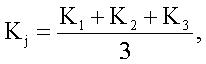 
Кj - коэффициент, характеризующий качество и благоустройство жилого помещения, месторасположение дома;

К1 - коэффициент, характеризующий качество жилого помещения;

К2 - коэффициент, характеризующий благоустройство жилого помещения;

К3 - коэффициент, месторасположение дома.

4.3. Значения показателей К1 - К3:

К1 - коэффициент, характеризующий качество жилого помещения:
К2 - коэффициент, характеризующий благоустройство жилого помещения:
К3 - коэффициент, характеризующий месторасположение дома:***РОССИЙСКАЯ ФЕДЕРАЦИЯИВАНОВСКАЯ ОБЛАСТЬСОВЕТ ШЕКШОВСКОГО СЕЛЬСКОГО ПОСЕЛЕНИЯ ГАВРИЛОВО-ПОСАДСКОГО МУНИЦИПАЛЬНОГО РАЙОНА ТРЕТЬЕГО СОЗЫВА ТРИДЦАТЬ ВОСЬМАЯ СЕССИЯРЕШЕНИЕ                                                                     Принято 28 декабря 2018 годаОб утверждении Порядка определения предельных индексов изменения размера платы за содержание и ремонт жилого помещения для собственников жилых помещений, которые не приняли решение о выборе способа управления многоквартирным домом, решение об установлении размера платы за содержание жилого помещения	В соответствии с  Жилищным кодексом Российской Федерации, приказом Министерства строительства и жилищно-коммунального хозяйства Российской Федерации от 06.04.2018 № 213/пр «Об утверждении Методических рекомендаций по установлению размера платы за содержание жилого помещения для собственников жилых помещений, которые не приняли решение о выборе способа управления многоквартирным домом, решение об установлении  размера платы за содержание жилого помещения, а также по установлению порядка определения предельных индексов изменения размера такой платы», Совет Шекшовского сельского  поселения   р е ш и л:	
         1. Утвердить порядок определения предельных индексов изменения размера платы за содержание и ремонт жилого помещения для собственников жилых помещений, которые не приняли решение о выборе способа управления многоквартирным домом, решение об установлении размера платы за содержание жилого помещения согласно приложению.	3. Опубликовать  настоящее решение в сборнике «Вестник Гаврилово-Посадского муниципального района» и разместить на официальном сайте Шекшовского сельского поселения (http://adshekselpos.ru/).4. Настоящее решение вступает в силу после его официального опубликования и распространяет свое действие на правоотношения возникшие с 01.01.2019 года.Глава Шекшовскогосельскогопоселения Гаврилово-Посадского муниципального района                                                           С.В.КоротковПредседатель Совета Шекшовскогосельского поселения Гаврилово-Посадского муниципального района                                                                  С.С.Суховс.Шекшово28 декабря 2018 года № 5***РОССИЙСКАЯ ФЕДЕРАЦИЯ               ИВАНОВСКАЯ ОБЛАСТЬСОВЕТ ШЕКШОВСКОГО СЕЛЬСКОГО ПОСЕЛЕНИЯ ГАВРИЛОВО-ПОСАДСКОГО МУНИЦИПАЛЬНОГО РАЙОНА ТРЕТЬЕГО СОЗЫВА ТРИДЦАТЬ ВОСЬМАЯ СЕССИЯРЕШЕНИЕ                                                                     Принято 28 декабря 2018 годаОб  установлении   платы  за содержание  жилого  помещения   в  Шекшовском сельском поселенииВ соответствии с Жилищным кодексом Российской Федерации, учитывая социально-экономические условия Шекшовского сельского поселения,  Совет Шекшовского сельского  поселения   р е ш и л:1.Утвердить предельный индекс изменения размера платы за содержание жилого помещения для собственников жилых помещений, которые не приняли решение о выборе способа управления многоквартирным домом, решение об установлении размера платы за содержание жилого помещения:1.1. На 2019 год – 104,7%;1.2. На 2020 год – 103,4%;1.3. На 2021 год – 104,0%.2.  Установить плату с 01.01.2019 по 31.12.2021 за содержание   жилого помещения для нанимателей жилых помещений по договорам социального найма и договорам найма жилых помещений   муниципального  жилищного фонда  и для собственников помещений в многоквартирном доме, которые на их общем собрании не приняли решение о выборе способа управления многоквартирным домом, решение об установлении размера платы за содержание жилого помещения по  Шекшовскому сельскому поселению,  согласно приложению.3. Опубликовать  настоящее решение в сборнике «Вестник Гаврилово-Посадского муниципального района» и разместить на официальном сайте Шекшовского сельского поселения (http://adshekselpos.ru/).4. Настоящее решение вступает в силу после его официального опубликования и распространяет свое действие на правоотношения возникшие с 01.01.2019 года.Глава Шекшовскогосельскогопоселения Гаврилово-Посадского муниципального района                                                           С.В.КоротковПредседатель Совета Шекшовскогосельского поселения Гаврилово-Посадского муниципального района                                                                  С.С.Суховс.Шекшово28 декабря 2018 года №6***РОССИЙСКАЯ ФЕДЕРАЦИЯИВАНОВСКАЯ ОБЛАСТЬСОВЕТ ШЕКШОВСКОГО СЕЛЬСКОГО ПОСЕЛЕНИЯ ГАВРИЛОВО-ПОСАДСКОГО МУНИЦИПАЛЬНОГО РАЙОНА ТРЕТЬЕГО СОЗЫВА ТРИДЦАТЬ ВОСЬМАЯ СЕССИЯРЕШЕНИЕ Принято 28 декабря 2018 годаОб утверждении прогнозного плана приватизации  имущества,  находящегося в муниципальной собственности Шекшовского сельского поселения Гаврилово-Посадского муниципального района Ивановской области  на 2019 год	В целях повышения эффективности управления и распоряжения муниципальной  собственностью Шекшовского сельского поселения Гаврилово-Посадского муниципального района, в соответствии  с Федеральным законом от 21.12.2001 №178-ФЗ «О приватизации государственного и муниципального имущества», руководствуясь Уставом Шекшовского сельского поселения, Совет Шекшовского сельского поселения решил:	1. Утвердить прогнозный план приватизации имущества, находящегося в муниципальной собственности Шекшовского сельского поселения Гаврилово-Посадского муниципального района на 2019 год согласно приложению. 	2. Установить,  что денежные средства, полученные от продажи муниципального имущества, подлежат  перечислению в бюджет Шекшовского сельского поселения.	3. Определить Администрацию Шекшовского сельского поселения Гаврилово-Посадского муниципального района исполнителем прогнозного плана приватизации на 2019 год. 4. Опубликовать настоящее решение в сборнике «Вестник Гаврилово-Посадского муниципального района» и разместить на официальном сайте Шекшовского сельского поселения (http://adshekselpos.ru/).5. Настоящее решение вступает в силу со дня официального опубликования.	Глава Шекшовскогосельскогопоселения Гаврилово-Посадского муниципального района                                                         С.В.КоротковПредседатель Совета Шекшовского сельского поселения Гаврилово-Посадского муниципального района                                                              С.С.Суховс.Шекшово28 декабря 2018 года № 7Приложение к решению Совета Шекшовскогосельского поселенияот 28.12.2018  № 7ПРОГНОЗНЫЙ ПЛАНприватизации имущества, находящегося в муниципальной собственности Шекшовского сельского поселения Гаврилово-Посадского муниципального района на 2019 год1. Приватизация акций (долей) и иного имущества.1.1. Приватизация иного имущества.Порядок определения предельных индексов изменения размера платы за содержание и ремонт жилого помещения для собственников жилых помещений, которые не приняли решение о выборе способа управления многоквартирным домом, решение об установлении размера платы за содержание жилого помещенияПредельный индекс изменения размера платы за содержание и ремонт жилого помещения для собственников жилых помещений, которые не приняли решение о выборе способа управления многоквартирным домом, решение об установлении размера платы за содержание жилого помещения, рекомендуется определять равным индексу потребительских цен.Плату за содержание и ремонт жилого помещения в многоквартирном доме рекомендуется устанавливать на срок не более трех лет с возможностью проведения ее ежегодной индексации с учетом индекса потребительских цен на текущий год, установленного действующим Прогнозом социально-экономического развития Российской Федерации, базовый вариант, услуги организаций ЖКХ.Размер платы рекомендуется определять в рублях на один квадратный метр помещения (жилого, нежилого) в многоквартирном доме в месяц.III.Постановления администрации Шекшовского сельского поселения Гаврилово-Посадского муниципального района***АДМИНИСТРАЦИЯ ШЕКШОВСКОГО СЕЛЬСКОГО ПОСЕЛЕНИЯ  ГАВРИЛОВО-ПОСАДСКОГО МУНИЦИПАЛЬНОГО РАЙОНА ИВАНОВСКОЙ ОБЛАСТИПОСТАНОВЛЕНИЕ28.12.2018г.      № 61-пОб установлении базового размера платы за наем жилого помещенияВ целях установления базового размера платы за наем жилого помещения, применяемого для расчета платы граждан за наем жилого помещения, в соответствии с Жилищным кодексом Российской Федерации, приказом министерства строительства и жилищно-коммунального хозяйства Российской Федерации от 27.09.2016 №668/пр «Об утверждении методических указаний установления размера платы за пользование жилым помещением для нанимателей жилых помещений по договорам социального найма и договорам найма жилых помещений государственного или муниципального жилищного фонда», учитывая социально-экономические условия Шекшовского сельского поселения,  Администрация Шекшовского сельского поселения п о с т а н о в л я е т:1.  Установить базовый размер платы за наем жилого помещения, применяемый для расчета размера платы граждан за наем жилого помещения на территории Шекшовского сельского поселения в размере 39,71 рублей.2. Опубликовать настоящее постановление в сборнике «Вестник Гаврилово-Посадского муниципального района» и разместить на официальном сайте администрации Шекшовского сельского поселения.(адрес сайта: http://adshekselpos.ru)3. Настоящее постановление вступает в силу с 01.01.2019 года.Глава Шекшовскогосельского поселения Гаврилово-Посадского муниципального района                                                           С.В.Коротков***АДМИНИСТРАЦИЯ ШЕКШОВСКОГО СЕЛЬСКОГО ПОСЕЛЕНИЯ  ГАВРИЛОВО-ПОСАДСКОГО МУНИЦИПАЛЬНОГО РАЙОНА ИВАНОВСКОЙ ОБЛАСТИПОСТАНОВЛЕНИЕ28.12.2018г.      № 62-пОб установлении величины коэффициента соответствия платы (кс)В целях установления величины коэффициента соответствия платы, применяемого для расчета платы граждан за наем жилого помещения, в соответствии с Жилищным кодексом Российской Федерации, приказом министерства строительства и жилищно-коммунального хозяйства Российской Федерации от 27.09.2016 №668/пр «Об утверждении методических указаний установления размера платы за пользование жилым помещением для нанимателей жилых помещений по договорам социального найма и договорам найма жилых помещений государственного или муниципального жилищного фонда», учитывая социально-экономические условия Шекшовского сельского поселения,  Администрация Шекшовского сельского поселения п о с т а н о в л я е т:1.  Установить коэффициент соответствия платы, применяемый для расчета размера платы граждан за наем жилого помещения на территории Шекшовского сельского поселения в размере 0,17.2. Опубликовать настоящее постановление в сборнике «Вестник Гаврилово-Посадского муниципального района» и разместить на официальном сайте администрации Шекшовского сельского поселения.(адрес сайта: http://adshekselpos.ru)3. Настоящее постановление вступает в силу с 01.01.2019 года.Глава Шекшовскогосельского поселения Гаврилово-Посадского муниципального района                                                           С.В.КоротковI.I.Решения Совета Гаврилово-Посадского муниципального районаРешения Совета Гаврилово-Посадского муниципального районаРешения Совета Гаврилово-Посадского муниципального районаРешение « О внесении изменений в решение Совета Гаврилово-Посадского муниципального района от 29.11.2017 №171 «О бюджете Гаврилово-Посадского муниципального района на  2018 год и на плановый период 2019 и 2020 годов»(в редакции от 18.01.2018 №179, от 30.05.2018 №190, от 28.08.2018 №193)»от 28 .12.2018 №218Решение « О внесении изменений в решение Совета Гаврилово-Посадского муниципального района от 29.11.2017 №171 «О бюджете Гаврилово-Посадского муниципального района на  2018 год и на плановый период 2019 и 2020 годов»(в редакции от 18.01.2018 №179, от 30.05.2018 №190, от 28.08.2018 №193)»от 28 .12.2018 №218Решение « О внесении изменений в решение Совета Гаврилово-Посадского муниципального района от 29.11.2017 №171 «О бюджете Гаврилово-Посадского муниципального района на  2018 год и на плановый период 2019 и 2020 годов»(в редакции от 18.01.2018 №179, от 30.05.2018 №190, от 28.08.2018 №193)»от 28 .12.2018 №218Решение « О внесении изменений в решение Совета Гаврилово-Посадского муниципального района от 29.11.2017 №171 «О бюджете Гаврилово-Посадского муниципального района на  2018 год и на плановый период 2019 и 2020 годов»(в редакции от 18.01.2018 №179, от 30.05.2018 №190, от 28.08.2018 №193)»от 28 .12.2018 №2183  Решение «О внесении изменений в решение Совета Гаврилово-Посадского муниципального района от 27.02.2013 № 161 «О положении о порядке управления имуществом, находящимся в муниципальной собственности Гаврилово-Посадского муниципального района» (в редакции от 25.03.2015 № 256, от 27.01.2016 № 69, от 30.11.2016 № 114, от 31.10.2018 №207)»от 28.12. 2018 №219  Решение «О внесении изменений в решение Совета Гаврилово-Посадского муниципального района от 27.02.2013 № 161 «О положении о порядке управления имуществом, находящимся в муниципальной собственности Гаврилово-Посадского муниципального района» (в редакции от 25.03.2015 № 256, от 27.01.2016 № 69, от 30.11.2016 № 114, от 31.10.2018 №207)»от 28.12. 2018 №219  Решение «О внесении изменений в решение Совета Гаврилово-Посадского муниципального района от 27.02.2013 № 161 «О положении о порядке управления имуществом, находящимся в муниципальной собственности Гаврилово-Посадского муниципального района» (в редакции от 25.03.2015 № 256, от 27.01.2016 № 69, от 30.11.2016 № 114, от 31.10.2018 №207)»от 28.12. 2018 №219  Решение «О внесении изменений в решение Совета Гаврилово-Посадского муниципального района от 27.02.2013 № 161 «О положении о порядке управления имуществом, находящимся в муниципальной собственности Гаврилово-Посадского муниципального района» (в редакции от 25.03.2015 № 256, от 27.01.2016 № 69, от 30.11.2016 № 114, от 31.10.2018 №207)»от 28.12. 2018 №219168Решение «О внесении  изменений в некоторые муниципальные правовые акты»от 28.12. 2018 № 220Решение «О внесении  изменений в некоторые муниципальные правовые акты»от 28.12. 2018 № 220Решение «О внесении  изменений в некоторые муниципальные правовые акты»от 28.12. 2018 № 220Решение «О внесении  изменений в некоторые муниципальные правовые акты»от 28.12. 2018 № 220170Решение «О внесении изменений в решение Совета Гаврилово-Посадского муниципального района от 29.07.2015 № 25  «Об утверждении новой редакции Положения о комиссии по делам несовершеннолетних и защите их прав при администрации  Гаврилово–Посадского муниципального района» (в редакции от 16.12.2015 № 61, от 30.11.2016 № 117, от 26.07.2017 № 156, от 27.03.2018 № 181, от 31.10.2018 №206)» от 28.12.2018 № 221Решение «О внесении изменений в решение Совета Гаврилово-Посадского муниципального района от 29.07.2015 № 25  «Об утверждении новой редакции Положения о комиссии по делам несовершеннолетних и защите их прав при администрации  Гаврилово–Посадского муниципального района» (в редакции от 16.12.2015 № 61, от 30.11.2016 № 117, от 26.07.2017 № 156, от 27.03.2018 № 181, от 31.10.2018 №206)» от 28.12.2018 № 221Решение «О внесении изменений в решение Совета Гаврилово-Посадского муниципального района от 29.07.2015 № 25  «Об утверждении новой редакции Положения о комиссии по делам несовершеннолетних и защите их прав при администрации  Гаврилово–Посадского муниципального района» (в редакции от 16.12.2015 № 61, от 30.11.2016 № 117, от 26.07.2017 № 156, от 27.03.2018 № 181, от 31.10.2018 №206)» от 28.12.2018 № 221Решение «О внесении изменений в решение Совета Гаврилово-Посадского муниципального района от 29.07.2015 № 25  «Об утверждении новой редакции Положения о комиссии по делам несовершеннолетних и защите их прав при администрации  Гаврилово–Посадского муниципального района» (в редакции от 16.12.2015 № 61, от 30.11.2016 № 117, от 26.07.2017 № 156, от 27.03.2018 № 181, от 31.10.2018 №206)» от 28.12.2018 № 221183II.Решения Совета Шекшовского сельского поселения Гаврилово-Посадского муниципального районаРешения Совета Шекшовского сельского поселения Гаврилово-Посадского муниципального районаРешения Совета Шекшовского сельского поселения Гаврилово-Посадского муниципального районаРешения Совета Шекшовского сельского поселения Гаврилово-Посадского муниципального районаРешение    «О     бюджете    Шекшовского    сельского     поселения Гаврилово-Посадского   муниципального    района на 2018 год и на плановый период 2019 и 2020 годов»от 28.12.2018 № 2Решение    «О     бюджете    Шекшовского    сельского     поселения Гаврилово-Посадского   муниципального    района на 2018 год и на плановый период 2019 и 2020 годов»от 28.12.2018 № 2Решение    «О     бюджете    Шекшовского    сельского     поселения Гаврилово-Посадского   муниципального    района на 2018 год и на плановый период 2019 и 2020 годов»от 28.12.2018 № 2Решение    «О     бюджете    Шекшовского    сельского     поселения Гаврилово-Посадского   муниципального    района на 2018 год и на плановый период 2019 и 2020 годов»от 28.12.2018 № 2185Решение «Об утверждении порядка установления размера платы за жилое помещение для граждан на территории Шекшовского сельского поселения»от 28.12.2018 № 3Решение «Об утверждении порядка установления размера платы за жилое помещение для граждан на территории Шекшовского сельского поселения»от 28.12.2018 № 3Решение «Об утверждении порядка установления размера платы за жилое помещение для граждан на территории Шекшовского сельского поселения»от 28.12.2018 № 3Решение «Об утверждении порядка установления размера платы за жилое помещение для граждан на территории Шекшовского сельского поселения»от 28.12.2018 № 3231Решение «Об утверждении положения о расчете размера платы за пользование жилым помещением (платы за наем) для нанимателей жилых помещений по договорам социального найма и договорам найма жилых помещений государственного или муниципального жилищного фонда в Шекшовском сельском поселении»от 28.12.2018 №4Решение «Об утверждении положения о расчете размера платы за пользование жилым помещением (платы за наем) для нанимателей жилых помещений по договорам социального найма и договорам найма жилых помещений государственного или муниципального жилищного фонда в Шекшовском сельском поселении»от 28.12.2018 №4Решение «Об утверждении положения о расчете размера платы за пользование жилым помещением (платы за наем) для нанимателей жилых помещений по договорам социального найма и договорам найма жилых помещений государственного или муниципального жилищного фонда в Шекшовском сельском поселении»от 28.12.2018 №4Решение «Об утверждении положения о расчете размера платы за пользование жилым помещением (платы за наем) для нанимателей жилых помещений по договорам социального найма и договорам найма жилых помещений государственного или муниципального жилищного фонда в Шекшовском сельском поселении»от 28.12.2018 №4237Решение «Об утверждении Порядка определения предельных индексов изменения размера платы за содержание и ремонт жилого помещения для собственников жилых помещений, которые не приняли решение о выборе способа управления многоквартирным домом, решение об установлении размера платы за содержание жилого помещения»от 28.12.2018 №5Решение «Об утверждении Порядка определения предельных индексов изменения размера платы за содержание и ремонт жилого помещения для собственников жилых помещений, которые не приняли решение о выборе способа управления многоквартирным домом, решение об установлении размера платы за содержание жилого помещения»от 28.12.2018 №5Решение «Об утверждении Порядка определения предельных индексов изменения размера платы за содержание и ремонт жилого помещения для собственников жилых помещений, которые не приняли решение о выборе способа управления многоквартирным домом, решение об установлении размера платы за содержание жилого помещения»от 28.12.2018 №5Решение «Об утверждении Порядка определения предельных индексов изменения размера платы за содержание и ремонт жилого помещения для собственников жилых помещений, которые не приняли решение о выборе способа управления многоквартирным домом, решение об установлении размера платы за содержание жилого помещения»от 28.12.2018 №5241Решение «Об  установлении   платы  за содержание  жилого  помещения   в  Шекшовском сельском поселении»от 28.12.2018 №6Решение «Об  установлении   платы  за содержание  жилого  помещения   в  Шекшовском сельском поселении»от 28.12.2018 №6Решение «Об  установлении   платы  за содержание  жилого  помещения   в  Шекшовском сельском поселении»от 28.12.2018 №6Решение «Об  установлении   платы  за содержание  жилого  помещения   в  Шекшовском сельском поселении»от 28.12.2018 №6243Решение «Об утверждении прогнозного плана приватизации  имущества, находящегося в муниципальной собственности Шекшовского сельского поселения Гаврилово-Посадского муниципального района Ивановской области  на 2019 год»от 28.12.2018 №7Решение «Об утверждении прогнозного плана приватизации  имущества, находящегося в муниципальной собственности Шекшовского сельского поселения Гаврилово-Посадского муниципального района Ивановской области  на 2019 год»от 28.12.2018 №7Решение «Об утверждении прогнозного плана приватизации  имущества, находящегося в муниципальной собственности Шекшовского сельского поселения Гаврилово-Посадского муниципального района Ивановской области  на 2019 год»от 28.12.2018 №7Решение «Об утверждении прогнозного плана приватизации  имущества, находящегося в муниципальной собственности Шекшовского сельского поселения Гаврилово-Посадского муниципального района Ивановской области  на 2019 год»от 28.12.2018 №7247III.III.III.Постановления администрации Шекшовского сельского поселения Гаврилово-Посадского муниципального районаПостановления администрации Шекшовского сельского поселения Гаврилово-Посадского муниципального районаПостановление «Об установлении базового размера платы за наем жилого помещения»от 28.12.2018 № 61-пПостановление «Об установлении базового размера платы за наем жилого помещения»от 28.12.2018 № 61-пПостановление «Об установлении базового размера платы за наем жилого помещения»от 28.12.2018 № 61-пПостановление «Об установлении базового размера платы за наем жилого помещения»от 28.12.2018 № 61-п253Постановление «Об установлении величины коэффициента соответствия платы (кс)»от 28.12.2018 № 62-пПостановление «Об установлении величины коэффициента соответствия платы (кс)»от 28.12.2018 № 62-пПостановление «Об установлении величины коэффициента соответствия платы (кс)»от 28.12.2018 № 62-пПостановление «Об установлении величины коэффициента соответствия платы (кс)»от 28.12.2018 № 62-п254I.Решения Совета Гаврилово-Посадского муниципального районаКод  классификации доходов бюджетов Российской ФедерацииНаименование доходовСумма, руб.Сумма, руб.Сумма, руб.Код  классификации доходов бюджетов Российской ФедерацииНаименование доходов2018 год2019 год2020 год12345000 1 00 00000 00 0000 000НАЛОГОВЫЕ И НЕНАЛОГОВЫЕ ДОХОДЫ58250475,6650790643,4250852843,420001 01 00000 00 0000 000НАЛОГИ НА ПРИБЫЛЬ, ДОХОДЫ39127624,8936352500,0036362500,00000 1 01 02000 01 0000 110Налог на доходы физических лиц39127624,8936352500,0036362500,00182 1 01 02010 01 0000 110Налог на доходы физических лиц с доходов, источником которых является налоговый агент, за исключением доходов, в отношении которых исчисление и уплата налога осуществляются  в соответствии со статьями 227, 227.1, и 228 Налогового кодекса Российской Федерации38635508,8935800000,0035800000,00182 1 0102020 01 0000 110Налог на доходы физических лиц, полученных от осуществления деятельности физическими лицами, зарегистрированными в качестве индивидуальных предпринимателей, нотариусов, занимающихся частной практикой, адвокатов, учредивших адвокатские кабинеты, и других лиц, занимающихся частной практикой, в соответствии со статьей 227 Налогового кодекса Российской Федерации149500,00202500,00202500,00182 1 01 02030 01 0000 110Налог на доходы физических лиц с доходов, полученных физическими лицами в соответствии со статьей 228 Налогового Кодекса Российской Федерации162000,00160000,00170000,00182 1 01 02040 01 0000 110Налог на доходы физических лиц в виде фиксированных авансовых платежей с доходов, полученных физическими лицами, являющимися иностранными гражданами, осуществляющими трудовую деятельность по найму у физических лиц на основании патента в соответствии со статьей 227.1 Налогового кодекса Российской Федерации180616,00190000,00190000,00000 1 03 00000 00 0000 000НАЛОГИ  НА ТОВАРЫ (РАБОТЫ, УСЛУГИ), РЕАЛИЗУЕМЫЕ НА ТЕРРИТОРИИ РОССИЙСКОЙ ФЕДЕРАЦИИ5451155,814823861,424823861,42000 1 03 02000 01 0000 110Акцизы по подакцизным товарам (продукции), производимым на территории Российской Федерации5451155,814823861,424823861,42100 1 03 02230 01 0000 110Доходы от уплаты акцизов на дизельное топливо, подлежащие распределению между бюджетами субъектов Российской Федерации и местными бюджетами с учетом установленных дифференцированных нормативов отчислений в местные бюджеты2373489,721711595,941711595,94100 1 03 02240 01 0000 110Доходы от уплаты акцизов на моторные масла для дизельных и (или) карбюраторных (инжекторных) двигателей, подлежащие распределению между бюджетами субъектов Российской Федерации и местными бюджетами с учетом установленных дифференцированных нормативов отчислений в местные бюджеты21558,9826002,0326002,03100 1 03 02250 01 0000 110Доходы от уплаты акцизов на автомобильный бензин, подлежащие распределению между бюджетами субъектов Российской Федерации и местными бюджетами с учетом установленных дифференцированных нормативов отчислений в местные бюджеты3582194,793735865,923735865,92100 1 03 02260 01 0000 110Доходы от уплаты акцизов на прямогонный бензин, подлежащие распределению между бюджетами субъектов Российской Федерации и местными бюджетами с учетом установленных дифференцированных нормативов отчислений в местные бюджеты-526087,68-649602,47-649602,47000 1 05 00000 00 0000 000НАЛОГИ НА СОВОКУПНЫЙ ДОХОД5633127,214745000,004795000,00182 1 05 02010 02 0000 110Единый налог на вмененный доход для отдельных видов деятельности2473309,003200000,003250000,00182 1 05 03010 01 0000 110Единый сельскохозяйственный налог3071329,211500000,001500000,00182 1 05 04020 02 0000 110Налог, взимаемый в связи с применением патентной системы налогообложения, зачисляемый в бюджеты муниципальных районов88489,0045000,0045000,00000 1 07 00000 00 0000 000НАЛОГИ, СБОРЫ И РЕГУЛЯРНЫЕ ПЛАТЕЖИ ЗА ПОЛЬЗОВАНИЕ ПРИРОДНЫМИ РЕСУРСАМИ604017,00120000,00120000,00182 1 07 01020 01 0000 110Налог на добычу общераспространенных полезных ископаемых 604017,00120000,00120000,00000 1 08 00000 00 0000 000ГОСУДАРСТВЕН-НАЯ ПОШЛИНА 1250000,001000000,001000000,00182 1 08 03010 01 0000 110Государственная пошлина по делам, рассматриваемым в судах общей юрисдикции, мировыми судьями (за исключением Верховного Суда Российской Федерации)1250000,001000000,001000000,00000 1 09 00000 00 0000 000ЗАДОЛЖЕННОСТЬ И ПЕРЕРАСЧЕТЫ ПО ОТМЕНЕННЫМ НАЛОГАМ, СБОРАМ И ИНЫМ ОБЯЗАТЕЛЬНЫМ ПЛАТЕЖАМ265,000,000,00182 1 09 01030 05 0000 000Налог на прибыль организаций, зачислявшийся до 1 января 2005 года в местные бюджеты, мобилизуемый на территориях муниципальных районов240,000,000,00182 1 09 06010 02 0000 110Налог с продаж25,000,000,00000 1  11 00000 00 0000 000ДОХОДЫ ОТ ИСПОЛЬЗОВАНИЯ ИМУЩЕСТВА, НАХОДЯЩЕГОСЯ В ГОСУДАРСТВЕН-НОЙ И МУНИЦИ-ПАЛЬНОЙ СОБСТВЕННОСТИ2508488,00939882,00939882,00302 1 11 01050 05 0000 120Доходы в виде прибыли, приходящейся на доли в уставных (складочных) капиталах хозяйственных товариществ и обществ, или дивидендов по акциям, принадлежащим муниципальным районам3582,003582,003582,00166 1 11 05013 05 0000 120Доходы, получаемые в виде арендной платы за земельные участки, государственная собственность на которые не разграничена и которые расположены в границах сельских поселений и межселенных территорий муниципальных районов, а так же средства  от продажи права на заключение договоров аренды указанных земельных участков631000,00220000,00220000,00166 1 11 05013 13 0000 120Доходы, получаемые в виде арендной платы за земельные участки, государственная собственность на которые не разграничена и которые расположены в границах городских поселений, а также средства от продажи права на заключение договоров аренды указанных земельных участков1390000,00480000,00480000,00167 1 11 05035 05 0000 120Доходы от сдачи в аренду имущества, находящегося в оперативном управлении органов управления муниципальных районов и созданных ими учреждений (за исключением имущества муниципальных бюджетных и  автономных учреждений)483506,00228300,00228300,00167 1 11 07015 05 0000 120Доходы от перечисления части прибыли, остающейся после уплаты налогов и иных обязательных платежей муниципальных унитарных предприятий, созданных муниципальными районами400,008000,008000,00000 1 12 00000 00 0000 120ПЛАТЕЖИ ПРИ ПОЛЬЗОВАНИИ ПРИРОДНЫМИ РЕСУРСАМИ16091,0043400,0045600,00048 1 12 01010 01 0000 120Плата за выбросы загрязняющих веществ в атмосферный воздух стационарными объектами5188,004300,004500,00048 1 12 01030 01 0000 120Плата за сбросы загрязняющих веществ в водные объекты359,003800,004000,00048 1 12 01041 01 0000 120Плата за размещение отходов производства10544,0035300,0037100,00000 1 13 00000 00 0000 130ДОХОДЫ ОТ ОКАЗАНИЯ ПЛАТНЫХ УСЛУГ (РАБОТ) И КОМПЕНСАЦИИ ЗАТРАТ ГОСУДАРСТВА2743705,002203000,002203000,00073 1 13 01995 05 0000 130Прочие доходы от оказания платных услуг (работ) получателями средств бюджетов муниципальных районов2486900,002200000,002200000,00846 1 13 01995 05 0000 130Прочие доходы от оказания платных услуг (работ) получателями средств бюджетов муниципальных районов10000,003000,003000,00073 1 13 02995 05 0000 130Прочие доходы от компенсации затрат бюджетов муниципальных районов163813,000,000,00166 1 13 02995 05 0000 130Прочие доходы от компенсации затрат бюджетов муниципальных районов11188,000,000,00167 1 13 02995 05 0000 130Прочие доходы от компенсации затрат бюджетов муниципальных районов71804,000,000,00000 1 14 00000 00 0000 000ДОХОДЫ ОТ ПРОДАЖИ МАТЕРИАЛЬНЫХ И НЕМАТЕРИАЛЬ-НЫХ АКТИВОВ535401,75200000,00200000,00166 1 14 06013 05 0000 430Доходы от продажи земельных участков, государственная собственность на которые не разграничена и которые расположены в границах сельских поселений и межселенных территорий муниципальных районов214574,0080000,0080000,00166 1 14 06013 13 0000430Доходы от продажи земельных участков, государственная собственность на которые не разграничена и которые расположены в границах поселений320827,75120000,00120000,000001 16 00000 00 0000 000ШТРАФЫ, САНКЦИИ, ВОЗМЕЩЕНИЕ УЩЕРБА365600,00349000,00349000,00182 1 16 03010 01 0000 140Денежные взыскания (штрафы) за нарушение законодательства о налогах и сборах, предусмотренные статьями 116, 118, 119.1 пунктами 1 и 2 статьи 120, статьями 125, 126, 128, 129, 129.1, 132, 133, 134, 135, 135.1 Налогового кодекса  Российской Федерации18000,0030000,0030000,00182 1 16 03030 01 0000 140Денежные взыскания (штрафы) за административные правонарушения в области налогов и сборов, предусмотренные Кодексом Российской Федерации об административных правонарушениях1300,0010000,0010000,00188 1 16 08010 01 6000 140Денежные взыскания (штрафы)  за административные правонарушения в области государственного регулирования производства и оборота этилового спирта15000,003000,003000,00188 1 16 21050 05 6000 140Денежные взыскания (штрафы) и иные суммы, взыскиваемые с лиц, виновных в совершении преступлений, и в возмещение ущерба имуществу, зачисляемые в бюджеты муниципальных районов20000,009000,009000,00141 1 16 28000 01 0000 140Денежные взыскания (штрафы) за нарушение законодательства в области обеспечения санитарно-эпидемиологического благополучия человека и законодательства в сфере защиты прав потребителей0,001000,001000,00188 1 16 28000 01 6000 140Денежные взыскания (штрафы) за нарушение законодательства в области обеспечения санитарно-эпидемиологического благополучия человека и законодательства в сфере защиты прав потребителей22000,000,000,00188 1 16 43000 01 6000 140Денежные взыскания (штрафы) за нарушение законодательства Российской Федерации об административных правонарушениях, предусмотренные статьей 20.25 Кодекса Российской Федерации об административных правонарушениях2000,003000,003000,00010 1 16 90050 05 0000 140Прочие поступления от денежных взысканий (штрафов) и иных сумм в возмещение ущерба, зачисляемые в бюджеты муниципальных  районов3600,0010000,0010000,00092 1 16 90050 05 0000 140Прочие поступления от денежных взысканий (штрафов) и иных сумм в возмещение ущерба, зачисляемые в бюджеты муниципальных  районов2000,000,000,00188 1 16 90050 05 6000 140Прочие поступления от денежных взысканий (штрафов) и иных сумм в возмещение ущерба, зачисляемые в бюджеты муниципальных  районов243000,00250000,00250000,00302 1 16 90050 05 0000 140Прочие поступления от денежных взысканий (штрафов) и иных сумм в возмещение ущерба, зачисляемые в бюджеты муниципальных  районов38700,0030000,0030000,00000 1 17 00000 00 0000 000ПРОЧИЕ НЕНАЛОГОВЫЕ ДОХОДЫ 15000,0014000,0014000,00846 1 17 05050 05 0000 180Прочие неналоговые доходы бюджетов муниципальных районов7000,0014000,0014000,00166 1 17 05050 05 0000 180Прочие неналоговые доходы бюджетов муниципальных районов8000,000,000,00000 2 00 00000 00 0000 000БЕЗВОЗМЕЗДНЫЕ ПОСТУПЛЕНИЯ204440592,3874596929,5071788340,50000 2 02 00000 00 0000 000БЕЗВОЗМЕЗДНЫЕ ПОСТУПЛЕНИЯ ОТ ДРУГИХ БЮДЖЕТОВ БЮДЖЕТНОЙ СИСТЕМЫ РОССИЙСКОЙ ФЕДЕРАЦИИ204460719,6374596929,5071788340,50000 2 02 10000 00 0000 151Дотации бюджетам бюджетной системы Российской Федерации89823628,0069484800,0069713900,00092 2 02 15001 05 0000 151Дотации бюджетам муниципальных районов на выравнивание уровня бюджетной обеспеченности76285500,0069484800,0069713900,00092 2 02 15002 05 0000 151Дотации бюджетам муниципальных районов на поддержку мер по обеспечению сбалансированности бюджетов13538128,000,000,00092 2 02 20000 00 0000 151Субсидии бюджетам бюджетной системы Российской Федерации (межбюджетные субсидии)22332112,32348637,00348637,00092 2 02 20077 05 0000 151Субсидии бюджетам муниципальных районов на софинансирование капитальных вложений в объекты муниципальной собственности1519650,000,000,00092 2 02 2546705 0000 151Субсидии бюджетам муниципальных районов на обеспечение развития и укрепления материально-технической базы домов культуры в населенных пунктах с числом жителей до 50 тысяч человек2808602,000,000,00092 2 02 25497 05 0000 151Субсидии бюджетам муниципальных районов на реализацию мероприятий по обеспечению жильем молодых семей1488185,100,000,00092 2 02 25519 05 0000 151Субсидия бюджетам муниципальных районов на поддержку отрасли культуры2082,002137,002137,00092 2 02 29999 05 0000 151Прочие субсидии бюджетам муниципальных районов16513593,22346500,00346500,00092 2 02 30000 00 0000 151Субвенции бюджетам субъектов Российской Федерации 92263998,114763492,501725803,50092 2 02 30024 05 0000 151Субвенции бюджетам муниципальных районов на выполнение передаваемых полномочий субъектов Российской Федерации2030727,451724700,501724700,50092 2 02 35082 05 0000 151Субвенции бюджетам муниципальных районов на предоставление жилых помещений детям-сиротам и детям, оставшимися без попечения родителей, лицам из их числа по договорам найма специализированных жилых помещений1012704,003038112,000,00092 2 02 35120 05 0000 151Субвенции бюджетам муниципальных районов на осуществление полномочий по составлению (изменению) списков кандидатов в присяжные заседатели федеральных судов общей юрисдикции в Российской Федерации10704,00680,001103,00092 2 02 39999 05 0000 151Прочие субвенции бюджетам муниципальных районов89209862,660,000,00000 2 02 40000 00 0000 151Иные межбюджетные трансферты40981,200,000,00092 2 02 40015 05 0000 151Межбюджетные трансферты, передаваемые бюджетам муниципальных районов из бюджетов поселений на осуществление части полномочий по решению вопросов местного значения в соответствии с заключенными соглашениями40981,200,000,00000 2 19 00000 00 0000 000Возврат остатков  субсидий, субвенций и иных межбюджетных трансфертов, имеющих целевое назначение прошлых лет-20127,250,000,00092 2 19 60010 05 0000 151Возврат прочих остатков субсидий, субвенций и иных межбюджетных трансфертов, имеющих целевое назначение, прошлых лет из бюджетов муниципальных районов-20127,250,000,00ВСЕГО:ВСЕГО:262691068,04125387572,92122641183,92Код классификации доходов бюджетов Российской Федерации, код главного администратора доходовНаименование Код классификации доходов бюджетов Российской Федерации, код главного администратора доходовНаименование Код классификации доходов бюджетов Российской Федерации, код главного администратора доходовНаименование Код классификации доходов бюджетов Российской Федерации, код главного администратора доходовНаименование 12010Департамент сельского хозяйства и продовольствия Ивановской области010 1 16 90050 05 0000 140Прочие поступления от денежных взысканий (штрафов) и иных сумм в возмещение ущерба, зачисляемые в бюджеты муниципальных  районов048Управление Федеральной службы по надзору в сфере природопользования (Росприроднадзора) по Ивановской области048 1 12 01010 01 0000 120Плата за выбросы загрязняющих веществ в атмосферный воздух стационарными объектами048 1 12 01030 01 0000 120Плата за сбросы загрязняющих веществ в водные объекты048 1 12 01041 01 0000 120Плата за размещение отходов производства и потребления073Отдел образования администрации Гаврилово-Посадского  муниципального района073 1 13 01995 05 0000 130Прочие доходы от оказания платных услуг (работ) получателями средств бюджетов муниципальных районов073 1 13 02995 05 0000 130Прочие доходы от компенсации затрат бюджетов муниципальных районов073 1 17 01050 05 0000180Невыясненные поступления, зачисляемые в бюджеты муниципальных районов092Финансовое управление администрации Гаврилово-Посадского муниципального района092 1 13 02995 05 0000 130Прочие доходы от компенсации затрат бюджетов муниципальных районов092 1 16 90050 05 0000 140Прочие поступления от денежных взысканий (штрафов) и иных сумм в возмещение ущерба, зачисляемые в бюджеты муниципальных районов092 1 17 01050 05 0000 180Невыясненные поступления, зачисляемые в бюджеты муниципальных районов092 1 17 05050 05 0000 180Прочие неналоговые доходы бюджетов муниципальных районов092 2 02 15001 05 0000 151Дотации бюджетам муниципальных районов на выравнивание уровня бюджетной обеспеченности092 2 02 15002 05 0000 151Дотации бюджетам муниципальных районов на поддержку мер по обеспечению сбалансированности бюджетов092 2 02 20051 05 0000 151Субсидии бюджетам муниципальных районов на реализацию федеральных целевых программ092 2 02 20077 05 0000 151Субсидии бюджетам муниципальных районов на софинансирование капитальных вложений в объекты муниципальной собственности092 2 02 25467 05 0000 151Субсидии бюджетам муниципальных районов на обеспечение развития и укрепления материально-технической базы домов культуры в населенных пунктах с числом жителей до 50 тысяч человек092 2 02 25497 05 0000 151Субсидии бюджетам муниципальных районов на реализацию мероприятий по обеспечению жильем молодых семей092 2 02 25519 05 0000 151Субсидия бюджетам муниципальных районов на поддержку отрасли культуры092 2 02 29999 05 0000 151Прочие субсидии бюджетам муниципальных районов092 2 02 30024 05 0000 151Субвенции бюджетам муниципальных районов на выполнение передаваемых полномочий субъектов Российской Федерации092 2 02 35082 05 0000 151Субвенции бюджетам муниципальных районов на предоставление жилых помещений детям-сиротам и детям, оставшимися без попечения родителей, лицам из их числа по договорам найма специализированных жилых помещений092 2 02 35120 05 0000 151Субвенции бюджетам муниципальных районов на составление (изменение и дополнение) списков кандидатов в присяжные заседатели федеральных судов общей юрисдикции в Российской Федерации092 2 02 39999 05 0000 151Прочие субвенции бюджетам муниципальных районов092 2 02 40014 05 0000 151Межбюджетные трансферты, передаваемые бюджетам муниципальных районов из бюджетов поселений на осуществление части полномочий по решению вопросов местного значения в соответствии с заключенными соглашениями092 2 02 49999 05 0000 151Прочие межбюджетные трансферты, передаваемые бюджетам муниципальных районов092 2 08 05000 05 0000 180Перечисления из бюджетов муниципальных районов (в бюджеты муниципальных районов) для осуществления возврата (зачета) излишне уплаченных или излишне взысканных сумм налогов, сборов и иных платежей, а также сумм процентов за несвоевременное осуществление такого возврата и процентов, начисленных на излишне взысканные суммы092 2 19 60010 05 0000 151Возврат прочих остатков субсидий,  субвенций и иных межбюджетных трансфертов, имеющих целевое назначение, прошлых лет  из бюджетов муниципальных районов100Управление Федерального казначейства по Ивановской области100 1 03 02230 01 0000 110Доходы от уплаты акцизов на дизельное топливо, подлежащие распределению между бюджетами субъектов Российской Федерации и местными бюджетами с учетом установленных дифференцированных нормативов отчислений в местные бюджеты100 1 03 02240 01 0000 110Доходы от уплаты акцизов на моторные масла для дизельных и (или) карбюраторных (инжекторных) двигателей, подлежащие распределению между бюджетами субъектов Российской Федерации и местными бюджетами с учетом установленных дифференцированных нормативов отчислений в местные бюджеты100 1 03 02240 01 0000 110Доходы от уплаты акцизов на автомобильный бензин, подлежащие распределению между бюджетами субъектов Российской Федерации и местными бюджетами с учетом установленных дифференцированных нормативов отчислений в местные бюджеты100 1 03 02260 01 0000 110Доходы от уплаты акцизов на прямогонный бензин, подлежащие распределению между бюджетами субъектов Российской Федерации и местными бюджетами с учетом установленных дифференцированных нормативов отчислений в местные бюджеты106Управление государственного автодорожного надзора по Ивановской области106 1 16 90050 05 0000 140Прочие поступления от денежных взысканий (штрафов) и иных сумм в возмещение ущерба, зачисляемые в бюджеты муниципальных  районов141Управление Федеральной службы по надзору в сфере защиты прав потребителей и благополучия человека по Ивановской области141 1 16 28000 01 0000 140Денежные взыскания (штрафы) за нарушение законодательства в области обеспечения санитарно-эпидемилогического благополучия человека и законодательства в сфере защиты прав потребителей166Управление градостроительства и архитектуры Администрации Гаврилово-Посадского муниципального района166 1 08 07150 01 0000 110Государственная пошлина за выдачу разрешения на установку рекламной конструкции166 1 11 01050 05 0000 120Доходы в виде прибыли, приходящейся на доли в уставных (складочных) капиталах хозяйственных товариществ и обществ, или дивидендов по акциям, принадлежащим муниципальным районам166 1 11 05013 05 0000 120Доходы, получаемые в виде арендной платы за земельные участки, государственная собственность на которые не разграничена и которые расположены в границах сельских поселений и межселенных территорий муниципальных районов, а также средства от продажи права на заключение договоров аренды указанных земельных участков166 1 11 05013 13 0000 120Доходы, получаемые в виде арендной платы за земельные участки, государственная собственность на которые не разграничена и которые расположены в границах городских поселений, а также средства от продажи права на заключение договоров аренды указанных земельных участков166 1 13 02995 05 0000 130Прочие доходы от компенсации затрат бюджетов муниципальных районов166 1 14 06013 05 0000 430Доходы от продажи земельных участков, государственная собственность на которые не разграничена и которые расположены в границах сельских поселений и межселенных территорий муниципальных районов166 1 14 06013 13 0000 430Доходы от продажи земельных участков, государственная собственность на которые не разграничена и которые расположены в границах городских поселений166 1 16 90050 05 0000 140Прочие поступления от денежных взысканий (штрафов) и иных сумм в возмещение ущерба, зачисляемые в бюджеты муниципальных районов166 1 17 01050 05 0000 180Невыясненные поступления, зачисляемые в бюджеты муниципальных районов166 1 17 05050 05 0000 180Прочие неналоговые доходы бюджетов муниципальных районов167Управление муниципального хозяйства администрации Гаврилово-Посадского муниципального района167 1 11 05035 05 0000 120Доходы от сдачи в аренду имущества, находящегося в оперативном управлении органов управления муниципальных районов и созданных ими учреждений (за исключением имущества муниципальных бюджетных и  автономных учреждений)167 1 11 07015 05 0000 120Доходы от перечисления части прибыли, остающейся после уплаты налогов и иных обязательных платежей муниципальных унитарных предприятий, созданных муниципальными районами167 1 13 02995 05 0000 130Прочие доходы от компенсации затрат бюджетов муниципальных районов167 1 14 02053 05 0000 410Доходы от реализации иного имущества, находящегося в собственности муниципальных районов (за исключением имущества муниципальных бюджетных и автономных учреждений, а также имущества муниципальных унитарных предприятий, в том числе казенных), в части реализации основных средств по указанному имуществу167 1 17 01050 05 0000 180Невыясненные поступления, зачисляемые в бюджеты муниципальных районов167 1 17 05050 05 0000 180Прочие неналоговые доходы бюджетов муниципальных районов182Управление Федеральной налоговой службы по Ивановской области182 1 01 02010 01 0000 110Налог на доходы физических лиц с доходов, источником которых является налоговый агент, за исключением доходов, в отношении которых исчисление и уплата налога осуществляются в соответствии со статьями 227, 227.1, и 228 Налогового кодекса Российской Федерации182 1 01 02020 01 0000 110Налог на доходы физических лиц с доходов, полученных от осуществления деятельности физическими лицами, зарегистрированными в качестве индивидуальных предпринимателей, нотариусов, занимающихся частной практикой, адвокатов, учредивших адвокатские кабинеты, и других лиц, занимающихся частной практикой, в соответствии со статьей 227 Налогового кодекса Российской Федерации182 1 01 02030 01 0000 110Налог на доходы физических лиц с доходов, полученных физическими лицами в соответствии со статьей 228 Налогового Кодекса Российской Федерации182 1 01 02040 01 0000 110Налог на доходы физических лиц в виде фиксированных авансовых платежей с доходов, полученных физическими лицами, являющимися иностранными гражданами, осуществляющими трудовую деятельность по найму у физических лиц на основании патента в соответствии со статьей 227.1 Налогового кодекса Российской Федерации182 1 05 02010 02 0000 110Единый налог на вмененный доход для отдельных видов деятельности182 1 05 03010 01 0000 110Единый сельскохозяйственный налог182 1 05 03020 01 0000 110Единый сельскохозяйственный налог (за налоговые периоды, истекшие до 1 января 2011 года)182 1 05 04020 02 0000 110Налог, взимаемый в связи с применением патентной системы налогообложения, зачисляемый в бюджеты муниципальных районов182 1 07 01020 01 0000 110Налог на добычу общераспространенных полезных ископаемых 182 1 08 03010 01 0000 110Государственная пошлина по делам, рассматриваемым в судах общей юрисдикции, мировыми судьями (за исключением  Верховного Суда Российской Федерации)182 1 09 01030 05 0000 110Налог на прибыль организаций, зачислявшийся до 1 января 2005 года в местные бюджеты, мобилизуемый на территориях муниципальных районов182 1 09 06010 02 0000 110Налог с продаж182 1 16 03010 01 0000 140Денежные взыскания (штрафы) за нарушение законодательства о налогах и сборах, предусмотренные статьями 116, 118, 119.1 пунктами 1 и 2 статьи 120, статьями 125, 126, 128, 129, 129.1, 132, 133, 134, 135, 135.1 Налогового кодекса  Российской Федерации182 1 16 03030 01 0000 140Денежные взыскания (штрафы) за административные правонарушения в области налогов и сборов, предусмотренные Кодексом Российской Федерации об административных правонарушениях188Управление Министерства внутренних дел Российской Федерации по Ивановской области188 1 16 0801001 6000 140Денежные взыскания (штрафы) за административные правонарушения в области государственного регулирования производства и оборота этилового спирта, алкогольной, спиртосодержащей продукции188 1 16 21050 05 6000 140Денежные взыскания (штрафы) и иные суммы, взыскиваемые с лиц, виновных в совершении преступлений, и в возмещение ущерба имуществу, зачисляемые в бюджеты муниципальных районов188 1 16 28000 01 6000 140Денежные взыскания (штрафы) за нарушение законодательства в области обеспечения санитарно-эпидемиологического благополучия человека и законодательства в сфере защиты прав потребителей188 1 16 43000 01 6000 140Денежные взыскания (штрафы) за нарушение законодательства Российской Федерации об административных правонарушениях, предусмотренные статьей 20.25 Кодекса Российской Федерации об административных правонарушениях188 1 16 90050 05 6000 140Прочие поступления от денежных взысканий (штрафов) и иных сумм в возмещение ущерба зачисляемые в бюджеты муниципальных районов302Администрация Гаврилово-Посадского муниципального района302 1 11 01050 05 0000 120Доходы в виде прибыли, приходящейся на доли в уставных (складочных) капиталах хозяйственных товариществ и обществ, или дивидендов по акциям, принадлежащим муниципальным районам302 1 13 01995 05 0000 130Прочие доходы от оказания платных услуг (работ) получателями средств бюджетов муниципальных районов302 1 13 02995 05 0000 130Прочие доходы от компенсации затрат бюджетов муниципальных районов302 1 16 90050 05 0000 140Прочие поступления от денежных взысканий (штрафов) и иных сумм в возмещение ущерба зачисляемые в бюджеты муниципальных районов302 1 17 01050 05 0000 180Невыясненные поступления, зачисляемые в бюджеты муниципальных районов302 1 17 05050 05 0000 140Прочие неналоговые доходы бюджетов муниципальных районов846Управление координации комплекса социальных вопросов администрации Гаврилово-Посадского муниципального района846 1 13 01995 05 0000 130Прочие доходы от оказания платных услуг (работ) получателями средств бюджетов муниципальных районов846 1 13 02995 05 0000 130Прочие доходы от компенсации затрат бюджетов муниципальных районов846 1 17 01050 05 0000 180Невыясненные поступления, зачисляемые в бюджеты муниципальных районов846 1 17 05050 05 0000 140Прочие неналоговые доходы бюджетов муниципальных районовКод классификации источников финансирования дефицита бюджетовНаименование кода классификации источников финансирования дефицита бюджетовСумма, (руб.)Сумма, (руб.)Сумма, (руб.)Код классификации источников финансирования дефицита бюджетовНаименование кода классификации источников финансирования дефицита бюджетов2018 год2019 год2020 год12345000 01 00 00 00 00 0000 000Источники внутреннего финансирования дефицитов бюджетов 000000 01 05 00 00 00 0000 000Изменение остатков средств на счетах по учету средств бюджета000000 1 05 00 00 00 0000 500Увеличение остатков средств бюджетов-262 691 068,04-125 387 572,92-122 641 183,92000 1 05 02 00 00 0000 500Увеличение прочих остатков средств бюджетов-262 691 068,04-125 387 572,92-122 641 183,92000 1 05 02 01 00 0000 510Увеличение прочих остатков денежных средств бюджетов-262 691 068,04-125 387 572,92-122 641 183,92092 1 05 02 01 05 0000 510Увеличение прочих остатков денежных средств бюджетов муниципальных районов-262 691 068,04-125 387 572,92-122 641 183,92000 1 05 00 00 00  0000 600Уменьшение остатков средств бюджетов262 691 068,04125 387 572,92122 641 183,92000 1 05 02 00 00  0000 600Уменьшение прочих остатков средств бюджетов262 691 068,04125 387 572,92122 641 183,92000 1 05 02 01 00  0000 610Уменьшение прочих остатков денежных средств бюджетов262 691 068,04125 387 572,92122 641 183,92092 01 05 02 01 05 0000 610Уменьшение прочих остатков денежных средств бюджетов муниципальных  районов262 691 068,04125 387 572,92122 641 183,92НаименованиеЦелевая статьяВид расходовСумма на 2018 год, руб.  Муниципальная программа «Развитие культуры Гаврилово-Посадского муниципального района»010000000018 045 061,50    Подпрограмма «Обеспечение деятельности муниципального бюджетного учреждения «Центр русского народного творчества Гаврилово-Посадского муниципального района Ивановской области»011000000010 520 155,05      Основное мероприятие «Обеспечение деятельности»011010000010 520 155,05          Оказание муниципальной услуги «Организация обучения досуговым навыкам по возрождению и развитию местного традиционного народного творчества» (Предоставление субсидий бюджетным, автономным учреждениям и иным некоммерческим организациям)01101000106001 303 400,00         Реализация мер по укреплению пожарной безопасности (Предоставление субсидий бюджетным, автономным учреждениям и иным некоммерческим организациям)011010002060075 000,00          Фонд оплаты труда в рамках оказания муниципальной услуги "Организация обучения досуговым навыкам по возрождению и развитию местного традиционного народного творчества" (Предоставление субсидий бюджетным, автономным учреждениям и иным некоммерческим организациям)01101003306002 464 118,93         Взносы по обязательному социальному страхованию в рамках оказания муниципальной услуги "Организация обучения досуговым навыкам по возрождению и развитию местного традиционного народного творчества" (Предоставление субсидий бюджетным, автономным учреждениям и иным некоммерческим организациям)0110100340600740 890,12Софинансирование расходов, связанных с поэтапным доведением средней заработной платы работникам культуры муниципальных учреждений культуры Ивановской области до средней заработной платы в Ивановской области (Предоставление субсидий бюджетным, автономным учреждениям и иным некоммерческим организациям)01101803406003 664 876,00Софинансирование расходов, связанных с поэтапным доведением средней заработной платы работникам культуры муниципальных учреждений культуры Ивановской области до средней заработной платы в Ивановской области (Предоставление субсидий бюджетным, автономным учреждениям и иным некоммерческим организациям)01101S03406002 271 870,00    Подпрограмма «Библиотечно-информационное обслуживание населения Гаврилово-Посадского муниципального района»01200000002 742 670,00      Основное мероприятие «Обеспечение деятельности сельских библиотек района»01201000002 742 670,00Софинансирование расходов, связанных с поэтапным доведением средней заработной платы работникам культуры муниципальных учреждений культуры Ивановской области до средней заработной платы в Ивановской области (Межбюджетные трансферты)0120180340500883 837,00          Обеспечение деятельности сельских библиотек района (Межбюджетные трансферты)01201850405001 815 216,00Софинансирование расходов, связанных с поэтапным доведением средней заработной платы работникам культуры муниципальных учреждений культуры Ивановской области до средней заработной платы в Ивановской области (Межбюджетные трансферты)01201S034050043 617,00    Подпрограмма «Развитие дополнительного образования детей» Гаврилово-Посадского муниципального района01300000004 196 856,05      Основное мероприятие  «Дополнительное образование детей»01301000004 196 856,05          Обеспечение деятельности муниципального казенного образовательного учреждения дополнительного образования детей «Детская музыкальная школа г. Гаврилов Посад» (Расходы на выплаты персоналу в целях обеспечения выполнения функций государственными (муниципальными) органами, казенными учреждениями, органами управления государственными внебюджетными фондами)01301000501003 312 712,05        Обеспечение деятельности муниципального казенного образовательного учреждения дополнительного образования детей «Детская музыкальная школа г. Гаврилов Посад» (Закупка товаров, работ и услуг для государственных (муниципальных) нужд)0130100050200282 205,00         Обеспечение деятельности муниципального казенного образовательного учреждения дополнительного образования детей «Детская музыкальная школа г. Гаврилов Посад» (Иные бюджетные ассигнования)01301000508001 038,00Софинансирование расходов, связанных с поэтапным доведением средней заработной платы педагогическим работникам муниципальных организаций дополнительного образования детей в сфере культуры и искусства до средней заработной платы учителей в Ивановской области (Расходы на выплаты персоналу в целях обеспечения выполнения функций государственными (муниципальными) органами, казенными учреждениями, органами управления государственными внебюджетными фондами)0130181430100501 501,00Софинансирование расходов, связанных с поэтапным доведением средней заработной платы педагогическим работникам муниципальных организаций дополнительного образования детей в сфере культуры и искусства до средней заработной платы учителей в Ивановской области (Расходы на выплаты персоналу в целях обеспечения выполнения функций государственными (муниципальными) органами, казенными учреждениями, органами управления государственными внебюджетными фондами)01301S143010099 400,00    Подпрограмма «Организация культурно-массовых мероприятий»0140000000585 380,40      Основное мероприятие «Организации праздничных и иных зрелищных мероприятий»0140100000585 380,40          Организация и проведение мероприятий, связанных с государственными праздниками, юбилейными и памятными датами  (Закупка товаров, работ и услуг для государственных (муниципальных) нужд)0140120020200469 380,40          Приобретение новогодних подарков детям работников бюджетной сферы (Закупка товаров, работ и услуг для государственных (муниципальных) нужд)0140120030200116 000,00  Муниципальная программа «Развитие физической культуры, спорта и повышение эффективности реализации молодежной политики Гаврилово-Посадского муниципального района»02000000007 022 205,78    Подпрограмма «Обеспечение деятельности муниципального бюджетного учреждения «Спортивно-оздоровительный центр»02100000003 902 677,00      Основное мероприятие «Создание условий для занятий физической культурой и спортом»02101000003 902 677,00          Оказание муниципальной услуги «Предоставление жителям района возможности для занятия физической культурой, массовым спортом, а также организации отдыха и оздоровления» (Предоставление субсидий бюджетным, автономным учреждениям и иным некоммерческим организациям)02101000606001 696 431,95          Фонд оплаты труда в рамках оказания муниципальной услуги "Предоставление жителям района возможности для занятия физической культурой, массовым спортом, а также организации отдыха и оздоровления" (Предоставление субсидий бюджетным, автономным учреждениям и иным некоммерческим организациям)02101003506001 693 798,05          Взносы по обязательному социальному страхованию в рамках оказания муниципальной услуги "Предоставление жителям района возможности для занятия физической культурой, массовым спортом, а также организации отдыха и оздоровления" (Предоставление субсидий бюджетным, автономным учреждениям и иным некоммерческим организациям)0210100360600512 447,00    Подпрограмма «Развитие физической культуры и массового спорта»0220000000234 700,00      Основное мероприятие «Организация и проведение спортивно-массовых мероприятий»0220100000234 700,00         Организация и проведение спортивно-массовых мероприятий (Закупка товаров, работ и услуг для государственных (муниципальных) нужд)0220120040200228 700,00         Организация и проведение спортивно-массовых мероприятий (Иные бюджетные ассигнования)02201200408006 000,00    Подпрограмма «Организация и осуществление мероприятий по работе с детьми и молодежью»0230000000307 036,78      Основное мероприятие «Создание условий для самореализации детей и молодежи, развитие созидательной активности молодежи»0230100000307 036,78          Организация районных и межпоселенческих мероприятий с детьми и молодежью (Закупка товаров, работ и услуг для государственных (муниципальных) нужд)0230120050200204 641,95         Организация трудовых подростковых отрядов (Закупка товаров, работ и услуг для государственных (муниципальных) нужд)02301200602000,00          Организация трудовых подростковых отрядов (Предоставление субсидий бюджетным, автономным учреждениям и иным некоммерческим организациям)0230120060600102 394,83Мероприятия проводимые в соответствии с Проектом "Центр реабилитации и досуга подростков, состоящих в конфликте с законом" (Закупка товаров, работ и услуг для государственных (муниципальных) нужд)02301206702000,00    Подпрограмма «Обеспечение жильем молодых семей»02400000002 577 792,00      Основное мероприятие «Государственная поддержка в решении жилищной проблемы молодых семей»02401000002 577 792,00          Предоставление социальной выплаты молодым семьям на приобретение жилья или строительство индивидуального жилого дома  (Социальное обеспечение и иные выплаты населению)02401L49703002 577 792,00    Подпрограмма «Проведение ремонта жилых помещений, принадлежащих на праве собственности детям-сиротам и детям, оставшимся без попечения родителей»02500000000,00      Основное мероприятие «Проведение ремонта жилых помещений»02501000000,00          Осуществление ремонта жилых помещений, принадлежащих на праве собственности детям-сиротам и детям, оставшимся без попечения родителей (Социальное обеспечение и иные выплаты населению)02501700203000,00  Муниципальная программа Гаврилово-Посадского муниципального района «Социальная поддержка граждан и общественных организаций Гаврилово-Посадского муниципального района»03000000002 031 160,13    Подпрограмма «Содействие обеспечению кадрами учреждений здравоохранения в Гаврилово-Посадском муниципальном районе»0310000000305 527,50      Основное мероприятие «Социальная поддержка граждан»0310100000305 527,50          Возмещение расходов по оплате съемного жилья и муниципальные выплаты молодым специалистам  (Закупка товаров, работ и услуг для государственных (муниципальных) нужд)031017003020082 027,50         Возмещение расходов по оплате съемного жилья и муниципальные выплаты молодым специалистам (Социальное обеспечение и иные выплаты населению)0310170030300223 500,00    Подпрограмма «Организация дополнительного пенсионного обеспечения отдельных категорий граждан»03200000001 617 834,63      Основное мероприятие «Организация дополнительного пенсионного обеспечения отдельных категорий граждан»03201000001 617 834,63          Организация дополнительного пенсионного обеспечения отдельных категорий граждан (Закупка товаров, работ и услуг для государственных (муниципальных) нужд)032017004020039 459,39         Организация дополнительного пенсионного обеспечения отдельных категорий граждан (Социальное обеспечение и иные выплаты населению)03201700403001 578 375,24Подпрограмма "Развитие и поддержка Гаврилово-Посадской общественной ветеранской организации всероссийской общественной организации ветеранов (пенсионеров) войны и труда, Вооруженных сил и правоохранительных органов)"034000000074 000,00      Основное мероприятие «Развитие и поддержка общественной ветеранской организации»034010000074 000,00Оказание поддержки Гаврилово-Посадской общественной ветеранской организации всероссийской общественной организации ветеранов (пенсионеров) войны и труда, Вооруженных сил и правоохранительных органов) (Закупка товаров, работ и услуг для государственных (муниципальных) нужд)034012022020074 000,00    Подпрограмма "Привлечение молодых специалистов для работы в муниципальных учреждениях культуры Гаврилово-Посадского муниципального района"035000000033 798,00      Основное мероприятие «Социальная поддержка граждан»035010000033 798,00          Возмещение расходов по оплате съемного жилья и муниципальные выплаты молодым специалистам учреждений культуры  (Закупка товаров, работ и услуг для государственных (муниципальных) нужд)0350170070200824,35          Возмещение расходов по оплате съемного жилья и муниципальные выплаты молодым специалистам учреждений культуры (Социальное обеспечение и иные выплаты населению)035017007030032 973,65  Муниципальная программа «Развитие системы образования Гаврилово-Посадского муниципального района»0400000000160 241 839,93    Подпрограмма «Дошкольное образование»041000000050 047 763,00      Основное мероприятие «Оказание муниципальной услуги «Дошкольное образование»041010000049 616 183,00          Оказание муниципальной услуги «Реализация общеобразовательных программ дошкольного образования» (Расходы на выплаты персоналу в целях обеспечения выполнения функций государственными (муниципальными) органами, казенными учреждениями, органами управления государственными внебюджетными фондами)04101000701005 414 154,73          Оказание муниципальной услуги «Реализация общеобразовательных программ дошкольного образования» (Закупка товаров, работ и услуг для государственных (муниципальных) нужд)04101000702008 060 118,76          Оказание муниципальной услуги «Реализация общеобразовательных программ дошкольного образования» (Предоставление субсидий бюджетным, автономным учреждениям и иным некоммерческим организациям)04101000706008 379 516,75          Оказание муниципальной услуги «Реализация общеобразовательных программ дошкольного образования» (Иные бюджетные ассигнования)04101000708002 272 315,23          Реализация мер по укреплению пожарной безопасности  (Закупка товаров, работ и услуг для государственных (муниципальных) нужд)0410100180200271 785,13         Реализация мер по укреплению пожарной безопасности (Предоставление субсидий бюджетным, автономным учреждениям и иным некоммерческим организациям)0410100180600215 725,12Присмотр и уход за детьми-сиротами и детьми, оставшимися без попечения родителей, детьми-инвалидами в муниципальных дошкольных образовательных организациях и детьми, нуждающимися в длительном лечении, в муниципальных дошкольных образовательных организациях, осуществляющих оздоровление (Закупка товаров, работ и услуг для государственных (муниципальных) нужд)0410180100200226 766,35Присмотр и уход за детьми-сиротами и детьми, оставшимися без попечения родителей, детьми-инвалидами в муниципальных дошкольных образовательных организациях и детьми, нуждающимися в длительном лечении, в муниципальных дошкольных образовательных организациях, осуществляющих оздоровление (Предоставление субсидий бюджетным, автономным учреждениям и иным некоммерческим организациям)0410180100600178 783,65Выплата  компенсации части родительской платы за присмотр и уход за детьми в образовательных организациях, реализующих образовательную программу дошкольного образования  (Социальное обеспечение и иные выплаты населению)0410180110300684 114,28Финансовое обеспечение государственных гарантий реализации прав на получение общедоступного и бесплатного дошкольного образования в муниципальных дошкольных образовательных организациях и возмещение затрат на финансовое обеспечение получения дошкольного образования в частных дошкольных образовательных организациях, включая расходы на оплату труда, на учебники и учебные, учебно-наглядные пособия, технические средства обучения, игры, игрушки (за исключением расходов на содержание зданий и оплату коммунальных услуг) (Расходы на выплаты персоналу в целях обеспечения выполнения функций государственными (муниципальными) органами, казенными учреждениями, органами управления государственными внебюджетными фондами)04101801701009 815 744,00Финансовое обеспечение государственных гарантий реализации прав на получение общедоступного и бесплатного дошкольного образования в муниципальных дошкольных образовательных организациях и возмещение затрат на финансовое обеспечение получения дошкольного образования в частных дошкольных образовательных организациях, включая расходы на оплату труда, на учебники и учебные, учебно-наглядные пособия, технические средства обучения, игры, игрушки (за исключением расходов на содержание зданий и оплату коммунальных услуг) (Закупка товаров, работ и услуг для государственных (муниципальных) нужд)041018017020013 680,00Финансовое обеспечение государственных гарантий реализации прав на получение общедоступного и бесплатного дошкольного образования в муниципальных дошкольных образовательных организациях и возмещение затрат на финансовое обеспечение получения дошкольного образования в частных дошкольных образовательных организациях, включая расходы на оплату труда, на учебники и учебные, учебно-наглядные пособия, технические средства обучения, игры, игрушки (за исключением расходов на содержание зданий и оплату коммунальных услуг) (Предоставление субсидий бюджетным, автономным учреждениям и иным некоммерческим организациям)041018017060014 083 479,00      Основное мероприятие «Укрепление материально-технической базы муниципальных образовательных учреждений»0410200000431 580,00          Укрепление материально-технической базы муниципальных образовательных учреждений  (Предоставление субсидий бюджетным, автономным учреждениям и иным некоммерческим организациям)0410290240600431 580,00    Подпрограмма «Развитие общего образования»042000000095 122 091,49      Основное мероприятие «Начальное общее, основное общее, среднее (полное) общее образование»042010000093 491 855,91         Оказание муниципальной услуги «Начальное общее, основное общее, среднее общее образование» (Расходы на выплаты персоналу в целях обеспечения выполнения функций государственными (муниципальными) органами, казенными учреждениями, органами управления государственными внебюджетными фондами)0420100080100729 674,54          Оказание муниципальной услуги «Начальное общее, основное общее, среднее общее образование» (Закупка товаров, работ и услуг для государственных (муниципальных) нужд)042010008020010 292 404,08         Оказание муниципальной услуги «Начальное общее, основное общее, среднее общее образование» (Социальное обеспечение и иные выплаты населению)04201000803004 100,00          Оказание муниципальной услуги «Начальное общее, основное общее, среднее общее образование» (Предоставление субсидий бюджетным, автономным учреждениям и иным некоммерческим организациям)042010008060014 761 986,38          Оказание муниципальной услуги «Начальное общее, основное общее, среднее общее образование» (Иные бюджетные ассигнования)0420100080800526 298,56          Реализация мер по укреплению пожарной безопасности  (Закупка товаров, работ и услуг для государственных (муниципальных) нужд)0420100190200392 145,76          Реализация мер по укреплению пожарной безопасности (Предоставление субсидий бюджетным, автономным учреждениям и иным некоммерческим организациям)0420100190600324 668,76Присмотр и уход за детьми-сиротами и детьми, оставшимися без попечения родителей, детьми-инвалидами в дошкольных группах муниципальных общеобразовательных организаций  (Закупка товаров, работ и услуг для государственных (муниципальных) нужд)042018009020069 428,00          Присмотр и уход за детьми-сиротами и детьми, оставшимися без попечения родителей, детьми-инвалидами в дошкольных группах муниципальных общеобразовательных организаций  (Предоставление субсидий бюджетным, автономным учреждениям и иным некоммерческим организациям)042018009060034 714,00Выплата  компенсации части родительской платы за присмотр и уход за детьми в образовательных организациях, реализующих образовательную программу дошкольного образования  (Социальное обеспечение и иные выплаты населению)042018011030043 819,17Финансовое обеспечение государственных гарантий реализации прав на получение общедоступного и бесплатного дошкольного, начального общего, основного общего, среднего общего образования в муниципальных общеобразовательных организациях, обеспечение дополнительного образования в общеобразовательных организациях, включая расходы на оплату труда, на учебники и учебные, учебно-наглядные пособия, технические средства обучения, игры, игрушки (за исключением расходов на содержание зданий и оплату коммунальных услуг) (Расходы на выплаты персоналу вцелях обеспечения выполнения функций государственными (муниципальными) органами, казенными учреждениями, органами управления государственными внебюджетными фондами)042018015010028 012 257,67Финансовое обеспечение государственных гарантий реализации прав на получение общедоступного и бесплатного дошкольного, начального общего, основного общего, среднего общего образования в муниципальных общеобразовательных организациях, обеспечение дополнительного образования в общеобразовательных организациях, включая расходы на оплату труда, на учебники и учебные, учебно-наглядные пособия, технические средства обучения, игры, игрушки (за исключением расходов на содержание зданий и оплату коммунальных услуг) (Закупка товаров, работ и услуг для государственных (муниципальных) нужд)0420180150200644 946,00Финансовое обеспечение государственных гарантий реализации прав на получение общедоступного и бесплатного дошкольного, начального общего, основного общего, среднего общего образования в муниципальных общеобразовательных организациях, обеспечение дополнительного образования в общеобразовательных организациях, включая расходы на оплату труда, на учебники и учебные, учебно-наглядные пособия, технические средства обучения, игры, игрушки (за исключением расходов на содержание зданий и оплату коммунальных услуг) (Предоставление субсидий бюджетным, автономным учреждениям и иным некоммерческим организациям)042018015060036 639 755,99         Укрепление материально-технической базы муниципальных образовательных организаций по наказам избирателей депутатам Ивановской областной Думы (Закупка товаров, работ и услуг для государственных (муниципальных) нужд)04201819502001 000 000,00         Укрепление материально-технической базы муниципальных образовательных организаций по наказам избирателей депутатам Ивановской областной Думы (Предоставление субсидий бюджетным, автономным учреждениям и иным некоммерческим организациям)04201819506005 500,00          Укрепление материально-технической базы муниципальных образовательных организаций по наказам избирателей депутатам Ивановской областной Думы (Закупка товаров, работ и услуг для государственных (муниципальных) нужд)04201S195020010 101,00          Укрепление материально-технической базы муниципальных образовательных организаций по наказам избирателей депутатам Ивановской областной Думы (Предоставление субсидий бюджетным, автономным учреждениям и иным некоммерческим организациям)04201S195060056,00      Основное мероприятие «Укрепление материально-технической базы муниципальных общеобразовательных учреждений»04202000001 630 235,58          Укрепление материально-технической базы муниципальных общеобразовательных учреждений (Предоставление субсидий бюджетным, автономным учреждениям и иным некоммерческим организациям)04202902506001 630 235,58    Подпрограмма «Дополнительное образование»04300000004 558 151,74      Основное мероприятие «Дополнительное образование детей»04301000004 558 151,74          Оказание муниципальной услуги «Дополнительное образование детей» (Расходы на выплаты персоналу в целях обеспечения выполнения функций государственными (муниципальными) органами, казенными учреждениями, органами управления государственными внебюджетными фондами)04301000901002 706 206,89          Оказание муниципальной услуги «Дополнительное образование детей» (Закупка товаров, работ и услуг для государственных (муниципальных) нужд)0430100090200400 080,55          Оказание муниципальной услуги «Дополнительное образование детей» (Иные бюджетные ассигнования)0430100090800435 769,84          Поэтапное доведение средней заработной платы педагогическим работникам иных муниципальных организаций дополнительного образования детей до средней заработной платы учителей в Ивановской области  (Расходы на выплаты персоналу в целях обеспечения выполнения функций государственными (муниципальными) органами, казенными учреждениями, органами управления государственными внебюджетными фондами)0430100220100638 680,13Софинансирование расходов, связанных с поэтапным доведением средней заработной платы педагогическим работникам иных муниципальных организаций дополнительного образования детей до средней заработной платы учителей в Ивановской области (Расходы на выплаты персоналу в целях обеспечения выполнения функций государственными (муниципальными) органами, казенными учреждениями, органами управления государственными внебюджетными фондами)0430181420100133 369,46          Укрепление материально-технической базы муниципальных образовательных организаций по наказам избирателей депутатам Ивановской областной Думы  (Закупка товаров, работ и услуг для государственных (муниципальных) нужд)0430181950200240 000,00Софинансирование расходов, связанных с поэтапным доведением средней заработной платы педагогическим работникам иных муниципальных организаций дополнительного образования детей до средней заработной платы учителей в Ивановской области (Расходы на выплаты персоналу в целях обеспечения выполнения функций государственными (муниципальными) органами, казенными учреждениями, органами управления государственными внебюджетными фондами)04301S14201001 619,87          Укрепление материально-технической базы муниципальных образовательных организаций по наказам избирателей депутатам Ивановской областной Думы (Закупка товаров, работ и услуг для государственных (муниципальных) нужд)04301S19502002 425,00    Подпрограмма «Обеспечение ведения бухгалтерского учета в учреждениях, подведомственных Отделу образования администрации Гаврилово-Посадского муниципального района Ивановской области»04400000004 640 504,94      Основное мероприятие «Обеспечение деятельности»04401000004 640 504,94         Обеспечение деятельности муниципального казенного учреждения «Централизованная бухгалтерия Отдела образования администрации Гаврилово-Посадского муниципального района» (Расходы на выплаты персоналу в целях обеспечения выполнения функций государственными (муниципальными) органами, казенными учреждениями, органами управления государственными внебюджетными фондами)04401001001004 076 006,96          Обеспечение деятельности муниципального казенного учреждения «Централизованная бухгалтерия Отдела образования администрации Гаврилово-Посадского муниципального района» (Закупка товаров, работ и услуг для государственных (муниципальных) нужд)0440100100200564 497,98    Подпрограмма «Обеспечение деятельности муниципального казенного учреждения «Информационно-технический центр Отдела образования администрации Гаврилово-Посадского муниципального района»04500000002 876 591,78      Основное мероприятие «Обеспечение деятельности»04501000002 876 591,78          Обеспечение деятельности муниципального казенного учреждения «Информационно-технический центр Отдела образования администрации Гаврилово-Посадского муниципального района» (Расходы на выплаты персоналу в целях обеспечения выполнения функций государственными (муниципальными) органами, казенными учреждениями, органами управления государственными внебюджетными фондами)04501001101002 263 901,55          Обеспечение деятельности муниципального казенного учреждения «Информационно-технический центр Отдела образования администрации Гаврилово-Посадского муниципального района» (Закупка товаров, работ и услуг для государственных (муниципальных) нужд)0450100110200604 210,23         Обеспечение деятельности муниципального казенного учреждения «Информационно-технический центр Отдела образования администрации Гаврилово-Посадского муниципального района» (Иные бюджетные ассигнования)04501001108008 480,00    Подпрограмма «Выявление и поддержка одаренных детей»0460000000293 000,00      Основное мероприятие «Выявление и поддержка одаренных детей»0460100000293 000,00          Проведение мероприятий в сфере образования для учащихся и педагогических работников (Закупка товаров, работ и услуг для государственных (муниципальных) нужд)0460120070200293 000,00    Подпрограмма «Поддержка молодых специалистов муниципальных образовательных учреждений Гаврилово-Посадского муниципального района»0470000000896 637,18      Основное мероприятие «Поддержка молодых специалистов»0470100000896 637,18          Осуществление ежемесячных муниципальных доплат к заработной плате молодых специалистов муниципальных образовательных учреждений (Расходы на выплаты персоналу в целях обеспечения выполнения функций государственными (муниципальными) органами, казенными учреждениями, органами управления государственными внебюджетными фондами)0470120080100136 152,91          Осуществление ежемесячных муниципальных доплат к заработной плате молодых специалистов муниципальных образовательных учреждений  (Предоставление субсидий бюджетным, автономным учреждениям и иным некоммерческим организациям)0470120080600463 551,27          Осуществление мер социальной поддержки, предоставляемой гражданину в период обучения в виде дополнительной стипендии  (Предоставление субсидий бюджетным, автономным учреждениям и иным некоммерческим организациям)047012065060048 000,00          Организация целевой подготовки педагогов для работы в муниципальных образовательных организациях Ивановской области  (Предоставление субсидий бюджетным, автономным учреждениям и иным некоммерческим организациям)0470183110600105 480,00          Организация целевой подготовки педагогов для работы в муниципальных образовательных организациях  (Предоставление субсидий бюджетным, автономным учреждениям и иным некоммерческим организациям)04701S3110600143 453,00    Подпрограмма «Отдых и оздоровление детей»0480000000578 065,95      Основное мероприятие «Отдых детей и подростков в каникулярное время»0480100000578 065,95          Организация отдыха детей в каникулярное время в части организации двухразового питания в лагерях дневного пребывания (Закупка товаров, работ и услуг для государственных (муниципальных) нужд)04801801902000,00          Организация отдыха детей в каникулярное время в части организации двухразового питания в лагерях дневного пребывания (Предоставление субсидий бюджетным, автономным учреждениям и иным некоммерческим организациям)04801801906000,00          Осуществление переданных государственных полномочий по организации двухразового питания детей-сирот и детей, находящихся в трудной жизненной ситуации, в лагерях дневного пребывания (Закупка товаров, работ и услуг для государственных (муниципальных) нужд)048018020020023 100,00          Осуществление переданных государственных полномочий по организации двухразового питания детей-сирот и детей, находящихся в трудной жизненной ситуации, в лагерях дневного пребывания (Предоставление субсидий бюджетным, автономным учреждениям и иным некоммерческим организациям)04801802006000,00Софинансирование расходов по организации отдыха детей в каникулярное время в части организации двухразового питания в лагерях дневного пребывания  (Закупка товаров, работ и услуг для государственных (муниципальных) нужд)04801S0190200553 637,70Софинансирование расходов по организации отдыха детей в каникулярное время в части организации двухразового питания в лагерях дневного пребывания  (Предоставление субсидий бюджетным, автономным учреждениям и иным некоммерческим организациям)04801S01906001 328,25    Подпрограмма «Организация питания в общеобразовательных учреждениях»04900000001 229 033,85      Основное мероприятие «Организация питания в общеобразовательных учреждениях»04901000001 229 033,85          Организация питания в общеобразовательных учреждениях учащихся из многодетных и малообеспеченных семей и учащихся, подвоз которых осуществляется из близлежащих сел и деревень  (Закупка товаров, работ и услуг для государственных (муниципальных) нужд)0490100240200343 691,30          Организация питания в общеобразовательных учреждениях учащихся из многодетных и малообеспеченных семей и учащихся, подвоз которых осуществляется из близлежащих сел и деревень  (Предоставление субсидий бюджетным, автономным учреждениям и иным некоммерческим организациям)0490100240600885 342,55  Муниципальная программа «Развитие газификации Гаврилово-Посадского муниципального района»05000000001 535 000,00    Подпрограмма «Строительство сетей газоснабжения в Гаврилово-Посадском муниципальном районе Ивановской области»05100000001 535 000,00      Основное мероприятие «Строительство сетей газоснабжения»05101000001 535 000,00          Субсидии бюджетам муниципальных образований Ивановской области на разработку (корректировку) проектной документации и газификацию населенных пунктов, объектов социальной инфраструктуры Ивановской области (Закупка товаров, работ и услуг для государственных (муниципальных) нужд)05101829902001 519 650,00Разработка проектной документации "Распределительные газопроводы по д. Шатры, д. Ганшино, д. Крутицы, д. Санково, д. УрусобиноГаврилово-Посадского района Ивановской области" (Закупка товаров, работ и услуг для государственных (муниципальных) нужд)05101S299020015 350,00  Муниципальная программа «Развитие транспортной системы Гаврилово-Посадского муниципального района»06000000006 916 644,92    Подпрограмма «Развитие сети автомобильных дорог общего пользования местного значения Гаврилово-Посадского района»06100000002 290 327,33      Основное мероприятие «Развитие сети автомобильных дорог»06101000002 290 327,33          Ремонт автомобильных дорог общего пользования местного значения, в том числе за счет средств муниципального дорожного фонда  (Закупка товаров, работ и услуг для государственных (муниципальных) нужд)0610120090200340 327,33          Содержание автомобильных дорог общего пользования местного значения, в том числе за счет средств муниципального дорожного фонда  (Закупка товаров, работ и услуг для государственных (муниципальных) нужд)06101201002001 950 000,00    Подпрограмма «Субсидирование транспортного обслуживания населения Гаврилово-Посадского муниципального района»06200000001 400 000,00      Основное мероприятие «Субсидирование транспортного обслуживания населения»06201000001 400 000,00          Субсидии на возмещение выпадающих доходов, возникающих вследствие установления предельных максимальных тарифов на регулярные перевозки пассажиров автомобильным транспортом общего пользования по социально-значимым маршрутам между поселениями в границах Гаврилово-Посадского муниципального района (Иные бюджетные ассигнования)06201600108001 400 000,00    Подпрограмма «Развитие сети автомобильных дорог общего пользования местного значения в сельских поселениях Гаврилово-Посадского муниципального района»06300000003 226 317,59      Основное мероприятие «Развитие сети  автомобильных дорог»06301000003 226 317,59          Ремонт автомобильных дорог общего пользования местного значения в сельских поселениях, в том числе за счет средств муниципального дорожного фонда  (Межбюджетные трансферты)06301850505001 362 102,59          Содержание автомобильных дорог общего пользования местного значения в сельских поселениях, в том числе за счет средств муниципального дорожного фонда  (Межбюджетные трансферты)06301850605001 864 215,00  Муниципальная программа «Обеспечение доступным и комфортным жильем, объектами инженерной инфраструктуры населения Гаврилово-Посадского муниципального района»07000000001 675 564,80    Подпрограмма «Бюджетная поддержка граждан в сфере ипотечного жилищного кредитования в Гаврилово-Посадском муниципальном районе»0720000000662 860,80      Основное мероприятие «Бюджетная поддержка граждан в сфере ипотечного жилищного кредитования»0720100000662 860,80          Предоставление субсидий гражданам для оплаты первоначального взноса при получении ипотечного кредита или субсидий на погашение основной суммы долга и уплаты процентов по ипотечному жилищному кредиту (в том числе рефинансированному) (Социальное обеспечение и иные выплаты населению)07201700503000,00          Предоставление субсидий гражданам на оплату первоначального взноса при получении ипотечного жилищного кредита или на погашение основной суммы долга и уплату процентов по ипотечному жилищному кредиту (в том числе рефинансированному) (Социальное обеспечение и иные выплаты населению)0720183100300629 717,76          Предоставление субсидий гражданам для оплаты первоначального взноса при получении ипотечного кредита или субсидий на погашение основной суммы долга и уплаты процентов по ипотечному жилищному кредиту (в том числе рефинансированному) (Социальное обеспечение и иные выплаты населению)07201S310030033 143,04    Подпрограмма "Обеспечение доступным и комфортным жильем граждан и отдельных категорий граждан, установленных законодательством (дети-сироты, оставшиеся без попечения родителей, лицам из числа детей-сирот и детей, оставшихся без попечения родителей)"07400000001 012 704,00      Основное мероприятие "Обеспечение доступным и комфортным жильем граждан и отдельных категорий граждан, установленных законодательством (дети-сироты, оставшиеся без попечения родителей, лицам из числа детей-сирот и детей, оставшихся без попечения родителей)"07401000001 012 704,00          Предоставление жилых помещений детям-сиротам и детям, оставшимся без попечения родителей, лицам из числа по договорам найма специализированных жилых помещений (Капитальные вложения в объекты недвижимого имущества государственной (муниципальной) собственности)07401R08204001 012 704,00  Муниципальная программа «Улучшение экологической обстановки в Гаврилово-Посадском муниципальном районе»0800000000685 284,00    Подпрограмма «Обращение с отходами производства и потребления»0810000000505 084,00      Основное мероприятие «Обращение с отходами производства и потребления»0810100000505 084,00          Организация в муниципальных организациях нормативного обращения с ртутьсодержащими отходами  (Закупка товаров, работ и услуг для государственных (муниципальных) нужд)0810120120200148 000,00          Организация в муниципальных организациях нормативного обращения с ртутьсодержащими отходами  (Предоставление субсидий бюджетным, автономным учреждениям и иным некоммерческим организациям)081012012060076 800,00          Мероприятия, проводимые по рекультивации городской свалки ТБО  (Закупка товаров, работ и услуг для государственных (муниципальных) нужд)0810190010200280 284,00    Подпрограмма «Озеленение населенных пунктов района и экологическое воспитание населения»082000000060 200,00      Основное мероприятие «Проведение конкурсов»082010000060 200,00          Проведение конкурса школ района «Проекты озеленения с элементами благоустройства населенных пунктов, их реализация» (Закупка товаров, работ и услуг для государственных (муниципальных) нужд)082012013020031 200,00          Проведение конкурса школ района «Проекты озеленения с элементами благоустройства населенных пунктов, их реализация» (Предоставление субсидий бюджетным, автономным учреждениям и иным некоммерческим организациям)08201201306002 000,00          Проведение конкурса клумб «Гаврилово-Посадский район в цвету» (Закупка товаров, работ и услуг для государственных (муниципальных) нужд)082012014020025 000,00          Проведение конкурса детских рисунков «Экология глазами детей» (Закупка товаров, работ и услуг для государственных (муниципальных) нужд)08201201502002 000,00    Подпрограмма «Особо охраняемые природные территории местного значения»083000000060 000,00      Основное мероприятие «Определение границ особо охраняемых природных территорий местного значения»083010000060 000,00          Определение границ природным объектам, имеющим статус особо охраняемых природных территорий местного значения (Закупка товаров, работ и услуг для государственных (муниципальных) нужд)083012057020060 000,00    Подпрограмма "Городские леса"085000000060 000,00      Основное мероприятие "Определение и закрепление на местности границ местоположения городских лесов"085010000060 000,00          Проведение работ по установлению границ участка лесов  (Закупка товаров, работ и услуг для государственных (муниципальных) нужд)085012063020060 000,00  Муниципальная программа «Экономическое развитие Гаврилово-Посадского муниципального района»09000000003 483 680,97    Подпрограмма «Развитие малого и среднего предпринимательства в Гаврилово-Посадском муниципальном районе»091000000050 000,00      Основное мероприятие «Развитие малого и среднего предпринимательства»091010000050 000,00          Мероприятия, направленные на развитие субъектов малого и среднего предпринимательства  (Иные бюджетные ассигнования)091019002080050 000,00    Подпрограмма «Создание и развитие сети многофункциональных центров предоставления государственных и муниципальных услуг»09200000003 433 680,97      Основное мероприятие «Обеспечение деятельности»09201000003 433 680,97          Обеспечение деятельности муниципального казенного учреждения "Гаврилово-Посадский многофункциональный центр предоставления государственных и муниципальных услуг "Мои документы" (Расходы на выплаты персоналу в целях обеспечения выполнения функций государственными (муниципальными) органами, казенными учреждениями, органами управления государственными внебюджетными фондами)09201002701002 288 153,07          Обеспечение деятельности муниципального казенного учреждения "Гаврилово-Посадский многофункциональный центр предоставления государственных и муниципальных услуг "Мои документы" (Закупка товаров, работ и услуг для государственных (муниципальных) нужд)0920100270200111 605,90          Обеспечение деятельности муниципального казенного учреждения "Гаврилово-Посадский многофункциональный центр предоставления государственных и муниципальных услуг "Мои документы" (Иные бюджетные ассигнования)092010027080012 110,00Софинансирование расходов по обеспечению функционирования многофункциональных центров предоставления государственных и муниципальных услуг  (Расходы на выплаты персоналу в целях обеспечения выполнения функций государственными (муниципальными) органами, казенными учреждениями, органами управления государственными внебюджетными фондами)0920182910100378 989,82Софинансирование расходов по обеспечению функционирования многофункциональных центров предоставления государственных и муниципальных услуг  (Закупка товаров, работ и услуг для государственных (муниципальных) нужд)0920182910200642 822,18  Муниципальная программа «Развитие сельского хозяйства и регулирование рынков сельскохозяйственной продукции, сырья и продовольствия в Гаврилово-Посадском муниципальном районе»1000000000813 219,15    Подпрограмма «Устойчивое развитие сельских территорий Гаврилово-Посадского муниципального района»1010000000813 219,15      Основное мероприятие «Устойчивое развитие сельских территорий»1010100000813 219,15          Мероприятия по строительству объекта "Газификация с. Городищи и с. ВолодятиноГаврилово-Посадского района Ивановской области" (Закупка товаров, работ и услуг для государственных (муниципальных) нужд)1010140080200119 348,34          Мероприятия по строительству объекта "Газификация с. Городищи и с. ВолодятиноГаврилово-Посадского района Ивановской области" (Капитальные вложения в объекты недвижимого имущества государственной (муниципальной) собственности)1010140080400693 870,81          Строительство объекта "Распределительные газопроводы по населенным пунктам Гаврилово-Посадского района" (Капитальные вложения в объекты недвижимого имущества государственной (муниципальной) собственности)10101400904000,00  Муниципальная программа «Организация деятельности органов местного самоуправления Гаврилово-Посадского муниципального района»110000000032 941 165,44    Подпрограмма «Обеспечение деятельности администрации Гаврилово-Посадского муниципального района, ее отраслевых (функциональных) органов»111000000031 126 521,51      Основное мероприятие «Исполнение полномочий по решению вопросов местного значения»111010000030 602 481,51          Обеспечение функций органов местного самоуправления Гаврилово-Посадского муниципального района  (Расходы на выплаты персоналу в целях обеспечения выполнения функций государственными (муниципальными) органами, казенными учреждениями, органами управления государственными внебюджетными фондами)111010015010025 173 608,85          Обеспечение функций органов местного самоуправления Гаврилово-Посадского муниципального района  (Закупка товаров, работ и услуг для государственных (муниципальных) нужд)11101001502003 941 932,32          Обеспечение функций органов местного самоуправления Гаврилово-Посадского муниципального района (Иные бюджетные ассигнования)111010015080048 456,80          Обеспечение функционирования Главы Гаврилово-Посадского муниципального района  (Расходы на выплаты персоналу в целях обеспечения выполнения функций государственными (муниципальными) органами, казенными учреждениями, органами управления государственными внебюджетными фондами)11101001601001 438 483,54      Основное мероприятие «Исполнение переданных государственных полномочий»1110200000454 120,00          Осуществление отдельных государственных полномочий в сфере административных правонарушений  (Закупка товаров, работ и услуг для государственных (муниципальных) нужд)11102803502009 642,00          Осуществление полномочий по созданию и организации  деятельности комиссий по делам несовершеннолетних и защите их прав  (Расходы на выплаты персоналу в целях обеспечения выполнения функций государственными (муниципальными) органами, казенными учреждениями, органами управления государственными внебюджетными фондами)1110280360100363 272,00          Осуществление полномочий по созданию и организации  деятельности комиссий по делам несовершеннолетних и защите их прав  (Закупка товаров, работ и услуг для государственных (муниципальных) нужд)111028036020028 706,00Осуществление отдельных государственных полномочий Ивановской области по организации проведения на территории Ивановской области мероприятий по предупреждению и ликвидации болезней животных, их лечению, защите населения от болезней, общих для человека и животных, в части организации проведения мероприятий по отлову и содержанию безнадзорных животных (Закупка товаров, работ и услуг для государственных (муниципальных) нужд)111028037020052 500,00      Основное мероприятие «Иные мероприятия в области муниципального управления»111030000069 920,00          Иные мероприятия (Закупка товаров, работ и услуг для государственных (муниципальных) нужд)111039031020037 780,00          Иные мероприятия (Иные бюджетные ассигнования)111039031080032 140,00    Подпрограмма «Обеспечение деятельности Совета Гаврилово-Посадского муниципального района»11200000001 784 646,94      Основное мероприятие «Обеспечение деятельности Совета Гаврилово-Посадского муниципального района»11201000001 780 646,94          Обеспечение функционирования Председателя Совета Гаврилово-Посадского муниципального района  (Расходы на выплаты персоналу в целях обеспечения выполнения функций государственными (муниципальными) органами, казенными учреждениями, органами управления государственными внебюджетными фондами)1120100140100966 624,66          Обеспечение функций Совета Гаврилово-Посадского муниципального района  (Расходы на выплаты персоналу в целях обеспечения выполнения функций государственными (муниципальными) органами, казенными учреждениями, органами управления государственными внебюджетными фондами)1120100150100617 119,17          Обеспечение функций Совета Гаврилово-Посадского муниципального района  (Закупка товаров, работ и услуг для государственных (муниципальных) нужд)1120100150200195 858,11          Обеспечение функций Совета Гаврилово-Посадского муниципального района  (Иные бюджетные ассигнования)11201001508001 045,00      Основное мероприятие «Иные мероприятия в области муниципального управления»11202000004 000,00          Иные мероприятия  (Закупка товаров, работ и услуг для государственных (муниципальных) нужд)11202700602004 000,00    Подпрограмма «Эффективный муниципалитет»113000000029 996,99      Основное мероприятие «Формирование системы  управления муниципальной службой, проведение результативной кадровой политики»113010000029 996,99          Проведение ежегодного праздника "День муниципального служащего" (Закупка товаров, работ и услуг для государственных (муниципальных) нужд)113012016020029 996,99  Муниципальная программа «Совершенствование работы органов местного самоуправления Гаврилово-Посадского муниципального района»12000000009 418 481,20    Подпрограмма «Обеспечение деятельности органов местного самоуправления Гаврилово-Посадского муниципального района»12100000009 418 481,20      Основное мероприятие «Обеспечение деятельности органов местного самоуправления»12101000009 418 481,20          Обеспечение деятельности муниципального казенного учреждения «Центр обеспечения деятельности администрации Гаврилово-Посадского муниципального района» (Расходы на выплаты персоналу в целях обеспечения выполнения функций государственными (муниципальными) органами, казенными учреждениями, органами управления государственными внебюджетными фондами)12101001301004 689 159,43          Обеспечение деятельности муниципального казенного учреждения «Центр обеспечения деятельности администрации Гаврилово-Посадского муниципального района» (Закупка товаров, работ и услуг для государственных (муниципальных) нужд)12101001302004 603 692,42          Обеспечение деятельности муниципального казенного учреждения «Центр обеспечения деятельности администрации Гаврилово-Посадского муниципального района» (Иные бюджетные ассигнования)1210100130800125 629,35  Муниципальная программа «Долгосрочная сбалансированность и устойчивость консолидированного бюджета  Гаврилово-Посадского муниципального района»1300000000625 388,30    Подпрограмма «Обеспечение сбалансированности бюджетов поселений Гаврилово-Посадского муниципального района»1320000000625 388,30      Основное мероприятие «Иные межбюджетные трансферты бюджетам поселений»1320100000625 388,30          Иные межбюджетные трансферты бюджетам поселений из бюджета муниципального района на оказание поддержки на осуществление части полномочий по решению вопросов местного значения  (Межбюджетные трансферты)1320185020500625 388,30  Муниципальная программа «Организация обеспечения населения в сельских поселениях Гаврилово-Посадского муниципального района коммунальными услугами и топливом»14000000001 512 792,08    Подпрограмма «Организация обеспечения населения в сельских поселениях Гаврилово-Посадского муниципального района коммунальными услугами и топливом»14100000001 512 792,08      Основное мероприятие «Обеспечение населения в сельских поселениях коммунальными услугами и топливом»14101000001 512 792,08          Мероприятия в области коммунального хозяйства  (Межбюджетные трансферты)14101850705001 512 792,08  Муниципальная программа «Обеспечение доступным и комфортным жильем граждан сельских поселений Гаврилово-Посадского муниципального района»1500000000100 000,00    Подпрограмма «Обеспечение доступным и комфортным жильем граждан сельских поселений Гаврилово-Посадского муниципального района»1510000000100 000,00      Основное мероприятие «Содержание и ремонт муниципального жилищного фонда»1510100000100 000,00          Мероприятия в области жилищного хозяйства  (Межбюджетные трансферты)1510185080500100 000,00  Муниципальная программа «Организация ритуальных услуг и содержание мест захоронения в сельских поселениях Гаврилово-Посадского муниципального района»1600000000197 582,59    Подпрограмма «Организация ритуальных услуг и содержание мест захоронения в сельских поселениях Гаврилово-Посадского муниципального района»1610000000197 582,59      Основное мероприятие «Организация ритуальных услуг и содержание мест захоронения в сельских поселениях»1610100000197 582,59          Содержание и благоустройство кладбищ  (Межбюджетные трансферты)1610185090500197 582,59  Муниципальная программа «Участие в организации деятельности по сбору и транспортированию твердых коммунальных отходов в сельских поселениях Гаврилово-Посадского муниципального района»170000000089 824,80    Подпрограмма «Участие в организации  деятельности по сбору и транспортированию твердых коммунальных отходов в сельских поселениях Гаврилово-Посадского муниципального района»171000000089 824,80      Основное мероприятие «Участие в организации  деятельности по сбору и транспортированию твердых коммунальных отходов в сельских поселениях»171010000089 824,80          Участие в организации  деятельности по сбору и транспортированию твердых коммунальных отходов в сельских поселениях  (Межбюджетные трансферты)171018510050089 824,80  Непрограммные направления деятельности органов местного самоуправления Гаврилово-Посадского муниципального района400000000015 345 468,45    Иные непрограммные мероприятия409000000015 345 468,45          Содержание имущества МБУ «Районное централизованное клубное объединение» (Закупка товаров, работ и услуг для государственных (муниципальных) нужд)4090000320200849 213,27          Содержание имущества МБУ «Районное централизованное клубное объединение» (Иные бюджетные ассигнования)4090000320800154 945,00          Проведение комплекса работ по межеванию земель для постановки на кадастровый учет земельных участков, на которые возникает право собственности Гаврилово-Посадского муниципального района  (Закупка товаров, работ и услуг для государственных (муниципальных) нужд)4090020200200274 000,00          Приобретение и обслуживание системы видеонаблюдения  (Закупка товаров, работ и услуг для государственных (муниципальных) нужд)409002033020078 000,00          Техническое обслуживание наружных и внутренних газоиспользующих установок и газового оборудования  (Закупка товаров, работ и услуг для государственных (муниципальных) нужд)409002049020052 561,77          Содержание комплекса объектов (нежилые здания) в с. Петрово-Городище  (Закупка товаров, работ и услуг для государственных (муниципальных) нужд)40900206202001 354 172,20          Расходы по предупреждению возникновения чрезвычайной ситуации, связанной с возможным прекращением подачи питьевой воды на территории сельских поселений, входящих в состав Гаврилово-Посадского муниципального района (Иные бюджетные ассигнования)4090060030800150 000,00          Укрепление материально-технической базы, ремонтные работы учреждений культуры по наказам избирателей депутатам Ивановской областной Думы  (Закупка товаров, работ и услуг для государственных (муниципальных) нужд)40900819802007 981 000,00          Организация проведения мероприятий по содержанию сибиреязвенных скотомогильников  (Закупка товаров, работ и услуг для государственных (муниципальных) нужд)4090082400200315 882,00          Участие в предупреждении и ликвидации последствий чрезвычайных ситуаций в границах сельского поселения  (Межбюджетные трансферты)40900851105005 645,00          Создание условий для массового отдыха жителей поселения и организация обустройства мест массового отдыха населения, включая обеспечение свободного доступа граждан к водным объектам общего пользования и их береговым полосам (Межбюджетные трансферты)40900851205005 645,00          Осуществление мероприятий по обеспечению безопасности людей на водных объектах, охране их жизни и здоровья (Межбюджетные трансферты)40900851305005 645,00          Осуществление в пределах, установленных водным законодательством Российской Федерации, полномочий собственника водных объектов, информирование населения об ограничениях их использования (Межбюджетные трансферты)40900851405005 645,00          Иные мероприятия в области жилищного хозяйства  (Межбюджетные трансферты)4090085150500462 002,32          Оценка недвижимости, признание прав и регулирование отношений по муниципальной собственности  (Закупка товаров, работ и услуг для государственных (муниципальных) нужд)4090090050200149 000,00          Уплата неустойки согласно претензии (Иные бюджетные ассигнования)40900902308003 645,08          Разработка градостроительной документации  (Закупка товаров, работ и услуг для государственных (муниципальных) нужд)40900903602009 000,00          Проведение государственной экспертизы сметной документации на ремонтные работы (Закупка товаров, работ и услуг для государственных (муниципальных) нужд)409009040020010 000,00         Иные мероприятия (Закупка товаров, работ и услуг для государственных (муниципальных) нужд)409009046020084 000,00          Иные мероприятия (Иные бюджетные ассигнования)40900904608006 236,00          Оплата электрической энергии по катодным станциям объектов газопроводов  (Закупка товаров, работ и услуг для государственных (муниципальных) нужд)409009047020046 846,25          Прием корреспондентов съемочной группы с телеканала "Россия-Культура" (Предоставление субсидий бюджетным, автономным учреждениям и иным некоммерческим организациям)409009048060058 385,00          Мероприятия в области обеспечения плодородия земель сельскохозяйственного назначения (Закупка товаров, работ и услуг для государственных (муниципальных) нужд)4090090490200186 000,00          Осуществление технологического присоединения энергопринимающих устройств (Закупка товаров, работ и услуг для государственных (муниципальных) нужд)409009050020098 305,56          Проведение мероприятий по комплексу очистных сооружений и систем водоотведения (Закупка товаров, работ и услуг для государственных (муниципальных) нужд)409009051020080 000,00          Субсидии бюджетам муниципальных образований Ивановской области на обеспечение развития и укрепление материально-технической базы домов культуры в населенных пунктах с числом жителей до 50 тысяч человек (Закупка товаров, работ и услуг для государственных (муниципальных) нужд)40900L46702002 836 972,00          Комплектование книжных фондов сельских библиотек Гаврилово-Посадского муниципального района (Закупка товаров, работ и услуг для государственных (муниципальных) нужд)40900L51912002 104,00          Укрепление материально-технической базы Муниципального бюджетного учреждения «Районное централизованное клубное объединение» (Закупка товаров, работ и услуг для государственных (муниципальных) нужд)40900S198020080 618,00  Реализация полномочий Российской Федерации по составлению (изменению) списков кандидатов в присяжные заседатели федеральных судов общей юрисдикции в Российской Федерации430000000010 704,00    Иные непрограммные мероприятия439000000010 704,00          Составление (изменение) списков кандидатов в присяжные заседатели федеральных судов общей юрисдикции в Российской Федерации (Межбюджетные трансферты)439005120050010 704,00Всего расходов:   Всего расходов:   Всего расходов:   262 691 068,04НаименованиеЦелевая статьяВид расходовСумма на 2019 год, руб.Сумма на 2020 год, руб.  Муниципальная программа «Развитие культуры Гаврилово-Посадского муниципального района»010000000011 516 311,0011 652 911,00    Подпрограмма «Обеспечение деятельности муниципального бюджетного учреждения «Центр русского народного творчества Гаврилово-Посадского муниципального района Ивановской области»01100000006 088 700,006 228 300,00      Основное мероприятие «Обеспечение деятельности»01101000006 088 700,006 228 300,00         Оказание муниципальной услуги «Организация обучения досуговым навыкам по возрождению и развитию местного традиционного народного творчества» (Предоставление субсидий бюджетным, автономным учреждениям и иным некоммерческим организациям)01101000106001 235 100,001 374 700,00        Реализация мер по укреплению пожарной безопасности  (Предоставление субсидий бюджетным, автономным учреждениям и иным некоммерческим организациям)01101000206000,000,00      Фонд оплаты труда в рамках оказания муниципальной услуги «Организация обучения досуговым навыкам по возрождению и развитию местного традиционного народного творчества»   (Предоставление субсидий бюджетным, автономным учреждениям и иным некоммерческим организациям)01101003306001 983 353,001 983 353,00         Взносы по обязательному социальному страхованию в рамках оказания муниципальной услуги «Организация обучения досуговым навыкам по возрождению и развитию местного традиционного народного творчества» (Предоставление субсидий бюджетным, автономным учреждениям и иным некоммерческим организациям)0110100340600598 977,00598 977,00Софинансирование расходов, связанных с поэтапным доведением средней заработной платы работникам культуры муниципальных учреждений культуры Ивановской области до средней заработной платы в Ивановской области (Предоставление субсидий бюджетным, автономным учреждениям и иным некоммерческим организациям)01101803406000,000,00Софинансирование расходов, связанных с поэтапным доведением средней заработной платы работникам культуры муниципальных учреждений культуры Ивановской области до средней заработной платы в Ивановской области  (Предоставление субсидий бюджетным, автономным учреждениям и иным некоммерческим организациям)01101S03406002 271 270,002 271 270,00    Подпрограмма «Библиотечно-информационное обслуживание населения Гаврилово-Посадского муниципального района»01200000001 858 833,001 858 833,00      Основное мероприятие «Обеспечение деятельности сельских библиотек района»01201000001 858 833,001 858 833,00     Обеспечение деятельности сельских библиотек района (Межбюджетные трансферты)01201850405001 858 833,001 858 833,00    Подпрограмма «Развитие дополнительного образования детей» Гаврилово-Посадского муниципального района01300000003 267 800,003 270 800,00      Основное мероприятие  «Дополнительное образование детей»01301000003 267 800,003 270 800,00       Обеспечение деятельности муниципального казенного образовательного учреждения дополнительного образования детей «Детская музыкальная школа г. Гаврилов Посад»  (Расходы на выплаты персоналу в целях обеспечения выполнения функций государственными (муниципальными) органами, казенными учреждениями, органами управления государственными внебюджетными фондами)01301000501003 044 600,003 044 600,00      Обеспечение деятельности муниципального казенного образовательного учреждения дополнительного образования детей «Детская музыкальная школа г. Гаврилов Посад» (Закупка товаров, работ и услуг для государственных (муниципальных) нужд)0130100050200122 000,00125 000,00     Обеспечение деятельности муниципального казенного образовательного учреждения дополнительного образования детей «Детская музыкальная школа г. Гаврилов Посад» (Иные бюджетные ассигнования)01301000508002 000,002 000,00Софинансирование расходов, связанных с поэтапным доведением средней заработной платы педагогическим работникам муниципальных организаций дополнительного образования детей в сфере культуры и искусства до средней заработной платы учителей в Ивановской области (Расходы на выплаты персоналу в целях обеспечения выполнения функций государственными (муниципальными) органами, казенными учреждениями, органами управления государственными внебюджетными фондами)01301S143010099 200,0099 200,00    Подпрограмма «Организация культурно-массовых мероприятий»0140000000300 978,00294 978,00      Основное мероприятие «Организации праздничных и иных зрелищных мероприятий»0140100000300 978,00294 978,00      Организация и проведение мероприятий, связанных с государственными праздниками, юбилейными и памятными датами    (Закупка товаров, работ и услуг для государственных (муниципальных) нужд)0140120020200193 978,00190 378,00        Приобретение новогодних подарков детям работников бюджетной сферы  (Закупка товаров, работ и услуг для государственных (муниципальных) нужд)0140120030200107 000,00104 600,00  Муниципальная программа «Развитие физической культуры, спорта и повышение эффективности реализации молодежной политики Гаврилово-Посадского муниципального района»02000000003 471 900,003 399 200,00    Подпрограмма «Обеспечение деятельности муниципального бюджетного учреждения «Спортивно-оздоровительный центр»02100000002 930 966,002 868 366,00      Основное мероприятие «Создание условий для занятий физической культурой и спортом»02101000002 930 966,002 868 366,00     Оказание муниципальной услуги «Предоставление жителям района возможности для занятия физической культурой, массовым спортом, а также организации отдыха и оздоровления»     (Предоставление субсидий бюджетным, автономным учреждениям и иным некоммерческим организациям)02101000606001 342 966,001 280 366,00     Фонд оплаты труда в рамках оказания муниципальной услуги «Предоставление жителям района возможности для занятия физической культурой, массовым спортом, а также организации отдыха и оздоровления»  (Предоставление субсидий бюджетным, автономным учреждениям и иным некоммерческим организациям)02101003506001 219 600,001 219 600,00     Взносы по обязательному социальному страхованию в рамках оказания муниципальной услуги «Предоставление жителям района возможности для занятия физической культурой, массовым спортом, а также организации отдыха и оздоровления» (Предоставление субсидий бюджетным, автономным учреждениям и иным некоммерческим организациям)0210100360600368 400,00368 400,00    Подпрограмма «Развитие физической культуры и массового спорта»0220000000184 000,00180 400,00      Основное мероприятие «Организация и проведение спортивно-массовых мероприятий»0220100000184 000,00180 400,00       Организация и проведение спортивно-массовых мероприятий (Закупка товаров, работ и услуг для государственных (муниципальных) нужд)0220120040200184 000,00180 400,00    Подпрограмма «Организация и осуществление мероприятий по работе с детьми и молодежью»0230000000304 000,00297 600,00      Основное мероприятие «Создание условий для самореализации детей и молодежи, развитие созидательной активности молодежи»0230100000304 000,00297 600,00      Организация районных и межпоселенческих мероприятий с детьми и молодежью (Закупка товаров, работ и услуг для государственных (муниципальных) нужд)023012005020019 000,0015 400,00        Организация трудовых подростковых отрядов  (Закупка товаров, работ и услуг для государственных (муниципальных) нужд)0230120060200120 000,00117 200,00Мероприятия проводимые в соответствии с Проектом «Центр реабилитации и досуга подростков, состоящих в конфликте с законом»    (Закупка товаров, работ и услуг для государственных (муниципальных) нужд)0230120670200165 000,00165 000,00    Подпрограмма «Обеспечение жильем молодых семей»024000000051 234,0051 234,00      Основное мероприятие «Государственная поддержка в решении жилищной проблемы молодых семей»024010000051 234,0051 234,00       Предоставление социальной выплаты молодым семьям на приобретение жилья или строительство индивидуального жилого дома (Социальное обеспечение и иные выплаты населению)02401L497030051 234,0051 234,00    Подпрограмма «Проведение ремонта жилых помещений, принадлежащих на праве собственности детям-сиротам и детям, оставшимся без попечения родителей»02500000001 700,001 600,00      Основное мероприятие «Проведение ремонта жилых помещений»02501000001 700,001 600,00      Осуществление ремонта жилых помещений, принадлежащих на праве собственности детям-сиротам и детям, оставшимся без попечения родителей    (Социальное обеспечение и иные выплаты населению)02501700203001 700,001 600,00  Муниципальная программа Гаврилово-Посадского муниципального района «Социальная поддержка граждан и общественных организаций Гаврилово-Посадского муниципального района»03000000001 921 100,001 917 200,00    Подпрограмма «Содействие обеспечению кадрами учреждений здравоохранения в Гаврилово-Посадском муниципальном районе»0310000000376 800,00374 500,00      Основное мероприятие «Социальная поддержка граждан»0310100000376 800,00374 500,00        Возмещение расходов по оплате съемного жилья и муниципальные выплаты молодым специалистам (Закупка товаров, работ и услуг для государственных (муниципальных) нужд)03101700302007 600,007 600,00        Возмещение расходов по оплате съемного жилья и муниципальные выплаты молодым специалистам  (Социальное обеспечение и иные выплаты населению)0310170030300369 200,00366 900,00    Подпрограмма «Организация дополнительного пенсионного обеспечения отдельных категорий граждан»03200000001 476 000,001 476 000,00      Основное мероприятие «Организация дополнительного пенсионного обеспечения отдельных категорий граждан»03201000001 476 000,001 476 000,00          Организация дополнительного пенсионного обеспечения отдельных категорий граждан (Закупка товаров, работ и услуг для государственных (муниципальных) нужд)032017004020036 000,0036 000,00      Организация дополнительного пенсионного обеспечения отдельных категорий граждан  (Социальное обеспечение и иные выплаты населению)03201700403001 440 000,001 440 000,00Подпрограмма «Развитие и поддержка Гаврилово-Посадской общественной ветеранской организации всероссийской общественной организации ветеранов (пенсионеров) войны и труда, Вооруженных сил и правоохранительных органов)»034000000068 300,0066 700,00      Основное мероприятие «Развитие и поддержка общественной ветеранской организации»034010000068 300,0066 700,00Оказание поддержки Гаврилово-Посадской общественной ветеранской организации всероссийской общественной организации ветеранов (пенсионеров) войны и труда, Вооруженных сил и правоохранительных органов)  (Закупка товаров, работ и услуг для государственных (муниципальных) нужд)034012022020068 300,0066 700,00  Муниципальная программа «Развитие системы образования Гаврилово-Посадского муниципального района»040000000053 391 601,2052 117 302,20    Подпрограмма «Дошкольное образование»041000000020 594 368,5019 900 046,20      Основное мероприятие «Оказание муниципальной услуги «Дошкольное образование»041010000020 594 368,5019 900 046,20      Оказание муниципальной услуги «Реализация общеобразовательных программ дошкольного образования»    (Расходы на выплаты персоналу в целях обеспечения выполнения функций государственными (муниципальными) органами, казенными учреждениями, органами управления государственными внебюджетными фондами)04101000701003 918 000,003 918 000,00       Оказание муниципальной услуги «Реализация общеобразовательных программ дошкольного образования»   (Закупка товаров, работ и услуг для государственных (муниципальных) нужд)04101000702006 068 936,006 068 936,00      Оказание муниципальной услуги «Реализация общеобразовательных программ дошкольного образования»    (Предоставление субсидий бюджетным, автономным учреждениям и иным некоммерческим организациям)04101000706006 278 700,006 278 700,00    Оказание муниципальной услуги «Реализация общеобразовательных программ дошкольного образования»      (Иные бюджетные ассигнования)04101000708002 653 200,001 958 877,70  Реализация мер по укреплению пожарной безопасности (Закупка товаров, работ и услуг для государственных (муниципальных) нужд)0410100180200216 000,00216 000,00    Реализация мер по укреплению пожарной безопасности (Предоставление субсидий бюджетным, автономным учреждениям и иным некоммерческим организациям)0410100180600211 600,00211 600,00Присмотр и уход за детьми-сиротами и детьми, оставшимися без попечения родителей, детьми-инвалидами в муниципальных дошкольных образовательных организациях и детьми, нуждающимися в длительном лечении, в муниципальных дошкольных образовательных организациях, осуществляющих оздоровление (Закупка товаров, работ и услуг для государственных (муниципальных) нужд)0410180100200119 128,00119 128,00Присмотр и уход за детьми-сиротами и детьми, оставшимися без попечения родителей, детьми-инвалидами в муниципальных дошкольных образовательных организациях и детьми, нуждающимися в длительном лечении, в муниципальных дошкольных образовательных организациях, осуществляющих оздоровление    (Предоставление субсидий бюджетным, автономным учреждениям и иным некоммерческим организациям)0410180100600159 034,00159 034,00Выплата  компенсации части родительской платы за присмотр и уход за детьми в образовательных организациях, реализующих образовательную программу дошкольного образования  (Социальное обеспечение и иные выплаты населению)0410180110300969 770,50969 770,50    Подпрограмма «Развитие общего образования»042000000020 614 316,7020 034 340,00      Основное мероприятие «Начальное общее, основное общее, среднее (полное) общее образование»042010000020 614 316,7020 034 340,00   Оказание муниципальной услуги «Начальное общее, основное общее, среднее общее образование»  (Расходы на выплаты персоналу в целях обеспечения выполнения функций государственными (муниципальными) органами, казенными учреждениями, органами управления государственными внебюджетными фондами)0420100080100871 600,00871 600,00       Оказание муниципальной услуги «Начальное общее, основное общее, среднее общее образование»  (Закупка товаров, работ и услуг для государственных (муниципальных) нужд)04201000802007 331 776,707 101 800,00    Оказание муниципальной услуги «Начальное общее, основное общее, среднее общее образование»      (Социальное обеспечение и иные выплаты населению)04201000803008 000,008 000,00     Оказание муниципальной услуги «Начальное общее, основное общее, среднее общее образование»     (Предоставление субсидий бюджетным, автономным учреждениям и иным некоммерческим организациям)042010008060011 065 460,0010 715 460,00     Оказание муниципальной услуги «Начальное общее, основное общее, среднее общее образование»  (Иные бюджетные ассигнования)0420100080800708 480,00708 480,00         Реализация мер по укреплению пожарной безопасности (Закупка товаров, работ и услуг для государственных (муниципальных) нужд)0420100190200339 000,00339 000,00    Реализация мер по укреплению пожарной безопасности  (Предоставление субсидий бюджетным, автономным учреждениям и иным некоммерческим организациям)0420100190600240 000,00240 000,00Выплата  компенсации части родительской платы за присмотр и уход за детьми в образовательных организациях, реализующих образовательную программу дошкольного образования  (Социальное обеспечение и иные выплаты населению)042018011030050 000,0050 000,00    Подпрограмма «Дополнительное образование»04300000003 489 300,003 489 300,00      Основное мероприятие «Дополнительное образование детей»04301000003 489 300,003 489 300,00     Оказание муниципальной услуги «Дополнительное образование детей»     (Расходы на выплаты персоналу в целях обеспечения выполнения функций государственными (муниципальными) органами, казенными учреждениями, органами управления государственными внебюджетными фондами)04301000901002 253 000,002 253 000,00    Оказание муниципальной услуги «Дополнительное образование детей»      (Закупка товаров, работ и услуг для государственных (муниципальных) нужд)0430100090200146 000,00146 000,00     Оказание муниципальной услуги «Дополнительное образование детей»     (Иные бюджетные ассигнования)0430100090800450 000,00450 000,00   Поэтапное доведение средней заработной платы педагогическим работникам иных муниципальных организаций дополнительного образования детей до средней заработной платы учителей в Ивановской области  (Расходы на выплаты персоналу в целях обеспечения выполнения функций государственными (муниципальными) органами, казенными учреждениями, органами управления государственными внебюджетными фондами)0430100220100640 300,00640 300,00    Подпрограмма «Обеспечение ведения бухгалтерского учета в учреждениях, подведомственных Отделу образования администрации Гаврилово-Посадского муниципального района Ивановской области»04400000004 406 126,004 406 126,00      Основное мероприятие «Обеспечение деятельности»04401000004 406 126,004 406 126,00       Обеспечение деятельности муниципального казенного учреждения «Централизованная бухгалтерия Отдела образования администрации Гаврилово-Посадского муниципального района»   (Расходы на выплаты персоналу в целях обеспечения выполнения функций государственными (муниципальными) органами, казенными учреждениями, органами управления государственными внебюджетными фондами)04401001001004 041 126,004 041 126,00   Обеспечение деятельности муниципального казенного учреждения «Централизованная бухгалтерия Отдела образования администрации Гаврилово-Посадского муниципального района»       (Закупка товаров, работ и услуг для государственных (муниципальных) нужд)0440100100200365 000,00365 000,00    Подпрограмма «Обеспечение деятельности муниципального казенного учреждения «Информационно-технический центр Отдела образования администрации Гаврилово-Посадского муниципального района»04500000002 277 660,002 277 660,00      Основное мероприятие «Обеспечение деятельности»04501000002 277 660,002 277 660,00       Обеспечение деятельности муниципального казенного учреждения «Информационно-технический центр Отдела образования администрации Гаврилово-Посадского муниципального района»  (Расходы на выплаты персоналу в целях обеспечения выполнения функций государственными (муниципальными) органами, казенными учреждениями, органами управления государственными внебюджетными фондами)04501001101001 940 000,001 940 000,00     Обеспечение деятельности муниципального казенного учреждения «Информационно-технический центр Отдела образования администрации Гаврилово-Посадского муниципального района»  (Закупка товаров, работ и услуг для государственных (муниципальных) нужд)0450100110200336 660,00336 660,00     Обеспечение деятельности муниципального казенного учреждения «Информационно-технический центр Отдела образования администрации Гаврилово-Посадского муниципального района»  (Иные бюджетные ассигнования)04501001108001 000,001 000,00    Подпрограмма «Выявление и поддержка одаренных детей»0460000000200 000,00200 000,00      Основное мероприятие «Выявление и поддержка одаренных детей»0460100000200 000,00200 000,00      Проведение мероприятий в сфере образования для учащихся и педагогических работников  (Закупка товаров, работ и услуг для государственных (муниципальных) нужд)0460120070200200 000,00200 000,00    Подпрограмма «Поддержка молодых специалистов муниципальных образовательных учреждений Гаврилово-Посадского муниципального района»0470000000633 430,00633 430,00      Основное мероприятие «Поддержка молодых специалистов»0470100000633 430,00633 430,00    Осуществление ежемесячных муниципальных доплат к заработной плате молодых специалистов муниципальных образовательных учреждений  (Расходы на выплаты персоналу в целях обеспечения выполнения функций государственными (муниципальными) органами, казенными учреждениями, органами управления государственными внебюджетными фондами)04701200801008 470,008 470,00 Осуществление ежемесячных муниципальных доплат к заработной плате молодых специалистов муниципальных образовательных учреждений         (Предоставление субсидий бюджетным, автономным учреждениям и иным некоммерческим организациям)0470120080600624 960,00624 960,00    Подпрограмма «Отдых и оздоровление детей»0480000000514 600,00514 600,00      Основное мероприятие «Отдых детей и подростков в каникулярное время»0480100000514 600,00514 600,00     Организация отдыха детей в каникулярное время в части организации двухразового питания в лагерях дневного пребывания (Закупка товаров, работ и услуг для государственных (муниципальных) нужд)0480180190200103 950,00103 950,00      Организация отдыха детей в каникулярное время в части организации двухразового питания в лагерях дневного пребывания (Предоставление субсидий бюджетным, автономным учреждениям и иным некоммерческим организациям)0480180190600242 550,00242 550,00         Осуществление переданных государственных полномочий по организации двухразового питания детей-сирот и детей, находящихся в трудной жизненной ситуации, в лагерях дневного пребывания (Предоставление субсидий бюджетным, автономным учреждениям и иным некоммерческим организациям)048018020060023 100,0023 100,00Софинансирование расходов по организации отдыха детей в каникулярное время в части организации двухразового питания в лагерях дневного пребывания  (Закупка товаров, работ и услуг для государственных (муниципальных) нужд)04801S0190200145 000,00145 000,00    Подпрограмма «Организация питания в общеобразовательных учреждениях»0490000000661 800,00661 800,00      Основное мероприятие «Организация питания в общеобразовательных учреждениях»0490100000661 800,00661 800,00      Организация питания в общеобразовательных учреждениях учащихся из многодетных и малообеспеченных семей и учащихся, подвоз которых осуществляется из близлежащих сел и деревень (Закупка товаров, работ и услуг для государственных (муниципальных) нужд)0490100240200235 000,00235 000,00      Организация питания в общеобразовательных учреждениях учащихся из многодетных и малообеспеченных семей и учащихся, подвоз которых осуществляется из близлежащих сел и деревень    (Предоставление субсидий бюджетным, автономным учреждениям и иным некоммерческим организациям)0490100240600426 800,00426 800,00  Муниципальная программа «Развитие транспортной системы Гаврилово-Посадского муниципального района»06000000005 088 676,185 363 861,42    Подпрограмма «Развитие сети автомобильных дорог общего пользования местного значения Гаврилово-Посадского района»06100000002 369 251,422 369 251,42      Основное мероприятие «Развитие сети автомобильных дорог»06101000002 369 251,422 369 251,42            Ремонт автомобильных дорог общего пользования местного значения, в том числе за счет средств муниципального дорожного фонда (Закупка товаров, работ и услуг для государственных (муниципальных) нужд)06101200902002 169 251,422 169 251,42    Содержание автомобильных дорог общего пользования местного значения, в том числе за счет средств муниципального дорожного фонда  (Закупка товаров, работ и услуг для государственных (муниципальных) нужд)0610120100200200 000,00200 000,00    Подпрограмма «Субсидирование транспортного обслуживания населения Гаврилово-Посадского муниципального района»0620000000264 814,76540 000,00      Основное мероприятие «Субсидирование транспортного обслуживания населения»0620100000264 814,76540 000,00    Субсидии на возмещение выпадающих доходов, возникающих вследствие установления предельных максимальных тарифов на регулярные перевозки пассажиров автомобильным транспортом общего пользования по социально-значимым маршрутам между поселениями в границах Гаврилово-Посадского муниципального района  (Иные бюджетные ассигнования)0620160010800264 814,76540 000,00    Подпрограмма «Развитие сети автомобильных дорог общего пользования местного значения в сельских поселениях Гаврилово-Посадского муниципального района»06300000002 454 610,002 454 610,00      Основное мероприятие «Развитие сети  автомобильных дорог»06301000002 454 610,002 454 610,00      Ремонт автомобильных дорог общего пользования местного значения в сельских поселениях, в том числе за счет средств муниципального дорожного фонда    (Межбюджетные трансферты)06301850505001 289 831,001 289 831,00    Содержание автомобильных дорог общего пользования местного значения в сельских поселениях, в том числе за счет средств муниципального дорожного фонда      (Межбюджетные трансферты)06301850605001 164 779,001 164 779,00  Муниципальная программа «Обеспечение доступным и комфортным жильем, объектами инженерной инфраструктуры населения Гаврилово-Посадского муниципального района»070000000065 000,0065 000,00    Подпрограмма «Бюджетная поддержка граждан в сфере ипотечного жилищного кредитования в Гаврилово-Посадском муниципальном районе»072000000065 000,0065 000,00      Основное мероприятие «Бюджетная поддержка граждан в сфере ипотечного жилищного кредитования»072010000065 000,0065 000,00       Предоставление субсидий гражданам для оплаты первоначального взноса при получении ипотечного кредита или субсидий на погашение основной суммы долга и уплаты процентов по ипотечному жилищному кредиту (в том числе рефинансированному)  (Социальное обеспечение и иные выплаты населению)072017005030065 000,0065 000,00  Муниципальная программа «Улучшение экологической обстановки в Гаврилово-Посадском муниципальном районе»0800000000668 000,00668 000,00    Подпрограмма «Обращение с отходами производства и потребления»0810000000572 500,00572 500,00      Основное мероприятие «Обращение с отходами производства и потребления»0810100000572 500,00572 500,00       Организация в муниципальных организациях нормативного обращения с ртутьсодержащими отходами  (Закупка товаров, работ и услуг для государственных (муниципальных) нужд)0810120120200144 400,00144 400,00        Мероприятия, проводимые по рекультивации городской свалки ТБО  (Закупка товаров, работ и услуг для государственных (муниципальных) нужд)0810190010200428 100,00428 100,00    Подпрограмма «Озеленение населенных пунктов района и экологическое воспитание населения»082000000043 900,0043 900,00      Основное мероприятие «Проведение конкурсов»082010000043 900,0043 900,00       Проведение конкурса школ района «Проекты озеленения с элементами благоустройства населенных пунктов, их реализация»  (Закупка товаров, работ и услуг для государственных (муниципальных) нужд)082012013020022 500,0022 500,00      Проведение конкурса клумб «Гаврилово-Посадский район в цвету» (Закупка товаров, работ и услуг для государственных (муниципальных) нужд)082012014020021 400,0021 400,00    Подпрограмма «Особо охраняемые природные территории местного значения»083000000051 600,0051 600,00      Основное мероприятие «Определение границ особо охраняемых природных территорий местного значения»083010000051 600,0051 600,00     Определение границ природным объектам, имеющим статус особо охраняемых природных территорий местного значения (Закупка товаров, работ и услуг для государственных (муниципальных) нужд)083012057020051 600,0051 600,00  Муниципальная программа «Экономическое развитие Гаврилово-Посадского муниципального района»09000000002 400 500,002 400 500,00    Подпрограмма «Развитие малого и среднего предпринимательства в Гаврилово-Посадском муниципальном районе»091000000050 000,0050 000,00      Основное мероприятие «Развитие малого и среднего предпринимательства»091010000050 000,0050 000,00    Мероприятия, направленные на развитие субъектов малого и среднего предпринимательства  (Иные бюджетные ассигнования)091019002080050 000,0050 000,00    Подпрограмма «Создание и развитие сети многофункциональных центров предоставления государственных и муниципальных услуг»09200000002 350 500,002 350 500,00      Основное мероприятие «Обеспечение деятельности»09201000002 350 500,002 350 500,00     Обеспечение деятельности муниципального казенного учреждения «Гаврилово-Посадский многофункциональный центр предоставления государственных и муниципальных услуг «Мои документы»     (Расходы на выплаты персоналу в целях обеспечения выполнения функций государственными (муниципальными) органами, казенными учреждениями, органами управления государственными внебюджетными фондами)09201002701002 226 722,002 226 722,00        Обеспечение деятельности муниципального казенного учреждения «Гаврилово-Посадский многофункциональный центр предоставления государственных и муниципальных услуг «Мои документы»  (Закупка товаров, работ и услуг для государственных (муниципальных) нужд)0920100270200104 658,00104 658,00        Обеспечение деятельности муниципального казенного учреждения «Гаврилово-Посадский многофункциональный центр предоставления государственных и муниципальных услуг «Мои документы»  (Иные бюджетные ассигнования)092010027080019 120,0019 120,00  Муниципальная программа «Развитие сельского хозяйства и регулирование рынков сельскохозяйственной продукции, сырья и продовольствия в Гаврилово-Посадском муниципальном районе»10000000001 035 185,240,00    Подпрограмма «Устойчивое развитие сельских территорий Гаврилово-Посадского муниципального района»10100000001 035 185,240,00      Основное мероприятие «Устойчивое развитие сельских территорий»10101000001 035 185,240,00       Строительство объекта «Распределительные газопроводы по населенным пунктам Гаврилово-Посадского района»  (Капитальные вложения в объекты недвижимого имущества государственной (муниципальной) собственности)10101400904001 035 185,240,00  Муниципальная программа «Организация деятельности органов местного самоуправления Гаврилово-Посадского муниципального района»110000000000029 843 795,3029 375 894,30    Подпрограмма «Обеспечение деятельности администрации Гаврилово-Посадского муниципального района, ее отраслевых (функциональных) органов»111000000028 066 895,3027 688 994,30      Основное мероприятие «Исполнение полномочий по решению вопросов местного значения»111010000027 630 027,3027 252 126,30     Обеспечение функций органов местного самоуправления Гаврилово-Посадского муниципального района (Расходы на выплаты персоналу в целях обеспечения выполнения функций государственными (муниципальными) органами, казенными учреждениями, органами управления государственными внебюджетными фондами)111010015010024 632 497,0024 632 497,00        Обеспечение функций органов местного самоуправления Гаврилово-Посадского муниципального района  (Закупка товаров, работ и услуг для государственных (муниципальных) нужд)11101001502001 751 230,301 373 329,30      Обеспечение функций органов местного самоуправления Гаврилово-Посадского муниципального района (Иные бюджетные ассигнования)111010015080047 000,0047 000,00      Обеспечение функционирования Главы Гаврилово-Посадского муниципального района  (Расходы на выплаты персоналу в целях обеспечения выполнения функций государственными (муниципальными) органами, казенными учреждениями, органами управления государственными внебюджетными фондами)11101001601001 199 300,001 199 300,00      Основное мероприятие «Исполнение переданных государственных полномочий»1110200000000403 668,00403 668,00      Осуществление отдельных государственных полномочий в сфере административных правонарушений    (Закупка товаров, работ и услуг для государственных (муниципальных) нужд)11102803502009 642,009 642,00     Осуществление полномочий по созданию и организации  деятельности комиссий по делам несовершеннолетних и защите их прав (Расходы на выплаты персоналу в целях обеспечения выполнения функций государственными (муниципальными) органами, казенными учреждениями, органами управления государственными внебюджетными фондами)1110280360100349 300,00349 300,00       Осуществление полномочий по созданию и организации  деятельности комиссий по делам несовершеннолетних и защите их прав  (Закупка товаров, работ и услуг для государственных (муниципальных) нужд)111028036020029 726,0029 726,00Осуществление отдельных государственных полномочий Ивановской области по организации проведения на территории Ивановской области мероприятий по предупреждению и ликвидации болезней животных, их лечению, защите населения от болезней, общих для человека и животных, в части организации проведения мероприятий по отлову и содержанию безнадзорных животных (Закупка товаров, работ и услуг для государственных (муниципальных) нужд)111028037020015 000,0015 000,00      Основное мероприятие «Иные мероприятия в области муниципального управления»111030000000033 200,0033 200,00    Иные мероприятия (Закупка товаров, работ и услуг для государственных (муниципальных) нужд)111039031020033 200,0033 200,00    Подпрограмма «Обеспечение деятельности Совета Гаврилово-Посадского муниципального района»11200000001 745 900,001 655 900,00      Основное мероприятие «Обеспечение деятельности Совета Гаврилово-Посадского муниципального района»11201000001 735 900,001 645 900,00     Обеспечение функционирования Председателя Совета Гаврилово-Посадского муниципального района (Расходы на выплаты персоналу в целях обеспечения выполнения функций государственными (муниципальными) органами, казенными учреждениями, органами управления государственными внебюджетными фондами)1120100140100998 100,00998 100,00    Обеспечение функций Совета Гаврилово-Посадского муниципального района      (Расходы на выплаты персоналу в целях обеспечения выполнения функций государственными (муниципальными) органами, казенными учреждениями, органами управления государственными внебюджетными фондами)1120100150100544 600,00544 600,00   Обеспечение функций Совета Гаврилово-Посадского муниципального района       (Закупка товаров, работ и услуг для государственных (муниципальных) нужд)1120100150200180 200,0090 200,00     Обеспечение функций Совета Гаврилово-Посадского муниципального района (Иные бюджетные ассигнования)112010015080013 000,0013 000,00      Основное мероприятие «Иные мероприятия в области муниципального управления»112020000010 000,0010 000,00       Иные мероприятия (Закупка товаров, работ и услуг для государственных (муниципальных) нужд)112027006020010 000,0010 000,00    Подпрограмма «Эффективный муниципалитет»113000000031 000,0031 000,00      Основное мероприятие «Формирование системы  управления муниципальной службой, проведение результативной кадровой политики»113010000030 000,0030 000,00    Проведение ежегодного праздника «День муниципального служащего»  (Закупка товаров, работ и услуг для государственных (муниципальных) нужд)113012016020030 000,0030 000,00      Основное мероприятие «Создание системы обучения муниципальных служащих»11302000001 000,001 000,00    Организация повышения квалификации, переподготовки и проведения семинаров и курсов для муниципальных служащих      (Закупка товаров, работ и услуг для государственных (муниципальных) нужд)11302S06102001 000,001 000,00  Муниципальная программа «Совершенствование работы органов местного самоуправления Гаврилово-Посадского муниципального района»12000000007 933 000,007 646 500,00    Подпрограмма «Обеспечение деятельности органов местного самоуправления Гаврилово-Посадского муниципального района»12100000007 933 000,007 646 500,00      Основное мероприятие «Обеспечение деятельности органов местного самоуправления»12101000007 933 000,007 646 500,00     Обеспечение деятельности муниципального казенного учреждения «Центр обеспечения деятельности администрации Гаврилово-Посадского муниципального района»  (Расходы на выплаты персоналу в целях обеспечения выполнения функций государственными (муниципальными) органами, казенными учреждениями, органами управления государственными внебюджетными фондами)12101001301004 209 448,004 209 448,00      Обеспечение деятельности муниципального казенного учреждения «Центр обеспечения деятельности администрации Гаврилово-Посадского муниципального района» (Закупка товаров, работ и услуг для государственных (муниципальных) нужд)12101001302003 581 152,003 294 652,00     Обеспечение деятельности муниципального казенного учреждения «Центр обеспечения деятельности администрации Гаврилово-Посадского муниципального района»  (Иные бюджетные ассигнования)1210100130800142 400,00142 400,00  Муниципальная программа «Долгосрочная сбалансированность и устойчивость консолидированного бюджета  Гаврилово-Посадского муниципального района»1300000000150 000,00150 000,00    Подпрограмма «Обеспечение финансирования непредвиденных расходов  бюджета Гаврилово-Посадского муниципального района»1310000000150 000,00150 000,00      Основное мероприятие «Обеспечение финансирования непредвиденных расходов»1310100000150 000,00150 000,00   Резервный фонд администрации Гаврилово-Посадского муниципального района  (Иные бюджетные ассигнования)1310120190800150 000,00150 000,00  Муниципальная программа «Организация обеспечения населения в сельских поселениях Гаврилово-Посадского муниципального района коммунальными услугами и топливом»1400000000763 240,00763 240,00    Подпрограмма «Организация обеспечения населения в сельских поселениях Гаврилово-Посадского муниципального района коммунальными услугами и топливом»1410000000763 240,00763 240,00      Основное мероприятие «Обеспечение населения в сельских поселениях коммунальными услугами и топливом»1410100000763 240,00763 240,00      Мероприятия в области коммунального хозяйства (Межбюджетные трансферты)1410185070500763 240,00763 240,00  Муниципальная программа «Обеспечение доступным и комфортным жильем граждан сельских поселений Гаврилово-Посадского муниципального района»1500000000150 000,00150 000,00    Подпрограмма «Обеспечение доступным и комфортным жильем граждан сельских поселений Гаврилово-Посадского муниципального района»1510000000150 000,00150 000,00      Основное мероприятие «Содержание и ремонт муниципального жилищного фонда»1510100000150 000,00150 000,00    Мероприятия в области жилищного хозяйства  (Межбюджетные трансферты)1510185080500150 000,00150 000,00  Муниципальная программа «Организация ритуальных услуг и содержание мест захоронения в сельских поселениях Гаврилово-Посадского муниципального района»1600000000167 233,00167 233,00    Подпрограмма «Организация ритуальных услуг и содержание мест захоронения в сельских поселениях Гаврилово-Посадского муниципального района»1610000000167 233,00167 233,00      Основное мероприятие «Организация ритуальных услуг и содержание мест захоронения в сельских поселениях»1610100000167 233,00167 233,00      Содержание и благоустройство кладбищ    (Межбюджетные трансферты)1610185090500167 233,00167 233,00  Муниципальная программа «Участие в организации деятельности по сбору и транспортированию твердых коммунальных отходов в сельских поселениях Гаврилово-Посадского муниципального района»1700000000112 900,00112 900,00    Подпрограмма «Участие в организации  деятельности по сбору и транспортированию твердых коммунальных отходов в сельских поселениях Гаврилово-Посадского муниципального района»1710000000112 900,00112 900,00      Основное мероприятие «Участие в организации  деятельности по сбору и транспортированию твердых коммунальных отходов в сельских поселениях»1710100000112 900,00112 900,00   Участие в организации  деятельности по сбору и транспортированию твердых коммунальных отходов в сельских поселениях (Межбюджетные трансферты)1710185100500112 900,00112 900,00  Непрограммные направления деятельности органов местного самоуправления Гаврилово-Посадского муниципального района40000000003 698 451,00660 339,00    Иные непрограммные мероприятия40900000003 698 451,00660 339,00    Приобретение и обслуживание системы видеонаблюдения (Закупка товаров, работ и услуг для государственных (муниципальных) нужд)409002033020072 000,0072 000,00      Участие в предупреждении и ликвидации последствий чрезвычайных ситуаций в границах сельского поселения    (Межбюджетные трансферты)40900851105005 645,005 645,00    Создание условий для массового отдыха жителей поселения и организация обустройства мест массового отдыха населения, включая обеспечение свободного доступа граждан к водным объектам общего пользования и их береговым полосам      (Межбюджетные трансферты)40900851205005 645,005 645,00   Осуществление мероприятий по обеспечению безопасности людей на водных объектах, охране их жизни и здоровья (Межбюджетные трансферты)40900851305005 645,005 645,00    Осуществление в пределах, установленных водным законодательством Российской Федерации, полномочий собственника водных объектов, информирование населения об ограничениях их использования      (Межбюджетные трансферты)40900851405005 645,005 645,00     Иные мероприятия в области жилищного хозяйства (Межбюджетные трансферты)4090085150500463 200,00463 200,00       Оценка недвижимости, признание прав и регулирование отношений по муниципальной собственности (Закупка товаров, работ и услуг для государственных (муниципальных) нужд)4090090050200100 400,00100 400,00     Комплектование книжных фондов сельских библиотек Гаврилово-Посадского муниципального района (Закупка товаров, работ и услуг для государственных (муниципальных) нужд)40900L51912002 159,002 159,00      Предоставление жилых помещений детям-сиротам и детям, оставшимся без попечения родителей, лицам из числа по договорам найма специализированных жилых помещений (Капитальные вложения в объекты недвижимого имущества государственной (муниципальной) собственности)40900R08204003 038 112,000,00  Реализация полномочий Российской Федерации по составлению (изменению) списков кандидатов в присяжные заседатели федеральных судов общей юрисдикции в Российской Федерации4300000000680,001 103,00    Иные непрограммные мероприятия4390000000680,001 103,00       Составление (изменение) списков кандидатов в присяжные заседатели федеральных судов общей юрисдикции в Российской Федерации (Межбюджетные трансферты)4390051200500680,001 103,00Всего расходов:Всего расходов:Всего расходов:122 377 572,92116 611 183,92НаименованиеКод главного распорядителяРаздел, подразделЦелевая статьяВид расходовСумма на 2018 год, руб.  Отдел образования администрации Гаврилово-Посадского муниципального района Ивановской области073162 345 421,55        Организация и проведение мероприятий, связанных с государственными праздниками, юбилейными и памятными датами  (Закупка товаров, работ и услуг для государственных (муниципальных) нужд)0730113014012002020013 200,00   Организация в муниципальных организациях нормативного обращения с ртутьсодержащими отходами       (Закупка товаров, работ и услуг для государственных (муниципальных) нужд)07306050810120120200119 200,00    Организация в муниципальных организациях нормативного обращения с ртутьсодержащими отходами      (Предоставление субсидий бюджетным, автономным учреждениям и иным некоммерческим организациям)0730605081012012060057 600,00    Оказание муниципальной услуги «Реализация общеобразовательных программ дошкольного образования» (Расходы на выплаты персоналу в целях обеспечения выполнения функций государственными (муниципальными) органами, казенными учреждениями, органами управления государственными внебюджетными фондами)073070104101000701005 414 154,73   Оказание муниципальной услуги «Реализация общеобразовательных программ дошкольного образования» (Закупка товаров, работ и услуг для государственных (муниципальных) нужд)073070104101000702008 060 118,76     Оказание муниципальной услуги «Реализация общеобразовательных программ дошкольного образования»     (Предоставление субсидий бюджетным, автономным учреждениям и иным некоммерческим организациям)073070104101000706008 379 516,75    Оказание муниципальной услуги «Реализация общеобразовательных программ дошкольного образования»  (Иные бюджетные ассигнования)073070104101000708002 272 315,23    Реализация мер по укреплению пожарной безопасности (Закупка товаров, работ и услуг для государственных (муниципальных) нужд)07307010410100180200271 785,13    Реализация мер по укреплению пожарной безопасности      (Предоставление субсидий бюджетным, автономным учреждениям и иным некоммерческим организациям)07307010410100180600215 725,12Присмотр и уход за детьми-сиротами и детьми, оставшимися без попечения родителей, детьми-инвалидами в муниципальных дошкольных образовательных организациях и детьми, нуждающимися в длительном лечении, в муниципальных дошкольных образовательных организациях, осуществляющих оздоровление (Закупка товаров, работ и услуг для государственных (муниципальных) нужд)07307010410180100200226 766,35Присмотр и уход за детьми-сиротами и детьми, оставшимися без попечения родителей, детьми-инвалидами в муниципальных дошкольных образовательных организациях и детьми, нуждающимися в длительном лечении, в муниципальных дошкольных образовательных организациях, осуществляющих оздоровление (Предоставление субсидий бюджетным, автономным учреждениям и иным некоммерческим организациям)07307010410180100600178 783,65Финансовое обеспечение государственных гарантий реализации прав на получение общедоступного и бесплатного дошкольного образования в муниципальных дошкольных образовательных организациях и возмещение затрат на финансовое обеспечение получения дошкольного образования в частных дошкольных образовательных организациях, включая расходы на оплату труда, на учебники и учебные, учебно-наглядные пособия, технические средства обучения, игры, игрушки (за исключением расходов на содержание зданий и оплату коммунальных услуг)   (Расходы на выплаты персоналу в целях обеспечения выполнения функций государственными (муниципальными) органами, казенными учреждениями, органами управления государственными внебюджетными фондами)073070104101801701009 815 744,00Финансовое обеспечение государственных гарантий реализации прав на получение общедоступного и бесплатного дошкольного образования в муниципальных дошкольных образовательных организациях и возмещение затрат на финансовое обеспечение получения дошкольного образования в частных дошкольных образовательных организациях, включая расходы на оплату труда, на учебники и учебные, учебно-наглядные пособия, технические средства обучения, игры, игрушки (за исключением расходов на содержание зданий и оплату коммунальных услуг)  (Закупка товаров, работ и услуг для государственных (муниципальных) нужд)0730701041018017020013 680,00Финансовое обеспечение государственных гарантий реализации прав на получение общедоступного и бесплатного дошкольного образования в муниципальных дошкольных образовательных организациях и возмещение затрат на финансовое обеспечение получения дошкольного образования в частных дошкольных образовательных организациях, включая расходы на оплату труда, на учебники и учебные, учебно-наглядные пособия, технические средства обучения, игры, игрушки (за исключением расходов на содержание зданий и оплату коммунальных услуг)     (Предоставление субсидий бюджетным, автономным учреждениям и иным некоммерческим организациям)0730701041018017060014 083 479,00       Укрепление материально-технической базы муниципальных образовательных учреждений   (Предоставление субсидий бюджетным, автономным учреждениям и иным некоммерческим организациям)07307010410290240600431 580,00      Оказание муниципальной услуги «Начальное общее, основное общее, среднее общее образование»    (Расходы на выплаты персоналу в целях обеспечения выполнения функций государственными (муниципальными) органами, казенными учреждениями, органами управления государственными внебюджетными фондами)07307020420100080100729 674,54     Оказание муниципальной услуги «Начальное общее, основное общее, среднее общее образование»     (Закупка товаров, работ и услуг для государственных (муниципальных) нужд)0730702042010008020010 292 404,08       Оказание муниципальной услуги «Начальное общее, основное общее, среднее общее образование»   (Социальное обеспечение и иные выплаты населению)073070204201000803004 100,00     Оказание муниципальной услуги «Начальное общее, основное общее, среднее общее образование»     (Предоставление субсидий бюджетным, автономным учреждениям и иным некоммерческим организациям)0730702042010008060014 761 986,38   Оказание муниципальной услуги «Начальное общее, основное общее, среднее общее образование» (Иные бюджетные ассигнования)07307020420100080800526 298,56      Реализация мер по укреплению пожарной безопасности (Закупка товаров, работ и услуг для государственных (муниципальных) нужд)07307020420100190200392 145,76  Реализация мер по укреплению пожарной безопасности        (Предоставление субсидий бюджетным, автономным учреждениям и иным некоммерческим организациям)07307020420100190600324 668,76Присмотр и уход за детьми-сиротами и детьми, оставшимися без попечения родителей, детьми-инвалидами в дошкольных группах муниципальных общеобразовательных организаций(Закупка товаров, работ и услуг для государственных (муниципальных) нужд)0730702042018009020069 428,00Присмотр и уход за детьми-сиротами и детьми, оставшимися без попечения родителей, детьми-инвалидами в дошкольных группах муниципальных общеобразовательных организаций (Предоставление субсидий бюджетным, автономным учреждениям и иным некоммерческим организациям)0730702042018009060034 714,00Финансовое обеспечение государственных гарантий реализации прав на получение общедоступного и бесплатного дошкольного, начального общего, основного общего, среднего общего образования в муниципальных общеобразовательных организациях, обеспечение дополнительного образования в общеобразовательных организациях, включая расходы на оплату труда, на учебники и учебные, учебно-наглядные пособия, технические средства обучения, игры, игрушки (за исключением расходов на содержание зданий и оплату коммунальных услуг)       (Расходы на выплаты персоналу вцелях обеспечения выполнения функций государственными (муниципальными) органами, казенными учреждениями, органами управления государственными внебюджетными фондами)0730702042018015010028 012 257,67Финансовое обеспечение государственных гарантий реализации прав на получение общедоступного и бесплатного дошкольного, начального общего, основного общего, среднего общего образования в муниципальных общеобразовательных организациях, обеспечение дополнительного образования в общеобразовательных организациях, включая расходы на оплату труда, на учебники и учебные, учебно-наглядные пособия, технические средства обучения, игры, игрушки (за исключением расходов на содержание зданий и оплату коммунальных услуг)    (Закупка товаров, работ и услуг для государственных (муниципальных) нужд)07307020420180150200644 946,00Финансовое обеспечение государственных гарантий реализации прав на получение общедоступного и бесплатного дошкольного, начального общего, основного общего, среднего общего образования в муниципальных общеобразовательных организациях, обеспечение дополнительного образования в общеобразовательных организациях, включая расходы на оплату труда, на учебники и учебные, учебно-наглядные пособия, технические средства обучения, игры, игрушки (за исключением расходов на содержание зданий и оплату коммунальных услуг)    (Предоставление субсидий бюджетным, автономным учреждениям и иным некоммерческим организациям)0730702042018015060036 639 755,99      Укрепление материально-технической базы муниципальных образовательных организаций по наказам избирателей депутатам Ивановской областной Думы (Закупка товаров, работ и услуг для государственных (муниципальных) нужд)073070204201819502001 000 000,00     Укрепление материально-технической базы муниципальных образовательных организаций по наказам избирателей депутатам Ивановской областной Думы     (Предоставление субсидий бюджетным, автономным учреждениям и иным некоммерческим организациям)073070204201819506005 500,00      Укрепление материально-технической базы муниципальных образовательных организаций по наказам избирателей депутатам Ивановской областной Думы (Закупка товаров, работ и услуг для государственных (муниципальных) нужд)073070204201S195020010 101,00   Укрепление материально-технической базы муниципальных образовательных организаций по наказам избирателей депутатам Ивановской областной Думы       (Предоставление субсидий бюджетным, автономным учреждениям и иным некоммерческим организациям)073070204201S195060056,00        Укрепление материально-технической базы муниципальных общеобразовательных учреждений  (Предоставление субсидий бюджетным, автономным учреждениям и иным некоммерческим организациям)073070204202902506001 630 235,58   Проведение мероприятий в сфере образования для учащихся и педагогических работников (Закупка товаров, работ и услуг для государственных (муниципальных) нужд)07307020460120070200293 000,00  Организация питания в общеобразовательных учреждениях учащихся из многодетных и малообеспеченных семей и учащихся, подвоз которых осуществляется из близлежащих сел и деревень        (Закупка товаров, работ и услуг для государственных (муниципальных) нужд)07307020490100240200343 691,30     Организация питания в общеобразовательных учреждениях учащихся из многодетных и малообеспеченных семей и учащихся, подвоз которых осуществляется из близлежащих сел и деревень     (Предоставление субсидий бюджетным, автономным учреждениям и иным некоммерческим организациям)07307020490100240600885 342,55   Проведение конкурса школ района «Проекты озеленения с элементами благоустройства населенных пунктов, их реализация»       (Закупка товаров, работ и услуг для государственных (муниципальных) нужд)073070208201201302004 200,00   Проведение конкурса школ района «Проекты озеленения с элементами благоустройства населенных пунктов, их реализация»       (Предоставление субсидий бюджетным, автономным учреждениям и иным некоммерческим организациям)073070208201201306002 000,00   Оказание муниципальной услуги «Дополнительное образование детей»       (Расходы на выплаты персоналу в целях обеспечения выполнения функций государственными (муниципальными) органами, казенными учреждениями, органами управления государственными внебюджетными фондами)073070304301000901002 706 206,89   Оказание муниципальной услуги «Дополнительное образование детей»       (Закупка товаров, работ и услуг для государственных (муниципальных) нужд)07307030430100090200400 080,55    Оказание муниципальной услуги «Дополнительное образование детей» (Иные бюджетные ассигнования)07307030430100090800435 769,84    Поэтапное доведение средней заработной платы педагогическим работникам иных муниципальных организаций дополнительного образования детей до средней заработной платы учителей в Ивановской области      (Расходы на выплаты персоналу в целях обеспечения выполнения функций государственными (муниципальными) органами, казенными учреждениями, органами управления государственными внебюджетными фондами)07307030430100220100638 680,13Софинансирование расходов, связанных с поэтапным доведением средней заработной платы педагогическим работникам иных муниципальных организаций дополнительного образования детей до средней заработной платы учителей в Ивановской области  (Расходы на выплаты персоналу в целях обеспечения выполнения функций государственными (муниципальными) органами, казенными учреждениями, органами управления государственными внебюджетными фондами)07307030430181420100133 369,46      Укрепление материально-технической базы муниципальных образовательных организаций по наказам избирателей депутатам Ивановской областной Думы (Закупка товаров, работ и услуг для государственных (муниципальных) нужд)07307030430181950200240 000,00Софинансирование расходов, связанных с поэтапным доведением средней заработной платы педагогическим работникам иных муниципальных организаций дополнительного образования детей до средней заработной платы учителей в Ивановской области     (Расходы на выплаты персоналу в целях обеспечения выполнения функций государственными (муниципальными) органами, казенными учреждениями, органами управления государственными внебюджетными фондами)073070304301S14201001 619,87      Укрепление материально-технической базы муниципальных образовательных организаций по наказам избирателей депутатам Ивановской областной Думы (Закупка товаров, работ и услуг для государственных (муниципальных) нужд)073070304301S19502002 425,00Организация трудовых подростковых отрядов (Закупка товаров, работ и услуг для государственных (муниципальных) нужд)073 0707023012006020036541,03      Осуществление переданных государственных полномочий по организации двухразового питания детей-сирот и детей, находящихся в трудной жизненной ситуации, в лагерях дневного пребывания (Предоставление субсидий бюджетным, автономным учреждениям и иным некоммерческим организациям)0730707048018020060023 100,00Софинансирование расходов по организации отдыха детей в каникулярное время в части организации двухразового питания в лагерях дневного пребывания (Закупка товаров, работ и услуг для государственных (муниципальных) нужд)073070704801S0190200553 637,70Софинансирование расходов по организации отдыха детей в каникулярное время в части организации двухразового питания в лагерях дневного пребывания     (Предоставление субсидий бюджетным, автономным учреждениям и иным некоммерческим организациям)073070704801S01906001 328,25    Обеспечение деятельности муниципального казенного учреждения «Централизованная бухгалтерия Отдела образования администрации Гаврилово-Посадского муниципального района»      (Расходы на выплаты персоналу в целях обеспечения выполнения функций государственными (муниципальными) органами, казенными учреждениями, органами управления государственными внебюджетными фондами)073070904401001001004 076 006,96     Обеспечение деятельности муниципального казенного учреждения «Централизованная бухгалтерия Отдела образования администрации Гаврилово-Посадского муниципального района»     (Закупка товаров, работ и услуг для государственных (муниципальных) нужд)07307090440100100200564 497,98    Обеспечение деятельности муниципального казенного учреждения «Информационно-технический центр Отдела образования администрации Гаврилово-Посадского муниципального района»      (Расходы на выплаты персоналу в целях обеспечения выполнения функций государственными (муниципальными) органами, казенными учреждениями, органами управления государственными внебюджетными фондами)073070904501001101002 263 901,55      Обеспечение деятельности муниципального казенного учреждения «Информационно-технический центр Отдела образования администрации Гаврилово-Посадского муниципального района»    (Закупка товаров, работ и услуг для государственных (муниципальных) нужд)07307090450100110200604 210,23     Обеспечение деятельности муниципального казенного учреждения «Информационно-технический центр Отдела образования администрации Гаврилово-Посадского муниципального района»     (Иные бюджетные ассигнования)073070904501001108008 480,00        Осуществление ежемесячных муниципальных доплат к заработной плате молодых специалистов муниципальных образовательных учреждений  (Расходы на выплаты персоналу в целях обеспечения выполнения функций государственными (муниципальными) органами, казенными учреждениями, органами управления государственными внебюджетными фондами)07307090470120080100136 152,91        Осуществление ежемесячных муниципальных доплат к заработной плате молодых специалистов муниципальных образовательных учреждений  (Предоставление субсидий бюджетным, автономным учреждениям и иным некоммерческим организациям)07307090470120080600463551,27    Осуществление мер социальной поддержки, предоставляемой гражданину в период обучения в виде дополнительной стипендии      (Предоставление субсидий бюджетным, автономным учреждениям и иным некоммерческим организациям)0730709047012065060048 000,00     Организация целевой подготовки педагогов для работы в муниципальных образовательных организациях Ивановской области  (Предоставление субсидий бюджетным, автономным учреждениям и иным некоммерческим организациям)07307090470183110600105 480,00       Организация целевой подготовки педагогов для работы в муниципальных образовательных организациях   (Предоставление субсидий бюджетным, автономным учреждениям и иным некоммерческим организациям)073070904701S3110600143 453,00        Проведение конкурса школ района «Проекты озеленения с элементами благоустройства населенных пунктов, их реализация»  (Закупка товаров, работ и услуг для государственных (муниципальных) нужд)0730709082012013020027 000,00       Обеспечение функций органов местного самоуправления Гаврилово-Посадского муниципального района (Расходы на выплаты персоналу в целях обеспечения выполнения функций государственными (муниципальными) органами, казенными учреждениями, органами управления государственными внебюджетными фондами)073070911101001501001 674 517,70         Обеспечение функций органов местного самоуправления Гаврилово-Посадского муниципального района (Закупка товаров, работ и услуг для государственных (муниципальных) нужд)07307091110100150200255 562,45     Обеспечение функций органов местного самоуправления Гаврилово-Посадского муниципального района (Иные бюджетные ассигнования)0730709111010015080026 673,03Выплата  компенсации части родительской платы за присмотр и уход за детьми в образовательных организациях, реализующих образовательную программу дошкольного образования        (Социальное обеспечение и иные выплаты населению)07310040410180110300684 114,28Выплата  компенсации части родительской платы за присмотр и уход за детьми в образовательных организациях, реализующих образовательную программу дошкольного образования      Социальное обеспечение и иные выплаты населению0731004042018011030043 819,17  Управление сельского хозяйства и продовольствия Гаврилово-Посадского мцниципального района0822 918 470,39Организация и проведение мероприятий, связанных с государственными праздниками, юбилейными и памятными датами (Закупка товаров, работ и услуг для государственных (муниципальных) нужд)0820113014012002020069 281,00      Обеспечение функций органов местного самоуправления Гаврилово-Посадского муниципального района (Расходы на выплаты персоналу в целях обеспечения выполнения функций государственными (муниципальными) органами, казенными учреждениями, органами управления государственными внебюджетными фондами)082040511101001501002 122 792,66     Обеспечение функций органов местного самоуправления Гаврилово-Посадского муниципального района (Закупка товаров, работ и услуг для государственных (муниципальных) нужд)08204051110100150200172 004,42    Обеспечение функций органов местного самоуправления Гаврилово-Посадского муниципального района (Иные бюджетные ассигнования)0820405111010015080010,31Осуществление отдельных государственных полномочий Ивановской области по организации проведения на территории Ивановской области мероприятий по предупреждению и ликвидации болезней животных, их лечению, защите населения от болезней, общих для человека и животных, в части организации проведения мероприятий по отлову и содержанию безнадзорных животных (Закупка товаров, работ и услуг для государственных (муниципальных) нужд)0820405111028037020052 500,00      Организация проведения мероприятий по содержанию сибиреязвенных скотомогильников (Закупка товаров, работ и услуг для государственных (муниципальных) нужд)08204054090082400200315 882,00Мероприятия в области обеспечения плодородия земель сельскохозяйственного назначения (Закупка товаров, работ и услуг для государственных (муниципальных) нужд)082 04124090090490200186 000,00  Финансовое управление Гаврилово-Посадского муниципального района Ивановской области09213 138 563,18    Составление (изменение) списков кандидатов в присяжные заседатели федеральных судов общей юрисдикции в Российской Федерации      (Межбюджетные трансферты)0920105439005120050010 704,00     Обеспечение функций органов местного самоуправления Гаврилово-Посадского муниципального района (Расходы на выплаты персоналу в целях обеспечения выполнения функций государственными (муниципальными) органами, казенными учреждениями, органами управления государственными внебюджетными фондами)092010611101001501003 645 209,00      Обеспечение функций органов местного самоуправления Гаврилово-Посадского муниципального района (Закупка товаров, работ и услуг для государственных (муниципальных) нужд)09201061110100150200487 992,50      Обеспечение функций органов местного самоуправления Гаврилово-Посадского муниципального района (Иные бюджетные ассигнования)09201061110100150800500,00Организация и проведение мероприятий, связанных с государственными праздниками, юбилейными и памятными датами (Закупка товаров, работ и услуг для государственных (муниципальных) нужд)0920111014012002020015 000,00      Участие в предупреждении и ликвидации последствий чрезвычайных ситуаций в границах сельского поселения    (Межбюджетные трансферты)092030940900851105005 645,00     Ремонт автомобильных дорог общего пользования местного значения в сельских поселениях, в том числе за счет средств муниципального дорожного фонда     (Межбюджетные трансферты)092040906301850505001 362 102,59      Содержание автомобильных дорог общего пользования местного значения в сельских поселениях, в том числе за счет средств муниципального дорожного фонда    (Межбюджетные трансферты)092040906301850605001 864 215,00    Иные межбюджетные трансферты бюджетам поселений из бюджета муниципального района на оказание поддержки на осуществление части полномочий по решению вопросов местного значения      (Межбюджетные трансферты)09204091320185020500625 388,30      Мероприятия в области жилищного хозяйства   (Межбюджетные трансферты)09205011510185080500100 000,00       Иные мероприятия в области жилищного хозяйства   (Межбюджетные трансферты)09205014090085150500462 002,32       Мероприятия в области коммунального хозяйства   (Межбюджетные трансферты)092050214101850705001 512 792,08        Участие в организации  деятельности по сбору и транспортированию твердых коммунальных отходов в сельских поселениях  (Межбюджетные трансферты)0920502171018510050089 824,80     Содержание и благоустройство кладбищ     (Межбюджетные трансферты)09205031610185090500197 582,59       Создание условий для массового отдыха жителей поселения и организация обустройства мест массового отдыха населения, включая обеспечение свободного доступа граждан к водным объектам общего пользования и их береговым полосам   (Межбюджетные трансферты)092050340900851205005 645,00     Осуществление мероприятий по обеспечению безопасности людей на водных объектах, охране их жизни и здоровья     (Межбюджетные трансферты)092050340900851305005 645,00   Осуществление в пределах, установленных водным законодательством Российской Федерации, полномочий собственника водных объектов, информирование населения об ограничениях их использования       (Межбюджетные трансферты)092050340900851405005 645,00Софинансирование расходов, связанных с поэтапным доведением средней заработной платы работникам культуры муниципальных учреждений культуры Ивановской области до средней заработной платы в Ивановской области     (Межбюджетные трансферты)09208010120180340500883 837,00     Обеспечение деятельности сельских библиотек района     (Межбюджетные трансферты)092080101201850405001 815 216,00Софинансирование расходов, связанных с поэтапным доведением средней заработной платы работникам культуры муниципальных учреждений культуры Ивановской области до средней заработной платы в Ивановской области    (Межбюджетные трансферты)092080101201S034050043 617,00  Управление градостроительства и архитектуры Администрации Гаврилово-Посадского муниципального района Ивановской области16631 295 812,30     Обеспечение функций органов местного самоуправления Гаврилово-Посадского муниципального района  (Расходы на выплаты персоналу в целях обеспечения выполнения функций государственными (муниципальными) органами, казенными учреждениями, органами управления государственными внебюджетными фондами)166011311101001501003 058 945,20   Обеспечение функций органов местного самоуправления Гаврилово-Посадского муниципального района   (Закупка товаров, работ и услуг для государственных (муниципальных) нужд)16601131110100150200456 415,61       Обеспечение функций органов местного самоуправления Гаврилово-Посадского муниципального района (Иные бюджетные ассигнования)166011311101001508002,69    Обеспечение деятельности муниципального казенного учреждения «Центр обеспечения деятельности администрации Гаврилово-Посадского муниципального района» (Расходы на выплаты персоналу в целях обеспечения выполнения функций государственными (муниципальными) органами, казенными учреждениями, органами управления государственными внебюджетными фондами)166011312101001301004 689 159,43      Обеспечение деятельности муниципального казенного учреждения «Центр обеспечения деятельности администрации Гаврилово-Посадского муниципального района» (Закупка товаров, работ и услуг для государственных (муниципальных) нужд)166011312101001302004 603 692,42     Обеспечение деятельности муниципального казенного учреждения «Центр обеспечения деятельности администрации Гаврилово-Посадского муниципального района» (Иные бюджетные ассигнования)16601131210100130800125 629,35    Субсидии на возмещение выпадающих доходов, возникающих вследствие установления предельных максимальных тарифов на регулярные перевозки пассажиров автомобильным транспортом общего пользования по социально-значимым маршрутам между поселениями в границах Гаврилово-Посадского муниципального района      (Иные бюджетные ассигнования)166040806201600108001 400 000,00        Ремонт автомобильных дорог общего пользования местного значения, в том числе за счет средств  (Закупка товаров, работ и услуг для государственных (муниципальных) нужд)16604090610120090200340 327,33      Содержание автомобильных дорог общего пользования местного значения, в том числе за счет средств муниципального дорожного фонда (Закупка товаров, работ и услуг для государственных (муниципальных) нужд)166040906101201002001 950 000,00      Проведение комплекса работ по межеванию земель для постановки на кадастровый учет земельных участков, на которые возникает право собственности Гаврилово-Посадского муниципального района (Закупка товаров, работ и услуг для государственных (муниципальных) нужд)16604124090020200200274 000,00Разработка градостроительной документации (Закупка товаров, работ и услуг для государственных (муниципальных) нужд)166041240900903602009 000,00     Иные мероприятия     (Закупка товаров, работ и услуг для государственных (муниципальных) нужд)1660412409009046020084 000,00     Иные мероприятия (Иные бюджетные ассигнования)166041240900904608006 236,00       Субсидии бюджетам муниципальных образований Ивановской области на разработку (корректировку) проектной документации и газификацию населенных пунктов, объектов социальной инфраструктуры Ивановской области (Закупка товаров, работ и услуг для государственных (муниципальных) нужд)166050205101829902001 519 650,00Разработка проектной документации "Распределительные газопроводы по д. Шатры, д. Ганшино, д. Крутицы, д. Санково, д. УрусобиноГаврилово-Посадского района Ивановской области"    (Закупка товаров, работ и услуг для государственных (муниципальных) нужд)166050205101S299020015 350,00       Мероприятия по строительству объекта "Газификация с. Городищи и с. ВолодятиноГаврилово-Посадского района Ивановской области"   (Закупка товаров, работ и услуг для государственных (муниципальных) нужд)16605021010140080200119 348,34    Мероприятия по строительству объекта "Газификация с. Городищи и с. ВолодятиноГаврилово-Посадского района Ивановской области"      (Капитальные вложения в объекты недвижимого имущества государственной (муниципальной) собственности)16605021010140080400693 870,81     Техническое обслуживание наружных и внутренних газоиспользующих установок и газового оборудования     (Закупка товаров, работ и услуг для государственных (муниципальных) нужд)1660502409002049020052 561,77        Уплата неустойки согласно претензии (Иные бюджетные ассигнования)166050240900902308003 645,08      Организация в муниципальных организациях нормативного обращения с ртутьсодержащими отходами    (Закупка товаров, работ и услуг для государственных (муниципальных) нужд)166060508101201202009 600,00      Содержание имущества МБУ «Районное централизованное клубное объединение» (Закупка товаров, работ и услуг для государственных (муниципальных) нужд)16608014090000320200849 213,27      Содержание имущества МБУ «Районное централизованное клубное объединение» (Иные бюджетные ассигнования)16608014090000320800154 945,00      Укрепление материально-технической базы, ремонтные работы учреждений культуры по наказам избирателей депутатам Ивановской областной Думы (Закупка товаров, работ и услуг для государственных (муниципальных) нужд)166080140900819802007 981 000,00     Проведение государственной экспертизы сметной документации на ремонтные работы  (Закупка товаров, работ и услуг для государственных (муниципальных) нужд)1660801409009040020010 000,00        Субсидии бюджетам муниципальных образований Ивановской области на обеспечение развития и укрепление материально-технической базы домов культуры в населенных пунктах с числом жителей до 50 тысяч человек (Закупка товаров, работ и услуг для государственных (муниципальных) нужд)166080140900L46702002 808 602,00     Укрепление материально-технической базы Муниципального бюджетного учреждения «Районное централизованное клубное объединение» (Закупка товаров, работ и услуг для государственных (муниципальных) нужд)166080140900S198020080 618,00  Управление муниципального хозяйства администрации Гаврилово-Посадского муниципального района1677 606 843,47      Проведение конкурса клумб «Гаврилово-Посадский район в цвету» (Закупка товаров, работ и услуг для государственных (муниципальных) нужд)1670113082012014020025 000,00       Проведение конкурса детских рисунков «Экология глазами детей» (Закупка товаров, работ и услуг для государственных (муниципальных) нужд)167011308201201502002 000,00      Обеспечение функций органов местного самоуправления Гаврилово-Посадского муниципального района (Расходы на выплаты персоналу в целях обеспечения выполнения функций государственными (муниципальными) органами, казенными учреждениями, органами управления государственными внебюджетными фондами)167011311101001501003 418 495,89    Обеспечение функций органов местного самоуправления Гаврилово-Посадского муниципального района (Закупка товаров, работ и услуг для государственных (муниципальных) нужд)16701131110100150200500 326,08      Обеспечение функций органов местного самоуправления Гаврилово-Посадского муниципального района (Иные бюджетные ассигнования)167011311101001508002 000,50     Оценка недвижимости, признание прав и регулирование отношений по муниципальной собственности (Закупка товаров, работ и услуг для государственных (муниципальных) нужд)16701134090090050200149 000,00       Содержание комплекса объектов (нежилые здания) в с. Петрово-Городище   (Закупка товаров, работ и услуг для государственных (муниципальных) нужд)167050140900206202001 354 172,00Проведение мероприятий по комплексу очистных сооружений и систем водоотведения(Закупка товаров, работ и услуг для государственных (муниципальных) нужд)1670502409009051020080 000,00      Мероприятия, проводимые по рекультивации городской свалки ТБО (Закупка товаров, работ и услуг для государственных (муниципальных) нужд)16706050810190010200280 284,00      Определение границ природным объектам, имеющим статус особо охраняемых природных территорий местного значения (Закупка товаров, работ и услуг для государственных (муниципальных) нужд)1670605083012057020060 000,00     Проведение работ по установлению границ участка лесов (Закупка товаров, работ и услуг для государственных (муниципальных) нужд)1670605085012063020060 000,00     Предоставление субсидий гражданам на оплату первоначального взноса при получении ипотечного жилищного кредита или на погашение основной суммы долга и уплату процентов по ипотечному жилищному кредиту (в том числе рефинансированному)     (Социальное обеспечение и иные выплаты населению)16710030720183100300629 717,76      Предоставление субсидий гражданам для оплаты первоначального взноса при получении ипотечного кредита или субсидий на погашение основной суммы долга и уплаты процентов по ипотечному жилищному кредиту (в том числе рефинансированному)    (Социальное обеспечение и иные выплаты населению)167100307201S310030033 143,04     Предоставление жилых помещений детям-сиротам и детям, оставшимся без попечения родителей, лицам из числа по договорам найма специализированных жилых помещений (Капитальные вложения в объекты недвижимого имущества государственной (муниципальной) собственности)167100440900R08204001 012 704,00  Совет Гаврилово-Посадского муниципального района3011 784 646,94      Обеспечение функционирования Председателя Совета Гаврилово-Посадского муниципального района    (Расходы на выплаты персоналу в целях обеспечения выполнения функций государственными (муниципальными) органами, казенными учреждениями, органами управления государственными внебюджетными фондами)30101031120100140100966 624,66     Обеспечение функций Совета Гаврилово-Посадского муниципального района     (Расходы на выплаты персоналу в целях обеспечения выполнения функций государственными (муниципальными) органами, казенными учреждениями, органами управления государственными внебюджетными фондами)30101031120100150100617 119,17       Обеспечение функций Совета Гаврилово-Посадского муниципального района   (Закупка товаров, работ и услуг для государственных (муниципальных) нужд)30101031120100150200195 858,11    Обеспечение функций Совета Гаврилово-Посадского муниципального района     (Иные бюджетные ассигнования)301010311201001508001 045,00      Иные мероприятия   (Закупка товаров, работ и услуг для государственных (муниципальных) нужд)301011311202700602004 000,00  Администрация Гаврилово-Посадского муниципального района Ивановской области30216 875 795,09      Обеспечение функционирования Главы Гаврилово-Посадского муниципального района   (Расходы на выплаты персоналу в целях обеспечения выполнения функций государственными (муниципальными) органами, казенными учреждениями, органами управления государственными внебюджетными фондами)302010211101001601001 438 483,54     Обеспечение функций органов местного самоуправления Гаврилово-Посадского муниципального района  (Расходы на выплаты персоналу в целях обеспечения выполнения функций государственными (муниципальными) органами, казенными учреждениями, органами управления государственными внебюджетными фондами)302010411101001501009 292 799,94     Обеспечение функций органов местного самоуправления Гаврилово-Посадского муниципального района (Закупка товаров, работ и услуг для государственных (муниципальных) нужд)302010411101001502001 836 998,57    Обеспечение функций органов местного самоуправления Гаврилово-Посадского муниципального района  (Иные бюджетные ассигнования)3020104111010015080017 543,27      Осуществление полномочий по созданию и организации  деятельности комиссий по делам несовершеннолетних и защите их прав (Расходы на выплаты персоналу в целях обеспечения выполнения функций государственными (муниципальными) органами, казенными учреждениями, органами управления государственными внебюджетными фондами)30201041110280360100363 272,00     Осуществление полномочий по созданию и организации  деятельности комиссий по делам несовершеннолетних и защите их прав (Закупка товаров, работ и услуг для государственных (муниципальных) нужд)3020104111028036020028 706,00     Обеспечение деятельности муниципального казенного учреждения "Гаврилово-Посадский многофункциональный центр предоставления государственных и муниципальных услуг "Мои документы" (Расходы на выплаты персоналу в целях обеспечения выполнения функций государственными (муниципальными) органами, казенными учреждениями, органами управления государственными внебюджетными фондами)302011309201002701002 288 153,07    Обеспечение деятельности муниципального казенного учреждения "Гаврилово-Посадский многофункциональный центр предоставления государственных и муниципальных услуг "Мои документы"  (Закупка товаров, работ и услуг для государственных (муниципальных) нужд)30201130920100270200111 605,90  Обеспечение деятельности муниципального казенного учреждения "Гаврилово-Посадский многофункциональный центр предоставления государственных и муниципальных услуг "Мои документы"  (Иные бюджетные ассигнования)3020113092010027080012 110,00Софинансирование расходов по обеспечению функционирования многофункциональных центров предоставления государственных и муниципальных услуг    (Расходы на выплаты персоналу в целях обеспечения выполнения функций государственными (муниципальными) органами, казенными учреждениями, органами управления государственными внебюджетными фондами)30201130920182910100378 989,82Софинансирование расходов по обеспечению функционирования многофункциональных центров предоставления государственных и муниципальных услуг  (Закупка товаров, работ и услуг для государственных (муниципальных) нужд)30201130920182910200642 822,18     Осуществление отдельных государственных полномочий в сфере административных правонарушений  (Закупка товаров, работ и услуг для государственных (муниципальных) нужд)302011311102803502009 642,00     Иные мероприятия     (Закупка товаров, работ и услуг для государственных (муниципальных) нужд)3020113111039031020037 780,00        Иные мероприятия (Иные бюджетные ассигнования)3020113111039031080032 140,00     Проведение ежегодного праздника "День муниципального служащего"     (Закупка товаров, работ и услуг для государственных (муниципальных) нужд)3020113113012016020029 996,99      Мероприятия, направленные на развитие субъектов малого и среднего предпринимательства (Иные бюджетные ассигнования)3020412091019002080050 000,00Расходы по предупреждению возникновения чрезвычайной ситуации, связанной с возможным прекращением подачи питьевой воды на территории сельских поселений, входящих в состав Гаврилово-Посадского муниципального района(Иные бюджетные ассигнования)302 05024090060030800150 000,00     Оплата электрической энергии по катодным станциям объектов газопроводов  (Закупка товаров, работ и услуг для государственных (муниципальных) нужд)3020502409009047020046 846,25Осуществление технологического присоединения энергопринимающих устройств (Закупка товаров, работ и услуг для государственных (муниципальных) нужд)3020502409009050020098 305,56     Организация в муниципальных организациях нормативного обращения с ртутьсодержащими отходами     (Закупка товаров, работ и услуг для государственных (муниципальных) нужд)302060508101201202009 600,00  Управление координации комплекса социальных вопросов администрации Гаврилово-Посадского муниципального района84626 612 602,53       Организация и проведение мероприятий, связанных с государственными праздниками, юбилейными и памятными датами (Закупка товаров, работ и услуг для государственных (муниципальных) нужд)84601130140120020200371 899,40       Приобретение новогодних подарков детям работников бюджетной сферы   (Закупка товаров, работ и услуг для государственных (муниципальных) нужд)84601130140120030200116 000,00      Обеспечение функций органов местного самоуправления Гаврилово-Посадского муниципального района  (Расходы на выплаты персоналу в целях обеспечения выполнения функций государственными (муниципальными) органами, казенными учреждениями, органами управления государственными внебюджетными фондами)846011311101001501001 960 848,46     Обеспечение функций органов местного самоуправления Гаврилово-Посадского муниципального района (Закупка товаров, работ и услуг для государственных (муниципальных) нужд)84601131110100150200232 632,69     Обеспечение функций органов местного самоуправления Гаврилово-Посадского муниципального района  (Иные бюджетные ассигнования)846011311101001508001 727,00  Приобретение и обслуживание системы видеонаблюдения        (Закупка товаров, работ и услуг для государственных (муниципальных) нужд)8460113409002033020078 000,00        Организация в муниципальных организациях нормативного обращения с ртутьсодержащими отходами  (Закупка товаров, работ и услуг для государственных (муниципальных) нужд)846060508101201202009 600,00       Организация в муниципальных организациях нормативного обращения с ртутьсодержащими отходами   (Предоставление субсидий бюджетным, автономным учреждениям и иным некоммерческим организациям)8460605081012012060019 200,00      Обеспечение деятельности муниципального казенного образовательного учреждения дополнительного образования детей «Детская музыкальная школа г. Гаврилов Посад»    (Расходы на выплаты персоналу в целях обеспечения выполнения функций государственными (муниципальными) органами, казенными учреждениями, органами управления государственными внебюджетными фондами)846070301301000501003 312 712,05     Обеспечение деятельности муниципального казенного образовательного учреждения дополнительного образования детей «Детская музыкальная школа г. Гаврилов Посад»     (Закупка товаров, работ и услуг для государственных (муниципальных) нужд)84607030130100050200282 205,00      Обеспечение деятельности муниципального казенного образовательного учреждения дополнительного образования детей «Детская музыкальная школа г. Гаврилов Посад»    (Иные бюджетные ассигнования)846070301301000508001 038,00Софинансирование расходов, связанных с поэтапным доведением средней заработной платы педагогическим работникам муниципальных организаций дополнительного образования детей в сфере культуры и искусства до средней заработной платы учителей в Ивановской области   (Расходы на выплаты персоналу в целях обеспечения выполнения функций государственными (муниципальными) органами, казенными учреждениями, органами управления государственными внебюджетными фондами)84607030130181430100501 501,00Софинансирование расходов, связанных с поэтапным доведением средней заработной платы педагогическим работникам муниципальных организаций дополнительного образования детей в сфере культуры и искусства до средней заработной платы учителей в Ивановской области    (Расходы на выплаты персоналу в целях обеспечения выполнения функций государственными (муниципальными) органами, казенными учреждениями, органами управления государственными внебюджетными фондами)846070301301S143010099 400,00     Организация районных и межпоселенческих мероприятий с детьми и молодежью (Закупка товаров, работ и услуг для государственных (муниципальных) нужд)84607070230120050200204 641,95Организация трудовых подростковых отрядов   (Предоставление субсидий бюджетным, автономным учреждениям и иным некоммерческим организациям)8460707023012006060065 853,80      Оказание муниципальной услуги «Организация обучения досуговым навыкам по возрождению и развитию местного традиционного народного творчества»    (Предоставление субсидий бюджетным, автономным учреждениям и иным некоммерческим организациям)846080101101000106001 303 400,00        Реализация мер по укреплению пожарной безопасности  (Предоставление субсидий бюджетным, автономным учреждениям и иным некоммерческим организациям)8460801011010002060075 000,00     Фонд оплаты труда в рамках оказания муниципальной услуги "Организация обучения досуговым навыкам по возрождению и развитию местного традиционного народного творчества"     (Предоставление субсидий бюджетным, автономным учреждениям и иным некоммерческим организациям)846080101101003306002 464 118,93   Взносы по обязательному социальному страхованию в рамках оказания муниципальной услуги "Организация обучения досуговым навыкам по возрождению и развитию местного традиционного народного творчества"    (Предоставление субсидий бюджетным, автономным учреждениям и иным некоммерческим организациям)84608010110100340600740 890,12Софинансирование расходов, связанных с поэтапным доведением средней заработной платы работникам культуры муниципальных учреждений культуры Ивановской области до средней заработной платы в Ивановской области       (Предоставление субсидий бюджетным, автономным учреждениям и иным некоммерческим организациям)846080101101803406003 664 876,00Софинансирование расходов, связанных с поэтапным доведением средней заработной платы работникам культуры муниципальных учреждений культуры Ивановской области до средней заработной платы в Ивановской области      (Предоставление субсидий бюджетным, автономным учреждениям и иным некоммерческим организациям)846080101101S03406002 271 870,00     Прием корреспондентов съемочной группы с телеканала "Россия-Культура"    (Предоставление субсидий бюджетным, автономным учреждениям и иным некоммерческим организациям)8460801409009048060058 385,00      Комплектование книжных фондов сельских библиотек Гаврилово-Посадского муниципального района    (Закупка товаров, работ и услуг для государственных (муниципальных) нужд)846080140900L51912002 104,00Субсидии бюджетам муниципальных образований Ивановской области на обеспечение развития и укрепление материально-технической базы домов культуры в населенных пунктах с числом жителей до 50 тысяч человек(Закупка товаров, работ и услуг для государственных (муниципальных) нужд)846080140900L467020028 370,00       Организация дополнительного пенсионного обеспечения отдельных категорий граждан   (Закупка товаров, работ и услуг для государственных (муниципальных) нужд)8461001032017004020039 459,39       Организация дополнительного пенсионного обеспечения отдельных категорий граждан   (Социальное обеспечение и иные выплаты населению)846100103201700403001 578 375,24     Предоставление социальной выплаты молодым семьям на приобретение жилья или строительство индивидуального жилого дома (Социальное обеспечение и иные выплаты населению)846100302401L49703002 577 792,00    Возмещение расходов по оплате съемного жилья и муниципальные выплаты молодым специалистам      (Закупка товаров, работ и услуг для государственных (муниципальных) нужд)8461003031017003020082 027,50       Возмещение расходов по оплате съемного жилья и муниципальные выплаты молодым специалистам  (Социальное обеспечение и иные выплаты населению)84610030310170030300223 500,00     Возмещение расходов по оплате съемного жилья и муниципальные выплаты молодым специалистам учреждений культуры     (Закупка товаров, работ и услуг для государственных (муниципальных) нужд)84610030350170070200824,36     Возмещение расходов по оплате съемного жилья и муниципальные выплаты молодым специалистам учреждений культуры     (Социальное обеспечение и иные выплаты населению)8461003035017007030032 973,65Оказание поддержки Гаврилово-Посадской общественной ветеранской организации всероссийской общественной организации ветеранов (пенсионеров) войны и труда, Вооруженных сил и правоохранительных органов) (Закупка товаров, работ и услуг для государственных (муниципальных) нужд)8461006034012022020074 000,00        Оказание муниципальной услуги «Предоставление жителям района возможности для занятия физической культурой, массовым спортом, а также организации отдыха и оздоровления»  (Предоставление субсидий бюджетным, автономным учреждениям и иным некоммерческим организациям)846110102101000606001 696 431,95      Фонд оплаты труда в рамках оказания муниципальной услуги "Предоставление жителям района возможности для занятия физической культурой, массовым спортом, а также организации отдыха и оздоровления" (Предоставление субсидий бюджетным, автономным учреждениям и иным некоммерческим организациям)846110102101003506001 693 798,05             Взносы по обязательному социальному страхованию в рамках оказания муниципальной услуги "Предоставление жителям района возможности для занятия физической культурой, массовым спортом, а также организации отдыха и оздоровления"     (Предоставление субсидий бюджетным, автономным учреждениям и иным некоммерческим организациям)84611010210100360600512 447,00    Организация и проведение спортивно-массовых мероприятий  (Закупка товаров, работ и услуг для государственных (муниципальных) нужд)84611020220120040200228 700,00     Организация и проведение спортивно-массовых мероприятий  (Иные бюджетные ассигнования)846110202201200408006 000,00Всего расходов:   Всего расходов:   Всего расходов:   Всего расходов:   Всего расходов:   262 691 068,04НаименованиеКод главного распорядителяРаздел, подраз-делЦелевая статьяВид расходовСумма 2019 год,(руб.)Сумма 2020 год,(руб.)  Отдел образования администрации Гаврилово-Посадского муниципального района Ивановской области07355 188 101,2053 913 802,20        Организация и проведение мероприятий, связанных с государственными праздниками, юбилейными и памятными датами  (Закупка товаров, работ и услуг для государственных (муниципальных) нужд)0730113014012002020010 000,0010 000,00    Оказание муниципальной услуги «Реализация общеобразовательных программ дошкольного образования» (Расходы на выплаты персоналу в целях обеспечения выполнения функций государственными (муниципальными) органами, казенными учреждениями, органами управления государственными внебюджетными фондами)073070104101000701003 918 000,003 918 000,00   Оказание муниципальной услуги «Реализация общеобразовательных программ дошкольного образования» (Закупка товаров, работ и услуг для государственных (муниципальных) нужд)073070104101000702006 068 936,006 068 936,00     Оказание муниципальной услуги «Реализация общеобразовательных программ дошкольного образования»     (Предоставление субсидий бюджетным, автономным учреждениям и иным некоммерческим организациям)073070104101000706006 278 700,006 278 700,00    Оказание муниципальной услуги «Реализация общеобразовательных программ дошкольного образования»  (Иные бюджетные ассигнования)073070104101000708002 653 200,001 958 877,70    Реализация мер по укреплению пожарной безопасности (Закупка товаров, работ и услуг для государственных (муниципальных) нужд)07307010410100180200216 000,00216 000,00    Реализация мер по укреплению пожарной безопасности      (Предоставление субсидий бюджетным, автономным учреждениям и иным некоммерческим организациям)07307010410100180600211 600,00211 600,00Присмотр и уход за детьми-сиротами и детьми, оставшимися без попечения родителей, детьми-инвалидами в муниципальных дошкольных образовательных организациях и детьми, нуждающимися в длительном лечении, в муниципальных дошкольных образовательных организациях, осуществляющих оздоровление (Закупка товаров, работ и услуг для государственных (муниципальных) нужд)07307010410180100200119 128,00119 128,00Присмотр и уход за детьми-сиротами и детьми, оставшимися без попечения родителей, детьми-инвалидами в муниципальных дошкольных образовательных организациях и детьми, нуждающимися в длительном лечении, в муниципальных дошкольных образовательных организациях, осуществляющих оздоровление    (Предоставление субсидий бюджетным, автономным учреждениям и иным некоммерческим организациям)07307010410180100600159 034,00159 034,00      Оказание муниципальной услуги «Начальное общее, основное общее, среднее общее образование»    (Расходы на выплаты персоналу в целях обеспечения выполнения функций государственными (муниципальными) органами, казенными учреждениями, органами управления государственными внебюджетными фондами)07307020420100080100871 600,00871 600,00     Оказание муниципальной услуги «Начальное общее, основное общее, среднее общее образование»     (Закупка товаров, работ и услуг для государственных (муниципальных) нужд)073070204201000802007 331 776,707 101 800,00       Оказание муниципальной услуги «Начальное общее, основное общее, среднее общее образование»   (Социальное обеспечение и иные выплаты населению)073070204201000803008 000,008 000,00     Оказание муниципальной услуги «Начальное общее, основное общее, среднее общее образование»     (Предоставление субсидий бюджетным, автономным учреждениям и иным некоммерческим организациям)0730702042010008060011 065 460,0010 715 460,00   Оказание муниципальной услуги «Начальное общее, основное общее, среднее общее образование» (Иные бюджетные ассигнования)07307020420100080800708 480,00708 480,00      Реализация мер по укреплению пожарной безопасности (Закупка товаров, работ и услуг для государственных (муниципальных) нужд)07307020420100190200339 000,00339 000,00  Реализация мер по укреплению пожарной безопасности        (Предоставление субсидий бюджетным, автономным учреждениям и иным некоммерческим организациям)07307020420100190600240 000,00240 000,00   Проведение мероприятий в сфере образования для учащихся и педагогических работников (Закупка товаров, работ и услуг для государственных (муниципальных) нужд)07307020460120070200200 000,00200 000,00  Организация питания в общеобразовательных учреждениях учащихся из многодетных и малообеспеченных семей и учащихся, подвоз которых осуществляется из близлежащих сел и деревень        (Закупка товаров, работ и услуг для государственных (муниципальных) нужд)07307020490100240200235 000,00235 000,00     Организация питания в общеобразовательных учреждениях учащихся из многодетных и малообеспеченных семей и учащихся, подвоз которых осуществляется из близлежащих сел и деревень  (Предоставление субсидий бюджетным, автономным учреждениям и иным некоммерческим организациям)07307020490100240600426 800,00426 800,00   Проведение конкурса школ района «Проекты озеленения с элементами благоустройства населенных пунктов, их реализация»       (Закупка товаров, работ и услуг для государственных (муниципальных) нужд)073070208201201302007 500,007 500,00   Оказание муниципальной услуги «Дополнительное образование детей»       (Расходы на выплаты персоналу в целях обеспечения выполнения функций государственными (муниципальными) органами, казенными учреждениями, органами управления государственными внебюджетными фондами)073070304301000901002 253 000,002 253 000,00   Оказание муниципальной услуги «Дополнительное образование детей»       (Закупка товаров, работ и услуг для государственных (муниципальных) нужд)07307030430100090200146 000,00146 000,00    Оказание муниципальной услуги «Дополнительное образование детей» (Иные бюджетные ассигнования)07307030430100090800450 000,00450 000,00    Поэтапное доведение средней заработной платы педагогическим работникам иных муниципальных организаций дополнительного образования детей до средней заработной платы учителей в Ивановской области      (Расходы на выплаты персоналу в целях обеспечения выполнения функций государственными (муниципальными) органами, казенными учреждениями, органами управления государственными внебюджетными фондами)07307030430100220100640 300,00640 300,00     Организация отдыха детей в каникулярное время в части организации двухразового питания в лагерях дневного пребывания (Закупка товаров, работ и услуг для государственных (муниципальных) нужд)07307070480180190200103 950,00103 950,00      Организация отдыха детей в каникулярное время в части организации двухразового питания в лагерях дневного пребывания (Предоставление субсидий бюджетным, автономным учреждениям и иным некоммерческим организациям)07307070480180190600242 550,00242 550,00      Осуществление переданных государственных полномочий по организации двухразового питания детей-сирот и детей, находящихся в трудной жизненной ситуации, в лагерях дневного пребывания (Предоставление субсидий бюджетным, автономным учреждениям и иным некоммерческим организациям)0730707048018020060023 100,0023 100,00Софинансирование расходов по организации отдыха детей в каникулярное время в части организации двухразового питания в лагерях дневного пребывания (Закупка товаров, работ и услуг для государственных (муниципальных) нужд)073070704801S0190200145 000,00145 000,00    Обеспечение деятельности муниципального казенного учреждения «Централизованная бухгалтерия Отдела образования администрации Гаврилово-Посадского муниципального района»      (Расходы на выплаты персоналу в целях обеспечения выполнения функций государственными (муниципальными) органами, казенными учреждениями, органами управления государственными внебюджетными фондами)073070904401001001004 041 126,004 041 126,00     Обеспечение деятельности муниципального казенного учреждения «Централизованная бухгалтерия Отдела образования администрации Гаврилово-Посадского муниципального района»     (Закупка товаров, работ и услуг для государственных (муниципальных) нужд)07307090440100100200365 000,00365 000,00    Обеспечение деятельности муниципального казенного учреждения «Информационно-технический центр Отдела образования администрации Гаврилово-Посадского муниципального района»      (Расходы на выплаты персоналу в целях обеспечения выполнения функций государственными (муниципальными) органами, казенными учреждениями, органами управления государственными внебюджетными фондами)073070904501001101001 940 000,001 940 000,00      Обеспечение деятельности муниципального казенного учреждения «Информационно-технический центр Отдела образования администрации Гаврилово-Посадского муниципального района»    (Закупка товаров, работ и услуг для государственных (муниципальных) нужд)07307090450100110200336 660,00336 660,00     Обеспечение деятельности муниципального казенного учреждения «Информационно-технический центр Отдела образования администрации Гаврилово-Посадского муниципального района»     (Иные бюджетные ассигнования)073070904501001108001 000,001 000,00        Осуществление ежемесячных муниципальных доплат к заработной плате молодых специалистов муниципальных образовательных учреждений  (Расходы на выплаты персоналу в целях обеспечения выполнения функций государственными (муниципальными) органами, казенными учреждениями, органами управления государственными внебюджетными фондами)073070904701200801008 470,008 470,00        Осуществление ежемесячных муниципальных доплат к заработной плате молодых специалистов муниципальных образовательных учреждений  (Предоставление субсидий бюджетным, автономным учреждениям и иным некоммерческим организациям)07307090470120080600624 960,00624 960,00        Проведение конкурса школ района «Проекты озеленения с элементами благоустройства населенных пунктов, их реализация»  (Закупка товаров, работ и услуг для государственных (муниципальных) нужд)0730709082012013020015 000,0015 000,00       Обеспечение функций органов местного самоуправления Гаврилово-Посадского муниципального района (Расходы на выплаты персоналу в целях обеспечения выполнения функций государственными (муниципальными) органами, казенными учреждениями, органами управления государственными внебюджетными фондами)073070911101001501001 680 000,001 680 000,00         Обеспечение функций органов местного самоуправления Гаврилово-Посадского муниципального района (Закупка товаров, работ и услуг для государственных (муниципальных) нужд)0730709111010015020084 000,0084 000,00Выплата  компенсации части родительской платы за присмотр и уход за детьми в образовательных организациях, реализующих образовательную программу дошкольного образования        (Социальное обеспечение и иные выплаты населению)07310040410180110300969 770,50969 770,50Выплата  компенсации части родительской платы за присмотр и уход за детьми в образовательных организациях, реализующих образовательную программу дошкольного образования      Социальное обеспечение и иные выплаты населению0731004042018011030050 000,0050 000,00  Управление сельского хозяйства и продовольствия Гаврилово-Посадского муниципального района0822 048 000,001 999 600,00      Обеспечение функций органов местного самоуправления Гаврилово-Посадского муниципального района (Расходы на выплаты персоналу в целях обеспечения выполнения функций государственными (муниципальными) органами, казенными учреждениями, органами управления государственными внебюджетными фондами)082040511101001501001 971 200,001 971 200,00     Обеспечение функций органов местного самоуправления Гаврилово-Посадского муниципального района (Закупка товаров, работ и услуг для государственных (муниципальных) нужд)0820405111010015020061 800,0013 400,00Осуществление отдельных государственных полномочий Ивановской области по организации проведения на территории Ивановской области мероприятий по предупреждению и ликвидации болезней животных, их лечению, защите населения от болезней, общих для человека и животных, в части организации проведения мероприятий по отлову и содержанию безнадзорных животных (Закупка товаров, работ и услуг для государственных (муниципальных) нужд)0820405111028037020015 000,0015 000,00  Финансовое управление Гаврилово-Посадского муниципального района Ивановской области09210 022 276,009 930 399,00    Составление (изменение) списков кандидатов в присяжные заседатели федеральных судов общей юрисдикции в Российской Федерации      (Межбюджетные трансферты)09201054390051200500680,001 103,00     Обеспечение функций органов местного самоуправления Гаврилово-Посадского муниципального района (Расходы на выплаты персоналу в целях обеспечения выполнения функций государственными (муниципальными) органами, казенными учреждениями, органами управления государственными внебюджетными фондами)092010611101001501003 574 600,003 574 600,00      Обеспечение функций органов местного самоуправления Гаврилово-Посадского муниципального района (Закупка товаров, работ и услуг для государственных (муниципальных) нужд)09201061110100150200301 400,00209 100,00      Обеспечение функций органов местного самоуправления Гаврилово-Посадского муниципального района (Иные бюджетные ассигнования)092010611101001508003 000,003 000,00     Резервный фонд администрации Гаврилово-Посадского муниципального района  (Иные бюджетные ассигнования)09201111310120190800150 000,00150 000,00      Участие в предупреждении и ликвидации последствий чрезвычайных ситуаций в границах сельского поселения    (Межбюджетные трансферты)092030940900851105005 645,005 645,00     Ремонт автомобильных дорог общего пользования местного значения в сельских поселениях, в том числе за счет средств муниципального дорожного фонда     (Межбюджетные трансферты)092040906301850505001 289 831,001 289 831,00      Содержание автомобильных дорог общего пользования местного значения в сельских поселениях, в том числе за счет средств муниципального дорожного фонда    (Межбюджетные трансферты)092040906301850605001 164 779,001 164 779,00        Мероприятия в области жилищного хозяйства09205011510185080000150 000,00150 000,00          Межбюджетные трансферты09205011510185080500150 000,00150 000,00       Иные мероприятия в области жилищного хозяйства   (Межбюджетные трансферты)09205014090085150500463 200,00463 200,00       Мероприятия в области коммунального хозяйства   (Межбюджетные трансферты)09205021410185070500763 240,00763 240,00        Участие в организации  деятельности по сбору и транспортированию твердых коммунальных отходов в сельских поселениях  (Межбюджетные трансферты)09205021710185100500112 900,00112 900,00     Содержание и благоустройство кладбищ     (Межбюджетные трансферты)09205031610185090500167 233,00167 233,00       Создание условий для массового отдыха жителей поселения и организация обустройства мест массового отдыха населения, включая обеспечение свободного доступа граждан к водным объектам общего пользования и их береговым полосам   (Межбюджетные трансферты)092050340900851205005 645,005 645,00     Осуществление мероприятий по обеспечению безопасности людей на водных объектах, охране их жизни и здоровья     (Межбюджетные трансферты)092050340900851305005 645,005 645,00   Осуществление в пределах, установленных водным законодательством Российской Федерации, полномочий собственника водных объектов, информирование населения об ограничениях их использования       (Межбюджетные трансферты)092050340900851405005 645,005 645,00     Обеспечение деятельности сельских библиотек района     (Межбюджетные трансферты)092080101201850405001 858 833,001 858 833,00  Управление градостроительства и архитектуры Администрации Гаврилово-Посадского муниципального района Ивановской области16615 396 397,0015 102 897,00Проведение конкурса клумб «Гаврилово-Посадский район в цвету» (Закупка товаров, работ и услуг для государственных (муниципальных) нужд)1660113082012014020021 400,0021 400,00     Обеспечение функций органов местного самоуправления Гаврилово-Посадского муниципального района  (Расходы на выплаты персоналу в целях обеспечения выполнения функций государственными (муниципальными) органами, казенными учреждениями, органами управления государственными внебюджетными фондами)166011311101001501006 632 597,006 632 597,00   Обеспечение функций органов местного самоуправления Гаврилово-Посадского муниципального района   (Закупка товаров, работ и услуг для государственных (муниципальных) нужд)16601131110100150200708 000,00701 000,00       Обеспечение функций органов местного самоуправления Гаврилово-Посадского муниципального района (Иные бюджетные ассигнования)166011311101001508001 000,001 000,00    Обеспечение деятельности муниципального казенного учреждения «Центр обеспечения деятельности администрации Гаврилово-Посадского муниципального района» (Расходы на выплаты персоналу в целях обеспечения выполнения функций государственными (муниципальными) органами, казенными учреждениями, органами управления государственными внебюджетными фондами)166011312101001301004 209 448,004 209 448,00      Обеспечение деятельности муниципального казенного учреждения «Центр обеспечения деятельности администрации Гаврилово-Посадского муниципального района» (Закупка товаров, работ и услуг для государственных (муниципальных) нужд)166011312101001302003 581 152,003 294 652,00     Обеспечение деятельности муниципального казенного учреждения «Центр обеспечения деятельности администрации Гаврилово-Посадского муниципального района» (Иные бюджетные ассигнования)16601131210100130800142 400,00142 400,00Оценка недвижимости, признание прав и регулирование отношений по муниципальной собственности (Закупка товаров, работ и услуг для государственных (муниципальных) нужд)16601134090090050200100 400,00100 400,00    Субсидии на возмещение выпадающих доходов, возникающих вследствие установления предельных максимальных тарифов на регулярные перевозки пассажиров автомобильным транспортом общего пользования по социально-значимым маршрутам между поселениями в границах Гаврилово-Посадского муниципального района      (Иные бюджетные ассигнования)16604080620160010800264 814,76540 000,00        Ремонт автомобильных дорог общего пользования местного значения, в том числе за счет средств  (Закупка товаров, работ и услуг для государственных (муниципальных) нужд)166040906101200902002 169 251,422 169 251,42      Содержание автомобильных дорог общего пользования местного значения, в том числе за счет средств муниципального дорожного фонда (Закупка товаров, работ и услуг для государственных (муниципальных) нужд)16604090610120100200200 000,00200 000,00    Строительство объекта «Распределительные газопроводы по населенным пунктам Гаврилово-Посадского района»      (Капитальные вложения в объекты недвижимого имущества государственной (муниципальной) собственности)166050210101400904001 035 185,240,00      Организация в муниципальных организациях нормативного обращения с ртутьсодержащими отходами    (Закупка товаров, работ и услуг для государственных (муниципальных) нужд)16606050810120120200144 400,00144 400,00      Мероприятия, проводимые по рекультивации городской свалки ТБО (Закупка товаров, работ и услуг для государственных (муниципальных) нужд)16606050810190010200428 100,00428 100,00      Определение границ природным объектам, имеющим статус особо охраняемых природных территорий местного значения (Закупка товаров, работ и услуг для государственных (муниципальных) нужд)1660605083012057020051 600,0051 600,00     Предоставление субсидий гражданам для оплаты первоначального взноса при получении ипотечного кредита или субсидий на погашение основной суммы долга и уплаты процентов по ипотечному жилищному кредиту (в том числе рефинансированному)     (Социальное обеспечение и иные выплаты населению)1661003072017005030065 000,0065 000,00     Предоставление жилых помещений детям-сиротам и детям, оставшимся без попечения родителей, лицам из числа по договорам найма специализированных жилых помещений (Капитальные вложения в объекты недвижимого имущества государственной (муниципальной) собственности)166100440900R08204003 038 112,000,00  Совет Гаврилово-Посадского муниципального района3011 745 900,001 655 900,00      Обеспечение функционирования Председателя Совета Гаврилово-Посадского муниципального района    (Расходы на выплаты персоналу в целях обеспечения выполнения функций государственными (муниципальными) органами, казенными учреждениями, органами управления государственными внебюджетными фондами)30101031120100140100998 100,00998 100,00     Обеспечение функций Совета Гаврилово-Посадского муниципального района     (Расходы на выплаты персоналу в целях обеспечения выполнения функций государственными (муниципальными) органами, казенными учреждениями, органами управления государственными внебюджетными фондами)30101031120100150100544 600,00544 600,00       Обеспечение функций Совета Гаврилово-Посадского муниципального района   (Закупка товаров, работ и услуг для государственных (муниципальных) нужд)30101031120100150200180 200,0090 200,00    Обеспечение функций Совета Гаврилово-Посадского муниципального района     (Иные бюджетные ассигнования)3010103112010015080013 000,0013 000,00   Иные мероприятия      (Закупка товаров, работ и услуг для государственных (муниципальных) нужд)3010103112027006020010 000,0010 000,00  Администрация Гаврилово-Посадского муниципального района Ивановской области30213 427 298,3013 197 097,30      Обеспечение функционирования Главы Гаврилово-Посадского муниципального района   (Расходы на выплаты персоналу в целях обеспечения выполнения функций государственными (муниципальными) органами, казенными учреждениями, органами управления государственными внебюджетными фондами)302010211101001601001 199 300,001 199 300,00     Обеспечение функций органов местного самоуправления Гаврилово-Посадского муниципального района  (Расходы на выплаты персоналу в целях обеспечения выполнения функций государственными (муниципальными) органами, казенными учреждениями, органами управления государственными внебюджетными фондами)302010411101001501008 843 100,008 843 100,00     Обеспечение функций органов местного самоуправления Гаврилово-Посадского муниципального района (Закупка товаров, работ и услуг для государственных (муниципальных) нужд)30201041110100150200491 530,30261 329,30    Обеспечение функций органов местного самоуправления Гаврилово-Посадского муниципального района  (Иные бюджетные ассигнования)3020104111010015080040 000,0040 000,00      Осуществление полномочий по созданию и организации  деятельности комиссий по делам несовершеннолетних и защите их прав (Расходы на выплаты персоналу в целях обеспечения выполнения функций государственными (муниципальными) органами, казенными учреждениями, органами управления государственными внебюджетными фондами)30201041110280360100349 300,00349 300,00     Осуществление полномочий по созданию и организации  деятельности комиссий по делам несовершеннолетних и защите их прав (Закупка товаров, работ и услуг для государственных (муниципальных) нужд)3020104111028036020029 726,0029 726,00     Обеспечение деятельности муниципального казенного учреждения «Гаврилово-Посадский многофункциональный центр предоставления государственных и муниципальных услуг «Мои документы» (Расходы на выплаты персоналу в целях обеспечения выполнения функций государственными (муниципальными) органами, казенными учреждениями, органами управления государственными внебюджетными фондами)302011309201002701002 226 722,002 226 722,00    Обеспечение деятельности муниципального казенного учреждения «Гаврилово-Посадский многофункциональный центр предоставления государственных и муниципальных услуг «Мои документы»  (Закупка товаров, работ и услуг для государственных (муниципальных) нужд)30201130920100270200104 658,00104 658,00  Обеспечение деятельности муниципального казенного учреждения «Гаврилово-Посадский многофункциональный центр предоставления государственных и муниципальных услуг «Мои документы»  (Иные бюджетные ассигнования)3020113092010027080019 120,0019 120,00     Осуществление отдельных государственных полномочий в сфере административных правонарушений  (Закупка товаров, работ и услуг для государственных (муниципальных) нужд)302011311102803502009 642,009 642,00     Иные мероприятия     (Закупка товаров, работ и услуг для государственных (муниципальных) нужд)3020113111039031020033 200,0033 200,00     Проведение ежегодного праздника «День муниципального служащего»     (Закупка товаров, работ и услуг для государственных (муниципальных) нужд)3020113113012016020030 000,0030 000,00    Организация повышения квалификации, переподготовки и проведения семинаров и курсов для муниципальных служащих      (Закупка товаров, работ и услуг для государственных (муниципальных) нужд)302011311302S06102001 000,001 000,00      Мероприятия, направленные на развитие субъектов малого и среднего предпринимательства (Иные бюджетные ассигнования)3020412091019002080050 000,0050 000,00  Управление координации комплекса социальных вопросов администрации Гаврилово-Посадского муниципального района84617 153 137,0017 213 137,00       Организация и проведение мероприятий, связанных с государственными праздниками, юбилейными и памятными датами (Закупка товаров, работ и услуг для государственных (муниципальных) нужд)84601130140120020200183 978,00180 378,00       Приобретение новогодних подарков детям работников бюджетной сферы   (Закупка товаров, работ и услуг для государственных (муниципальных) нужд)84601130140120030200107 000,00104 600,00      Обеспечение функций органов местного самоуправления Гаврилово-Посадского муниципального района  (Расходы на выплаты персоналу в целях обеспечения выполнения функций государственными (муниципальными) органами, казенными учреждениями, органами управления государственными внебюджетными фондами)846011311101001501001 931 000,001 931 000,00     Обеспечение функций органов местного самоуправления Гаврилово-Посадского муниципального района (Закупка товаров, работ и услуг для государственных (муниципальных) нужд)84601131110100150200104 500,00104 500,00     Обеспечение функций органов местного самоуправления Гаврилово-Посадского муниципального района  (Иные бюджетные ассигнования)846011311101001508003 000,003 000,00  Приобретение и обслуживание системы видеонаблюдения        (Закупка товаров, работ и услуг для государственных (муниципальных) нужд)8460113409002033020072 000,0072 000,00      Обеспечение деятельности муниципального казенного образовательного учреждения дополнительного образования детей «Детская музыкальная школа г. Гаврилов Посад»    (Расходы на выплаты персоналу в целях обеспечения выполнения функций государственными (муниципальными) органами, казенными учреждениями, органами управления государственными внебюджетными фондами)846070301301000501003 044 600,003 044 600,00     Обеспечение деятельности муниципального казенного образовательного учреждения дополнительного образования детей «Детская музыкальная школа г. Гаврилов Посад»     (Закупка товаров, работ и услуг для государственных (муниципальных) нужд)84607030130100050200122 000,00125 000,00      Обеспечение деятельности муниципального казенного образовательного учреждения дополнительного образования детей «Детская музыкальная школа г. Гаврилов Посад»    (Иные бюджетные ассигнования)846070301301000508002 000,002 000,00Софинансирование расходов, связанных с поэтапным доведением средней заработной платы педагогическим работникам муниципальных организаций дополнительного образования детей в сфере культуры и искусства до средней заработной платы учителей в Ивановской области    (Расходы на выплаты персоналу в целях обеспечения выполнения функций государственными (муниципальными) органами, казенными учреждениями, органами управления государственными внебюджетными фондами)846070301301S143010099 200,0099 200,00     Организация районных и межпоселенческих мероприятий с детьми и молодежью (Закупка товаров, работ и услуг для государственных (муниципальных) нужд)8460707023012005020019 000,0015 400,00       Организация трудовых подростковых отрядов   (Закупка товаров, работ и услуг для государственных (муниципальных) нужд)84607070230120060200120 000,00117 200,00Мероприятия проводимые в соответствии с Проектом «Центр реабилитации и досуга подростков, состоящих в конфликте с законом»      (Закупка товаров, работ и услуг для государственных (муниципальных) нужд)84607070230120670200165 000,00165 000,00      Оказание муниципальной услуги «Организация обучения досуговым навыкам по возрождению и развитию местного традиционного народного творчества»    (Предоставление субсидий бюджетным, автономным учреждениям и иным некоммерческим организациям)846080101101000106001 235 100,001 374 700,00     Фонд оплаты труда в рамках оказания муниципальной услуги «Организация обучения досуговым навыкам по возрождению и развитию местного традиционного народного творчества»     (Предоставление субсидий бюджетным, автономным учреждениям и иным некоммерческим организациям)846080101101003306001 983 353,001 983 353,00   Взносы по обязательному социальному страхованию в рамках оказания муниципальной услуги «Организация обучения досуговым навыкам по возрождению и развитию местного традиционного народного творчества»       (Предоставление субсидий бюджетным, автономным учреждениям и иным некоммерческим организациям)84608010110100340600598 977,00598 977,00Софинансирование расходов, связанных с поэтапным доведением средней заработной платы работникам культуры муниципальных учреждений культуры Ивановской области до средней заработной платы в Ивановской области      (Предоставление субсидий бюджетным, автономным учреждениям и иным некоммерческим организациям)846080101101S03406002 271 270,002 271 270,00      Комплектование книжных фондов сельских библиотек Гаврилово-Посадского муниципального района    (Закупка товаров, работ и услуг для государственных (муниципальных) нужд)846080140900L51912002 159,002 159,00       Организация дополнительного пенсионного обеспечения отдельных категорий граждан   (Закупка товаров, работ и услуг для государственных (муниципальных) нужд)8461001032017004020036 000,0036 000,00       Организация дополнительного пенсионного обеспечения отдельных категорий граждан   (Социальное обеспечение и иные выплаты населению)846100103201700403001 440 000,001 440 000,00     Предоставление социальной выплаты молодым семьям на приобретение жилья или строительство индивидуального жилого дома (Социальное обеспечение и иные выплаты населению)846100302401L497030051 234,0051 234,00    Возмещение расходов по оплате съемного жилья и муниципальные выплаты молодым специалистам      (Закупка товаров, работ и услуг для государственных (муниципальных) нужд)846100303101700302007 600,007 600,00       Возмещение расходов по оплате съемного жилья и муниципальные выплаты молодым специалистам  (Социальное обеспечение и иные выплаты населению)84610030310170030300369 200,00366 900,00    Осуществление ремонта жилых помещений, принадлежащих на праве собственности детям-сиротам и детям, оставшимся без попечения родителей      (Социальное обеспечение и иные выплаты населению)846100402501700203001 700,001 600,00Оказание поддержки Гаврилово-Посадской общественной ветеранской организации всероссийской общественной организации ветеранов (пенсионеров) войны и труда, Вооруженных сил и правоохранительных органов) (Закупка товаров, работ и услуг для государственных (муниципальных) нужд)8461006034012022020068 300,0066 700,00        Оказание муниципальной услуги «Предоставление жителям района возможности для занятия физической культурой, массовым спортом, а также организации отдыха и оздоровления»  (Предоставление субсидий бюджетным, автономным учреждениям и иным некоммерческим организациям)846110102101000606001 342 966,00 1 280 366,00      Фонд оплаты труда в рамках оказания муниципальной услуги «Предоставление жителям района возможности для занятия физической культурой, массовым спортом, а также организации отдыха и оздоровления»    (Предоставление субсидий бюджетным, автономным учреждениям и иным некоммерческим организациям)846110102101003506001 219 600,001 219 600,00             Взносы по обязательному социальному страхованию в рамках оказания муниципальной услуги «Предоставление жителям района возможности для занятия физической культурой, массовым спортом, а также организации отдыха и оздоровления»     (Предоставление субсидий бюджетным, автономным учреждениям и иным некоммерческим организациям)84611010210100360600368 400,00368 400,00    Организация и проведение спортивно-массовых мероприятий  (Закупка товаров, работ и услуг для государственных (муниципальных) нужд)84611020220120040200184 000,00180 400,00Всего расходов:   Всего расходов:   Всего расходов:   Всего расходов:   Всего расходов:   122 377 572,92116 611 183,92Наименование муниципальных образованийСумма (руб.)Сумма (руб.)Сумма (руб.)Наименование муниципальных образований2018 год 2019 год2020 год1234Новоселковское сельское поселение351 207,28217 000217 000Осановецкое сельское поселение467 062,00     90 340     90 340Шекшовское сельское поселение694 522,80   455 900   455 900Всего:1 512 792,08763 240763 240Наименование муниципальных образованийСумма (руб.)Сумма (руб.)Сумма (руб.)Наименование муниципальных образований2018 год 2019 год2020 год1234Новоселковское сельское поселение1 842 458,301 140 5701 140 570Осановецкое сельское поселение1 354 207,59703 000703 000Шекшовское сельское поселение655 040,00611 040611 040Всего:3 851 705,892 454 6102 454 610Наименование муниципальных образованийСумма (руб.)Сумма (руб.)Сумма (руб.)Наименование муниципальных образований2018 год 2019 год2020 год1234Новоселковское сельское поселение327 577,00224 300224 300Осановецкое сельское поселение58 448,12104 300104 300Шекшовское сельское поселение265 977,20284 600284 600Всего:562 002,32613 200613 200Наименование муниципальных образованийСумма (руб.)Сумма (руб.)Сумма (руб.)Наименование муниципальных образований2018 год 2019 год2020 год1234Новоселковское сельское поселение1 4661 4661 466Осановецкое сельское поселение1 6101 6101 610Шекшовское сельское поселение2 5692 5692 569Всего:5 6455 6455 645Наименование муниципальных образованийСумма (руб.)Сумма (руб.)Сумма (руб.)Наименование муниципальных образований2018 год 2019 год2020 год1234Новоселковское сельское поселение712 782712 782712 782Осановецкое сельское поселение519 891519 891519 891Шекшовское сельское поселение626 160626 160626 160Всего:1 858 8331 858 8331 858 833Наименование муниципальных образованийСумма (руб.)Сумма (руб.)Сумма (руб.)Наименование муниципальных образований2018 год 2019 год2020 год1234Новоселковское сельское поселение1 4661 4661 466Осановецкое сельское поселение1 6101 6101 610Шекшовское сельское поселение2 5692 5692 569Всего:5 6455 6455 645Наименование муниципальных образованийСумма (руб.)Сумма (руб.)Сумма (руб.)Наименование муниципальных образований2018 год 2019 год2020 год1234Новоселковское сельское поселение1 4661 4661 466Осановецкое сельское поселение1 6101 6101 610Шекшовское сельское поселение2 5692 5692 569Всего:5 6455 6455 645Наименование муниципальных образованийСумма (руб.)Сумма (руб.)Сумма (руб.)Наименование муниципальных образований2018 год 2019 год2020 год1234Новоселковское сельское поселение1 4661 4661 466Осановецкое сельское поселение1 6101 6101 610Шекшовское сельское поселение2 5692 5692 569Всего:5 6455 6455 645Наименование муниципальных образованийСумма (руб.)Сумма (руб.)Сумма (руб.)Наименование муниципальных образований2018 год 2019 год2020 год1234Новоселковское сельское поселение29 320,0029 32029 320Осановецкое сельское поселение9 124,8032 20032 200Шекшовское сельское поселение51 380,0051 38051 380Всего:89 824,80112 900112 900Наименование муниципальных образованийСумма (руб.)Сумма (руб.)Сумма (руб.)Наименование муниципальных образований2018 год 2019 год2020 год1234Новоселковское сельское поселение125 063,1082 60082 600Осановецкое сельское поселение38 568,4950 68250 682Шекшовское сельское поселение33 951,0033 95133 951Всего:197 582,59167 233167 233Наименование муниципальныхобразований           Сумма (руб.)12Новоселковское сельское поселение261 878Осановецкое сельское поселение294 611Шекшовское сельское поселение327 348Всего:883 837Наименование муниципальных образованийСумма, руб.Сумма, руб.Сумма, руб.Наименование муниципальных образований2018 год 2019 год2020 год1234Новоселковское сельское поселение1 338Осановецкое сельское поселение1 338Шекшовское сельское поселение1 338Петровское городское поселение2 944Гаврилово-Посадское городское поселение3 7466801 103Всего:10 7046801 103№Наименование ООПТ м.зн.МестонахождениеВид угодий(вид объекта)Значениеплощадь (га)Землепользователь(собственник)1.Озеро Большое Иваньковскоев  северо - северо-западнее г.  Гаврилов Посад, в  западно-северо-западнее п. Иваньковскийвода, прибрежная и водоохранная зоны (гидрологический объект)ресурсоохранное, рекреационное, эстетическое, противопожарное, учебно-познавательное значения34,9государственная собственность, которая не разграничена и находится в распоряжении муниципального района2.Плоскогорье (ландшафт) вокруг с. Загорье с родниками и местечками «Дальняя Лебедь»  и  «Варварское» (Загорское  плоскогорье)на северной границе Владимирского Ополья, на юго-западе Гаврилово-Посадского района, на территории  Осановецкого сельского  поселения; на юге и западе граничит с Юрьев-Польским районом Владимирской области, на севере – с СПК «Племенной завод им. Дзержинского», на востоке – с ООО «Растениеводческое хозяйство «Родина»луга суходольные, низинные, пойменные, болотистые; родники(ландшафт Ополья)экологический каркас освоенного сельскохозяйственного ландшафта, выполняющий важную экологическую, охранную, противоэрозионную, рекреационную функции; гидрологическое значение1157,0687долевая собственность граждан СПК «Свобода»3.Дубки (Урочище Дубки)в  северо-восточнее г. гаврилов посад, в  юго-восточнее п. Петровский, в  северо-северо-восточнее д. Крутицы, в  восточнее д. Ганшино, на правом прирусловом берегу р. Нерльлес, сенокос(прибрежный ландшафт, лесной фитоценоз)имеют экотонное, научное, эстетическое, рекреационное, средозащитное, учебно-познавательное, берегозащитное, водоохранное значения1,1государственная собственность, которая не разграничена и находится в распоряжении муниципального района4.Святой  родник (Грибановский святой колодец)в 12 км северо-западнее г. Гаврилов Посад, в 2 км юго-восточнее д. Грибаново, в 3 км северо-западнее с. Новоселка, в 150 м слева от дороги «Новоселка-Грибаново»низинное болотокак ландшафтно- геохимический барьер и культовое значение3(ориентировочно)долевая собственность граждан СПК «Авангард»5.Плоскогорье и родник в окресностях с. Скомово(Скомовское плоскогорье)в западной части Гаврилово-Посадского района, в 16 км северо-западнее г. Гаврилов Посад, южнее, западнее и северо-западнее с. Скомоволуга суходольные, низинные, пойменные, болотистые; родник(ландшафт Ополья)экологический каркас освоенного сельскохозяйственного ландшафта, выполняющий важную экологическую, охранную, противоэрозионную, рекреационную функции; гидрологическое значение500(ориентировочно)долевая собственность граждан СПК «Племенной завод имени Дзержинского»6.Малая земля(Болото Малая земля)в 10 км северо-западнее г. Гаврилов Посад, в 4 км северо-западнее ст. Осановец, в 1 км восточнее с. Владычино, в 1 км северо-восточнее д. Пиногор, в 1,5 км юго-западнее д. Глумово, в долине левого берега р. Садовкаболото низинное, экосистемы луговводорегулирующее, водоохранное, ресурсоохранное, научное значения150(ориентировочно)долевая собственность граждан СПК «Авангард» и СПК «Племенной завод имени Дзержинского»№НаименованиеООПТ м.зн.МестонахождениеЗначениеЗемлепользователь(собственник)Площадь(га)Режим охраныпо категориям природных объектов1.Болото Пищалинов  восточнее г. Гаврилов Посад.в северо-западнее с. Бородино, в  юго-восточнее с. Огренево, в  от юго-восточного края болота  течет р. КуркаПример оптимизации нарушенных ландшафтов – экологически правильный способ облагораживания торфокарьеров - рукотворный природный объект – пример создания  благоприятного экологического жизнеобеспечения  местного населения. Имеет средозащитное, эстетическое, научно-познавательное, рекреационное значения.Шекшовское сельское поселение70, 9275 га РЕЖИМ ОХРАНЫ КАК ДЛЯ ВОДНО-БОЛОТНОГО ОБЪЕКТАЗапрещается: - нарушение гидрологического режима; использование водоемов в мелиоративных целях; вырубка деревьев и кустарников вокруг водного объекта на расстоянии  от берега; сбор, уничтожение прибрежно-водной растительности; загрязнение водоема, захламление территории; ловля рыбы запрещенными средствами и способами; изыскательные работы, добыча полезных ископаемых.Разрешается:- любительская рыбалка, сезонная охота; учебные экскурсии; научные исследования; регулируемый сбор лекарственных растений2.Озеро Моряны (Урочище Моряны)в   северо-западнее г. Гаврилов Посад, в  северо-восточнее с. НовоселкаООПТ образована с целью сохраненияэталонного биогеоценоза в естественном состоянииводоохранное (обеспечение гидрологического режима территории), ресурсоохранное (ресурсы охотофауны, рыболовства), рекреационное (место рыбалки и охоты) значениядолевая собственность граждан СПК «Авангард»22,3 гаРЕЖИМ ОХРАНЫ КАК ДЛЯ ВОДНО-БОЛОТНОГО ОБЪЕКТА-«-3.Святой родник у села  Дубенки(Аксенов колодец)юго-западный берег оврага Глубокий; овраг простирается  с юго-запада на северо-восток вдоль северо-западной околицы с. Дубенки и впадает в долину р. ДубенкиРодник имеет водоохранное значение. В условиях Ополья имеет место обезвоживание территории, ресурсы малых рек истощены. Родник – источник воды для р. Дубенка и источник питьевой воды для населения.СПК «Свобода»РЕЖИМ ОХРАНЫ КАК ДЛЯ ВОДНОГО  ОБЪЕКТА (РОДНИКА)Запрещается:  - отвод земли под любые виды пользования, любые действия, приводящие к изменению гидрологического режима, повреждение кустарников; загрязнение, захламление территории; разведение костров; выпас скота; сенокошениеРазрешается:- Контролируемое рекреационное использование, индивидуальный забор воды4.Родник вгороде Гаврилов Посад на улице Пионерскаяна  ул. Пионерская, г. Гаврилов Посад, в  от  моста через  р. ИрмесООПТ образована для сохранения источника водоснабжения населениягосударственная собственность, которая не разграничена и находится в распоряжении муниципального района0,0025 гаРЕЖИМ ОХРАНЫ КАК ДЛЯ ВОДНОГО  ОБЪЕКТА (РОДНИКА):-«-5.Родники б.д. Торкив местечке Ясеня, на дне оврага, в районе б.д. ТоркиЭталон ландшафта Ополья, поэтому имеет значение для охраны ценофонда.            Значения -  гидрологическое, эстетическое (живописное место), культовое (среди местного населения почитается святым, траву вокруг него не разрешается косить). Имеет значение для сохранения источника водообеспечения населения.ООО «Растениеводческое хозяйство «Родина»0,1 гаРЕЖИМ ОХРАНЫ КАК ДЛЯ ВОДНОГО  ОБЪЕКТА (РОДНИКА):-«-6.Родник в с. Шипово-Слободкав  юго-юго-западнее г. Гаврилов Посад, на западной околице с. Шипово - Слободка, у подножия правого коренного берега р. Ирмес, в   восточнее ее прируслового берегаРодник имеет водоохранное значение. В условиях Ополья имеет место обезвоживание территории, ресурсы малых рек истощены. Родник – источник воды для р. Ирмес и источник питьевой воды для населенияОсановецкое сельское поселениеРЕЖИМ ОХРАНЫ КАК ДЛЯ ВОДНОГО  ОБЪЕКТА (РОДНИКА):-«-7.Пруд  Рыковскийв  юго-западнее г. Гаврилов Посад, на западной окраине д. Рыково, слева от дороги «с. Загорье - д. Рыково - с. Осановец»Пруд - противоэрозионный и рекреационный объект. Буферный элемент экологической системы района, искусственно созданный для защиты агроландшафта от эрозии и иссушенияСПК «Свобода»0,1 га(ориентировочно)РЕЖИМ ОХРАНЫ КАК ДЛЯ ВОДНОГО  ОБЪЕКТА (искусственного созданного для защиты от эрозии, без лесозащитной полосы):Запрещается: - нарушение гидрологического режима; ловля рыбы запрещенными средствами и способамиРазрешается:- любительская рыбалка8.Одиночные дубы  б.н.п. Алешковов окрестности б.н.п. АлешковоДля сохранения и размножения ценной породы дуба, что  позволит хотя бы местами восстановить черты доагрикультурного ландшафта, что крайне важно также для охраны и восстановления аутентичности генофондаСПК «Авангард»0,1 га(ориентировочно)РЕЖИМ ОХРАНЫ ГРУППЫ ВЕКОВЫХ И (ИЛИ) РЕДКИХ ДЕРЕВЬЕВЗапрещается:  -  рубка и повреждение деревьев, подлеска, подроста; подсочка деревьев;   -   изменение видового состава флоры и фауныРазрешается: - проводить необходимые лесокультурные воздействия и санитарные рубки; способствовать естественному возобновлению коренных для данного местообитания пород деревьев и кустарников9.Дубы с. Загорьена южной окраине с. ЗагорьеЛесополоса из дуба ус. Загорье хорошо смотрится и имеет большое эстетическое, противоэрозионное и рекреационное  значения. Для сохранения и размножения ценной породы дуба.Максимов С.В. (с. Загорье, д.69, Гаврилово-Посадский район)РЕЖИМ ОХРАНЫ ГРУППЫ ВЕКОВЫХ И (ИЛИ) РЕДКИХ ДЕРЕВЬЕВ-«-10.Одиночный дуб с. Шекшовос. Шекшово, ул. Новая, д. 48Дубы для района имеют  историческое, учебно-познавательное, эстетическое значения.Шекшовское сельское поселениеРЕЖИМ ОХРАНЫ ОДИНОЧНЫХ ВЕКОВЫХ И (ИЛИ) РЕДКИХ ДЕРЕВЬЕВЗапрещается:  -  рубка и повреждение деревьев, подсочка деревьев; стоянка под деревьями автомашин, скотаРазрешается: - заделка дупел, проведение экскурсий-«-11.Одиночный дуб с. ОсановецНа земельном участке Грачевой З.Г. ( с. Осановец, д.72)Для сохранения и размножения ценной породы дуба, что  позволит хотя бы местами восстановить черты доагрикультурного ландшафта, что крайне важно также для охраны и восстановления аутентичности генофондаОсановецкое сельское поселениеРЕЖИМ ОХРАНЫ ОДИНОЧНЫХ ВЕКОВЫХ И (ИЛИ) РЕДКИХ ДЕРЕВЬЕВ-«-12.Группа старовозрастных деревьев  в местечке «Еловка»(Еловка)на левом коренном берегу р. Воймига и на его склоне против центра с. ЗакомельеКультурно-историческое, средозащитное, учебно-познавательное, рекреационное, эстетическое значения.Гаврилово-Посадское городское поселениеРЕЖИМ ОХРАНЫ ГРУППЫ ДЕРЕВЬЕВ ИСТОРИЧЕСКИХ ПОСАДОКЗапрещается:  -  рубка деревьев; загрязнение, захламление территории;  стоянка, мойка автотранспорта Разрешается: - проводить своевременное пломбирование дупел на старых деревьях, подсадку молодых на смену старых-«-13.Остепненные типчаковые лугав долине р. Нерль, напротив центра с. Мирславль, правый берег р. Нерль, в  северо-западнее д. НоваяДля сохранения экосистемы, имеющую существенную значимость в познании природы Ополья, как подтверждение распространения на территории Владимирского Ополья в послеледниковое время доисторических степейНовоселковское сельское поселение0,5 га(ориентировочно)РЕЖИМ ОХРАНЫ ДЛЯ ЛУГА, ИМЕЮЩЕГО ЗНАЧЕНИЕ СЕНОКОСА И ЕСТЕСТВЕННОГО ПАСТБИЩАЗапрещается:  - перевыпас, раннее сенокошение, подсев трав, внесение удобрений, коренное улучшение луга; проезд и стоянка автотранспорта; загрязнение, захламление территории, разбивка туристических стоянок, разведение костровРазрешается: - использование для сенокоса и выпаса скота только в том режиме, при котором сформировался данный фитоценоз; чтобы не зарос кустарниками  необходимо  постоянное сенокосно-пастбищное использованиеПредседатель комиссии:Председатель комиссии:МореваЕлена Владимировна- заместитель главы администрации Гаврилово-Посадского муниципального районаЗаместители председателя комиссии:Заместители председателя комиссии:ПрыгуноваАнна Дмитриевна- начальник отдела образования администрации Гаврилово-Посадского муниципального района, член комиссии;Фадеева Светлана Юрьевна- руководитель Территориального управления социальной защиты населения по Гаврилово-Посадскому муниципальному району, член комиссии (по согласованию);Секретарь комиссии:Секретарь комиссии:Филимонова Светлана Станиславовна- главный специалист - ответственный секретарь комиссии по делам несовершеннолетних и защите их прав при администрации Гаврилово - Посадского  муниципального района, член комиссии;Члены комиссии:Члены комиссии:Борисов  Евгений Юрьевич- начальник военного комиссариата Ивановской области по Гаврилово-Посадскому и Ильинскому муниципальным районам  (по согласованию);ВоробьевАлексей Сергеевич- начальник ОУУП и ПДН отделения полиции №10 (г. Гаврилов Посад) МО МВД РФ «Тейковский» (по согласованию);ВоробьеваСветлана Александровна- старший инспектор ПДН ОУУП и ПДН отделения  полиции №10 (г. Гаврилов Посад) МО МВД РФ «Тейковский» (по согласованию);ДыбинаВалентина Александровна- ведущий инспектор по делам семей, воспитывающих детей Гаврилово - Посадского филиала  ОГКУ «Центр по обеспечению деятельности  ТОСЗН» (по согласованию);Ерохова Нина Леонидовна -  начальник  Управления  координации комплекса социальных вопросов администрацииГаврилово-Посадского муниципального района;КоролеваЕкатерина Сергеевна - начальник отдела молодёжной политики Управления координации комплекса социальных вопросов администрацииГаврилово-Посадского муниципального района;НагорскийКонстантин Арнольдович- районный педиатр ОБУЗ «Гаврилово-Посадская ЦРБ» (по согласованию);Никифоров Фёдор Анатольевич - депутат Совета Гаврилово-Посадского муниципального района;Иерей  Алексей Пробичев-  благочинный Гаврилово-Посадского благочиния;СынковаИрина Георгиевна- начальник МУК «ИТЦ отдела образования администрации Гаврилово-Посадского муниципального района»; Титов Алексей Николаевич- начальник ОНД Гаврилово-Посадского района  УНПР ГУ МЧС России по Ивановской области капитан внутренней службы;ХарламовВладимир Анатольевич- заместитель  начальника  Тейковского   межмуниципального  филиала  ФКУ «Уголовно-исполнительная инспекция Управления Федеральной службы исполнения наказаний РФ по Ивановской области» (по согласованию);ХарламоваЕлена Альбертовна-  ведущий  инспектор  ОГКУ «Гаврилово-Посадский центр занятости населения» (по согласованию)              Приложение 1         к решению Совета Шекшовского              сельского поселения Гаврилово-Посадского муниципального района	      от 28.12.2018 г.  № 2Наименование доходовНормативы распределенияНормативы распределенияНормативы распределенияНаименование доходов2019 год2020 год2021 год1234В части доходов от оказания платных услуг и компенсации затрат государствуПрочие доходы от оказания платных услуг (работ) получателями средств бюджетов поселений100100100Прочие доходы от компенсации затрат бюджетов поселений100100100В части прочих неналоговых доходовНевыясненные поступления, зачисляемые в бюджеты поселений100100100Прочие неналоговые доходы бюджетов поселений100100100Приложение 2к решению Совета Шекшовскогосельского поселения Гаврилово-Посадского муниципального района	                                 от 28.12.2018 г.  № 2Код классификации доходов бюджетов Российской ФедерацииНаименование доходовСумма (тыс.руб.)Сумма (тыс.руб.)Сумма (тыс.руб.)Код классификации доходов бюджетов Российской ФедерацииНаименование доходов2019 год2020 год2021 год12345000 1 00 00000 00 0000 000НАЛОГОВЫЕ И НЕНАЛОГОВЫЕ ДОХОДЫ4008,4503905,03905,0000 1 01 00000 00 0000 000НАЛОГИ НА  ПРИБЫЛЬ, ДОХОДЫ1200,01200,01200,0000 1 01 02000 01 0000 110Налог на доходы физических лиц1200,01200,01200,0182 1 01 02010 01 0000 110Налог на доходы физических лиц с доходов, источником которых является налоговый агент, за исключением доходов, в отношении которых исчисление и уплата налога осуществляется в соответствии со статьями 227, 227.1 и 228 Налогового кодекса Российской Федерации1200,01200,01200,0000 1 05 00000 00 0000 000Налоги на совокупный доход600,0600,0600,0182 1 05 03010 01 0000 110Единый сельскохозяйственный налог600,0600,0600,0000 1 06 00000 00 0000 000Налоги на имущество2070,02070,02070,0182 1 06 01030 10 0000 110Налог на имущество физических лиц, взимаемый по ставкам, применяемым к объектам налогообложения, расположенным в границах поселений50,050,050,0000 1 06 06000 00 0000 110  Земельный налог2020,02020,02020,0182 1 06 06033 10 0000 110Земельный налог, взимаемый по ставкам, установленным в соответствии с подпунктом 1 пункта 1 статьи 394 Налогового кодекса Российской Федерации и применяемым к объектам налогообложения, расположенным в границах поселений1500,01500,01500,0182 1 06 06043 10 0000 110Земельный налог, взимаемый по ставкам, установленным в соответствии с подпунктом 2 пункта 1 статьи 394 Налогового кодекса Российской Федерации и применяемым к объектам налогообложения, расположенным в границах поселений520,0520,0520,0000 1  11 00000 00 0000 000Доходы от использования имущества, находящегося в государственной и муниципальной собственности103,45000306 1 11 09045 10 0000 120Прочие поступления от использования имущества, находящегося в собственности поселений (за исключением имущества муниципальных бюджетных и автономных учреждений, а также имущества муниципальных унитарных предприятий, в том числе казенных)103,45000000 1  13 00000 00 0000 000Доходы от оказания платных услуг и компенсации затрат государства35,035,035,0306 1 13 01995 10 0000 130Прочие доходы от оказания платных услуг (работ) получателями средств бюджетов поселений35,035,035,0000 2 00 00000 00 0000 000Безвозмездные поступления8505,6086615,0796451,379 000 2 02 00000 00 0000 000Безвозмездные поступления от других бюджетов бюджетной системы Российской Федерации8505,6086615,0796451,379000 2 02 15000 00 0000 150   Дотации бюджетам субъектов Российской Федерации и муниципальных образований4826,3104239,24075,5306 2 02 15001 10 0000 150   Дотации бюджетам поселений на выравнивание бюджетной обеспеченности4571,84239,24075,5306 2 02 15002 10 0000 150   Дотации бюджетам сельских поселений на поддержку мер по обеспечению сбалансированности бюджетов254,51000000 2 02 30000 00 0000 150Субвенции бюджетам субъектов Российской Федерации и муниципальных образований80,22080,22080,220000 2 02 35118 00 0000 150Субвенция бюджетам на осуществление первичного воинского учета на территориях, где отсутствуют военные комиссариаты80,22080,22080,220306 2 02 35118 10 0000 150Субвенция бюджетам поселений на осуществление первичного воинского учета на территориях, где отсутствуют военные комиссариаты80,22080,22080,220306 2 02 29999 10 0000 150Прочие субсидии бюджетам поселений749,36600305 2 02 40014 10 0000 150Межбюджетные трансферты, передаваемые бюджетам сельских поселений из бюджетов муниципальных районов на осуществление части полномочий по решению вопросов местного значения в соответствии с заключенными соглашениями2849,7122295,6592295,659ВСЕГО ДОХОДОВ12514,05810520,07910356,379Приложение 3к решению Совета Шекшовскогосельского поселения Гаврилово-Посадского муниципального района	от 28.12.2018 г.  № 2Код классификации доходов бюджетов Российской Федерации, код главного администратора доходовНаименование Сумма (тыс. руб.)Сумма (тыс. руб.)Сумма (тыс. руб.)Код классификации доходов бюджетов Российской Федерации, код главного администратора доходовНаименование 2019 год2020 год2021 год182Управление Федеральной налоговой службы по Ивановской области3870,03870,03870,0182 1 01 02010 01 0000 110Налог на доходы физических лиц с доходов, источником которых является налоговый агент, за исключением доходов, в отношении которых исчисление и уплата налога осуществляется в соответствии со статьями 227, 227.1 и 228 Налогового кодекса Российской Федерации1200,01200,01200,0182 1 05 03010 01 0000 110Единый сельскохозяйственный налог600,0600,0600,0182 1 06 01030 10 0000 110Налог на имущество физических лиц, взимаемый по ставкам, применяемым к объектам налогообложения, расположенным в границах поселений50,050,050,0182 1 06 06033 10 0000 110Земельный налог, взимаемый по ставкам установленным в соответствии с подпунктом 1 пункта 1 статьи 394 Налогового кодекса Российской Федерации и применяемым к объектам налогообложения, расположенным в границах поселений1500,01500,01500,0182 1 06 06043 10 0000 110Земельный налог, взимаемый по ставкам, установленным в соответствии с подпунктом 2 пункта 1 статьи 394 Налогового кодекса Российской Федерации и применяемым к объектам налогообложения, расположенным в границах поселений520,0520,0520,0306Администрация Шекшовского сельского поселения8644,0586650,0796486,379306 1 11 09045 10 0000 120Прочие поступления от использования имущества, находящегося в собственности поселений (за исключением имущества муниципальных бюджетных и автономных учреждений, а также имущества муниципальных  унитарных предприятий, в том числе казенных)103,45000306 1 13 01995 10 0000 130Прочие доходы от оказания платных услуг (работ) получателями средств бюджетов поселений35,035,035,0306 1 17 01050 10 0000 180Невыясненные поступления, зачисляемые в бюджеты поселений0,00,00,0306 1 17 05050 10 0000 180Прочие неналоговые доходы бюджетов поселений0,00,00,0306 2 02 15001 10 0000 151Дотации бюджетам поселений на выравнивание бюджетной обеспеченности4571,84239,24075,5306 2 02 15002 10 0000 151Дотации бюджетам сельских поселений на поддержку мер по обеспечению сбалансированности бюджетов254,51000306 2 02 35118 10 0000 151Субвенции бюджетам поселений на осуществление первичного воинского учета на территориях, где отсутствуют военные комиссариаты80,22080,22080,220306 2 02 29999 10 0000 151Прочие субсидии бюджетам поселений749,36600305 2 02 40014 10 0000 151Межбюджетные трансферты, передаваемые бюджетам сельских поселений из бюджетов муниципальных районов на осуществление части полномочий по решению вопросов местного значения в соответствии с заключенными соглашениями2849,7122295,6592295,659Приложение 4к решению Совета Шекшовскогосельского поселения Гаврилово-Посадского муниципального района	от 28.12.2018 г.  № 2  Код классификацииисточников финансирования дефицитов бюджетовНаименование кода классификации источников финансирования дефицитов бюджетовСумма(тыс.руб.)Сумма(тыс.руб.)Сумма(тыс.руб.)Код классификацииисточников финансирования дефицитов бюджетовНаименование кода классификации источников финансирования дефицитов бюджетов2019 год2020 год2021 год12345000 01 05 00 00 00 0000 000Изменение остатков средств на счетах по учету средств бюджета000000 01 05 00 00 00 0000 500Увеличение остатков средств бюджетов-12514,058-10520,079-10356,379000 01 05 02 00 00 0000 500Увеличение прочих остатков средств бюджетов-12514,058-10520,079-10356,379000 01 05 02 01 00 0000 510Увеличение прочих остатков денежных средств бюджетов-12514,058-10520,079-10356,379306 01 05 02 01 10 0000 510Увеличение прочих остатков денежных средств бюджетов поселения-12514,058-10520,079-10356,379000 01 05 00 00 00 0000 600Уменьшение остатков средств бюджетов 12514,05810520,07910356,379000 01 05 02 00 00 0000 600Уменьшение прочих остатков средств бюджетов12514,05810520,07910356,379000 01 05 02 01 00 0000 610Уменьшение прочих  остатков средств бюджетов12514,05810520,07910356,379306 01 05 02 01 10 0000 610Уменьшение прочих остатков денежных средств бюджетов поселений12514,05810520,07910356,379Приложение 5к решению Совета Шекшовскогосельского поселения Гаврилово-Посадского муниципального района	от 28.12.2018 г.  № 2Код классификации источников   финансирования дефицитов бюджетовКод классификации источников   финансирования дефицитов бюджетовНаименование главного администратора источников внутреннего финансирования дефицита и кода классификации источников внутреннего финансирования дефицитов бюджетов2019 год2020 год2021 годКод классификации источников   финансирования дефицитов бюджетовКод классификации источников   финансирования дефицитов бюджетовНаименование главного администратора источников внутреннего финансирования дефицита и кода классификации источников внутреннего финансирования дефицитов бюджетов2019 год2020 год2021 годГлавного админист-ратора источников внутреннего финансиро-ваниядефи-цитаисточников внутренне-гофинансиро-вания дефицитов бюджетов123456306Администрация Шекшовского сельского поселения 0,00,00,030601 05 02 01 10 0000 510Увеличение прочих остатков денежных средств бюджетов поселения-12514,058-10520,079-10356,37930601 05 02 01 10 0000 610Уменьшение прочих остатков денежных средств бюджетов поселения12514,05810520,07910356,379НаименованиеЦелевая статьяВид расхо-довСумма,           руб.Муниципальная программа «Развитие культуры Шекшовского сельского поселения»01000000005255,024Подпрограмма «Обеспечение деятельности МКУ «Культурно-досуговый центр Шекшовского сельского поселения» 01100000003971,361Обеспечение деятельности МКУ «Культурно-досуговый центр Шекшовского сельского поселения»  (Расходы на выплаты персоналу в целях обеспечения выполнения функций государственными (муниципальными) органами, казенными учреждениями, органами управления государственными внебюджетными фондами)01101000101001910,757Обеспечение деятельности МКУ «Культурно-досуговый центр Шекшовского сельского поселения»  (Закупка товаров, работ и услуг для государственных (муниципальных) нужд)01101000102001249,287Обеспечение деятельности МКУ «Культурно-досуговый центр Шекшовского сельского поселения»  (Иные межбюджетные ассигнования)011010001080025,0Поэтапное доведение средней заработной платы работникам культуры  до средней заработной платы в Ивановской области  (Расходы на выплаты персоналу в целях обеспечения выполнения функций государственными (муниципальными) органами, казенными учреждениями, органами управления государственными внебюджетными фондами)0110180340100749,366Софинансирование расходов, связанных с поэтапным доведением средней заработной платы работникам культуры  до средней заработной платы в Ивановской области  (Расходы на выплаты персоналу в целях обеспечения выполнения функций государственными (муниципальными) органами, казенными учреждениями, органами управления государственными внебюджетными фондами)01101S0340100140,401Подпрограмма «Библиотечное обслуживание населения» муниципальной программы «Развитие культуры Шекшовского сельского поселения»01200000001180,213Поэтапное доведение средней заработной платы работникам культуры  до средней заработной платы в Ивановской области  (Расходы на выплаты персоналу в целях обеспечения выполнения функций государственными (муниципальными) органами, казенными учреждениями, органами управления государственными внебюджетными фондами)0120180340100526,867Софинансирование расходов, связанных с поэтапным доведением средней заработной платы работникам культуры  до средней заработной платы в Ивановской области  (Расходы на выплаты персоналу в целях обеспечения выполнения функций государственными (муниципальными) органами, казенными учреждениями, органами управления государственными внебюджетными фондами)01201S034010027,730Реализация полномочий Гаврилово Посадского муниципального района по организации библиотечного обслуживания  населения (Расходы на выплаты персоналу в целях обеспечения выполнения функций государственными (муниципальными) органами, казенными учреждениями, органами управления государственными внебюджетными фондами)01201П5040100537,845Реализация полномочий Гаврилово Посадского муниципального района по организации библиотечного обслуживания  населения (Закупка товаров, работ и услуг для государственных (муниципальных) нужд)01201П504020087,771Муниципальная программа «Развитие физической культуры и спорта на территории Шекшовского сельского поселения»020000000050,0Подпрограмма «Организация и проведение спортивно массовых мероприятий и работа секций на территории поселения 021010000050,0Организация и проведение спортивных мероприятий (Закупка товаров, работ и услуг для государственных (муниципальных) нужд)021012001020050,0Муниципальная программа «Социальная поддержка граждан на территории Шекшовского сельского поселения»030000000036,0Подпрограмма «Выплата муниципальных пенсий» муниципальной программы «Социальная поддержка граждан на территории Шекшовского сельского поселения»03100000036,0Доплата к пенсиям муниципальных служащих (Социальное обеспечение и иные выплаты населению)031017003030036,0Муниципальная программа «Благоустройство территории Шекшовского сельского поселения»05000000002000,928Подпрограмма «Организация и содержание уличного освещения в населенных пунктах поселения» 05100000001100,0Организация и содержание уличного освещения в населенных пунктах поселения (Закупка товаров, работ и услуг для государственных (муниципальных) нужд)05101000302001100,0Подпрограмма «Организация и содержание общественных мест массового пребывания граждан на территории поселения» 0520000000859,315Организация и содержание общественных мест массового пребывания граждан на территории поселения (Закупка товаров, работ и услуг для государственных (муниципальных) нужд)0520100040200828,315Организация и содержание общественных мест массового пребывания граждан на территории поселения (Иные межбюджетные ассигнования)052010004080031,0Создание условий для массового отдыха  жителей  поселения (Закупка товаров, работ и услуг для государственных (муниципальных) нужд)67900П51202002,554Организация мероприятий по обеспечению безопасности людей на водных объектах (Закупка товаров, работ и услуг для государственных (муниципальных) нужд)68900П51302002,554Информирование населения об ограничениях использования водных объектов (Закупка товаров, работ и услуг для государственных (муниципальных) нужд)69900П51402002,554Организация ритуальных услуг и содержание мест захоронения  (Закупка товаров, работ и услуг для государственных (муниципальных) нужд)70900П509020033,951Муниципальная программа «Пожарная безопасность на территории Шекшовского сельского поселения»0600000000500,0Подпрограмма «Обеспечение первичных мер пожарной безопасности на территории Шекшовского сельского поселения»0610000000500,0Обеспечение первичных мер пожарной безопасности на территории Шекшовского сельского поселения (Закупка товаров, работ и услуг для государственных (муниципальных) нужд)0610100050200500,0Непрограммные направления деятельности 40000000002964,0Иные непрограммные направления деятельности40900000002964,0Обеспечение функций органов местного самоуправления  Шекшовского сельского поселения (Расходы на выплаты персоналу в целях обеспечения выполнения функций государственными (муниципальными) органами, казенными учреждениями, органами управления государственными внебюджетными фондами)40900000201001808,718Обеспечение функций органов местного самоуправления  Шекшовского сельского поселения Закупка товаров, работ и услуг для государственных (муниципальных) нужд)4090000020200419,377Обеспечение функций органов местного самоуправления  Шекшовского сельского поселения (Иные межбюджетные ассигнования)409000002080011,5Обеспечение функций главы администрации  Шекшовского сельского поселения (Расходы на выплаты персоналу в целях обеспечения выполнения функций государственными (муниципальными) органами, казенными учреждениями, органами управления государственными внебюджетными фондами)4090000030100509,405Резервный фонд  администрации Шекшовского сельского поселения  (Иные межбюджетные ассигнования)4090020010800100,0Другие выплаты по обязательствам  по обязательствам поселения (Закупка товаров, работ и услуг для государственных (муниципальных) нужд)4090020020200109,8Другие выплаты по обязательствам  по обязательствам поселения(Иные межбюджетные ассигнования)40900200208005,2Реализация полномочий Гаврилово-Посадского муниципального района по дорожной деятельности в отношении автомобильных дорог местного значения в границах населенных пунктов поселения6300000000713,952Содержание дорог (Закупка товаров, работ и услуг для государственных (муниципальных) нужд)63900П5060200400,0Ремонт дорог (Закупка товаров, работ и услуг для государственных (муниципальных) нужд)63900П5050200313,952Реализация полномочий Гаврилово-Посадского муниципального района   по участию в предупреждении и ликвидации последствий чрезвычайных ситуаций в границах сельского поселения65000000002,554Участие в предупреждении и ликвидации последствий чрезвычайных ситуаций в границах сельского поселения (Закупка товаров, работ и услуг для государственных (муниципальных) нужд)65900П51102002,554Реализация полномочий Гаврилово-Посадского муниципального района  по обеспечению содержания муниципального жилищного фонда4600000000284,6Мероприятия в области жилищного хозяйства   (Иные бюджетные ассигнования)46900П508020050,0Капитальный ремонт муниципального жилищного фонда (Закупка товаров, работ и услуг для государственных (муниципальных) нужд)46900П5150200234,6Реализация полномочий Гаврилово-Посадского муниципального района  по организации в границах сельского поселения электро-, тепло-, газо-, и водоснабжения населения6400000000575,7Организация в границах сельского поселения электро-, тепло-, газо-, и водоснабжения населения (Закупка товаров, работ и услуг для государственных (муниципальных) нужд)64900П5070200575,7Реализация полномочий Гаврилово-Посадского муниципального района   по организации деятельности по сбору и транспортированию твердых коммунальных отходов660000000051,080Организация деятельности по сбору и транспортированию твердых коммунальных отходов (Закупка товаров, работ и услуг для государственных (муниципальных) нужд)66900П510020051,080Реализация полномочий Российской Федерации по первичному воинскому учету на территориях, где отсутствуют военные комиссариаты410000000080,220Иные непрограмные мероприятия419000000080,220Осуществление первичного воинского учета на территориях, где отсутствуют военные комиссариаты (Расходы на выплаты персоналу в целях обеспечения выполнения функций государственными (муниципальными) органами, казенными учреждениями, органами управления государственными внебюджетными фондами)419005118010070,495Осуществление первичного воинского учета на территориях, где отсутствуют военные комиссариаты (Закупка товаров, работ и услуг для государственных (муниципальных) нужд)41900511802009,725                        ВСЕГО12514,058НаименованиеЦелевая статьяВид расхо-довСумма, руб.Сумма, руб.НаименованиеЦелевая статьяВид расхо-дов2020 год2021 годМуниципальная программа «Развитие культуры Шекшовского сельского поселения»01000000003261,0453097,345Подпрограмма «Обеспечение деятельности МКУ «Культурно-досуговый центр Шекшовского сельского поселения» 01100000002634,8852471,185Обеспечение деятельности МКУ «Культурно-досуговый центр Шекшовского сельского поселения»  (Расходы на выплаты персоналу в целях обеспечения выполнения функций государственными (муниципальными) органами, казенными учреждениями, органами управления государственными внебюджетными фондами)01101000101001910,7571910,757Обеспечение деятельности МКУ «Культурно-досуговый центр Шекшовского сельского поселения»  (Закупка товаров, работ и услуг для государственных (муниципальных) нужд)0110100010200558,727558,727Обеспечение деятельности МКУ «Культурно-досуговый центр Шекшовского сельского поселения»  (Иные межбюджетные ассигнования)011010001080025,025,0Поэтапное доведение средней заработной платы работникам культуры  до средней заработной платы в Ивановской области  (Расходы на выплаты персоналу в целях обеспечения выполнения функций государственными (муниципальными) органами, казенными учреждениями, органами управления государственными внебюджетными фондами)011018034010000Софинансирование расходов, связанных с поэтапным доведением средней заработной платы работникам культуры  до средней заработной платы в Ивановской области  (Расходы на выплаты персоналу в целях обеспечения выполнения функций государственными (муниципальными) органами, казенными учреждениями, органами управления государственными внебюджетными фондами)01101S0340100140,401140,401Подпрограмма «Библиотечное обслуживание населения» муниципальной программы «Развитие культуры Шекшовского сельского поселения»0120000000626,160626,160Поэтапное доведение средней заработной платы работникам культуры  до средней заработной платы в Ивановской области  (Расходы на выплаты персоналу в целях обеспечения выполнения функций государственными (муниципальными) органами, казенными учреждениями, органами управления государственными внебюджетными фондами)012018034010000Софинансирование расходов, связанных с поэтапным доведением средней заработной платы работникам культуры  до средней заработной платы в Ивановской области  (Расходы на выплаты персоналу в целях обеспечения выполнения функций государственными (муниципальными) органами, казенными учреждениями, органами управления государственными внебюджетными фондами)01201S034010027,73027,730Реализация полномочий Гаврилово Посадского муниципального района по организации библиотечного обслуживания  населения (Расходы на выплаты персоналу в целях обеспечения выполнения функций государственными (муниципальными) органами, казенными учреждениями, органами управления государственными внебюджетными фондами)01201П5040100537,845537,845Реализация полномочий Гаврилово Посадского муниципального района по организации библиотечного обслуживания  населения (Закупка товаров, работ и услуг для государственных (муниципальных) нужд)01201П504020087,77187,771Муниципальная программа «Развитие физической культуры и спорта на территории Шекшовского сельского поселения»020000000050,050,0Подпрограмма «Организация и проведение спортивно массовых мероприятий и работа секций на территории поселения 021010000050,050,0Организация и проведение спортивных мероприятий (Закупка товаров, работ и услуг для государственных (муниципальных) нужд)021012001020050,050,0Муниципальная программа «Социальная поддержка граждан на территории Шекшовского сельского поселения»030000000036,036,0Подпрограмма «Выплата муниципальных пенсий» муниципальной программы «Социальная поддержка граждан на территории Шекшовского сельского поселения»03100000036,036,0Доплата к пенсиям муниципальных служащих (Социальное обеспечение и иные выплаты населению)031017003030036,036,0Муниципальная программа «Благоустройство территории Шекшовского сельского поселения»05000000002000,9282000,928Подпрограмма «Организация и содержание уличного освещения в населенных пунктах поселения» 05100000001100,01100,0Организация и содержание уличного освещения в населенных пунктах поселения (Закупка товаров, работ и услуг для государственных (муниципальных) нужд)05101000302001100,01100,0Подпрограмма «Организация и содержание общественных мест массового пребывания граждан на территории поселения» 0520000000859,315859,315Организация и содержание общественных мест массового пребывания граждан на территории поселения (Закупка товаров, работ и услуг для государственных (муниципальных) нужд)0520100040200828,315828,315Организация и содержание общественных мест массового пребывания граждан на территории поселения (Иные межбюджетные ассигнования)052010004080031,031,0Создание условий для массового отдыха  жителей  поселения (Закупка товаров, работ и услуг для государственных (муниципальных) нужд)67900П51202002,5542,554Организация мероприятий по обеспечению безопасности людей на водных объектах (Закупка товаров, работ и услуг для государственных (муниципальных) нужд)68900П51302002,5542,554Информирование населения об ограничениях использования водных объектов (Закупка товаров, работ и услуг для государственных (муниципальных) нужд)69900П51402002,5542,554Организация ритуальных услуг и содержание мест захоронения  (Закупка товаров, работ и услуг для государственных (муниципальных) нужд)70900П509020033,95133,951Муниципальная программа «Пожарная безопасность на территории Шекшовского сельского поселения»0600000000500,0500,0Подпрограмма «Обеспечение первичных мер пожарной безопасности на территории Шекшовского сельского поселения»0610000000500,0500,0Обеспечение первичных мер пожарной безопасности на территории Шекшовского сельского поселения (Закупка товаров, работ и услуг для государственных (муниципальных) нужд)0610100050200500,0500,0Непрограммные направления деятельности 40000000002964,02964,0Иные непрограммные направления деятельности40900000002964,02964,0Обеспечение функций органов местного самоуправления  Шекшовского сельского поселения (Расходы на выплаты персоналу в целях обеспечения выполнения функций государственными (муниципальными) органами, казенными учреждениями, органами управления государственными внебюджетными фондами)40900000201001808,7181808,718Обеспечение функций органов местного самоуправления  Шекшовского сельского поселения Закупка товаров, работ и услуг для государственных (муниципальных) нужд)4090000020200419,377419,377Обеспечение функций органов местного самоуправления  Шекшовского сельского поселения (Иные межбюджетные ассигнования)409000002080011,511,5Обеспечение функций главы администрации  Шекшовского сельского поселения (Расходы на выплаты персоналу в целях обеспечения выполнения функций государственными (муниципальными) органами, казенными учреждениями, органами управления государственными внебюджетными фондами)4090000030100509,405509,405Резервный фонд  администрации Шекшовского сельского поселения  (Иные межбюджетные ассигнования)4090020010800100,0100,0Другие выплаты по обязательствам  по обязательствам поселения (Закупка товаров, работ и услуг для государственных (муниципальных) нужд)4090020020200109,8109,8Другие выплаты по обязательствам  по обязательствам поселения(Иные межбюджетные ассигнования)40900200208005,25,2Реализация полномочий Гаврилово-Посадского муниципального района по дорожной деятельности в отношении автомобильных дорог местного значения в границах населенных пунктов поселения6300000000713,952713,952Содержание дорог (Закупка товаров, работ и услуг для государственных (муниципальных) нужд)63900П5060200400,0400,0Ремонт дорог (Закупка товаров, работ и услуг для государственных (муниципальных) нужд)63900П5050200313,952313,952Реализация полномочий Гаврилово-Посадского муниципального района   по участию в предупреждении и ликвидации последствий чрезвычайных ситуаций в границах сельского поселения65000000002,5542,554Участие в предупреждении и ликвидации последствий чрезвычайных ситуаций в границах сельского поселения (Закупка товаров, работ и услуг для государственных (муниципальных) нужд)65900П51102002,5542,554Реализация полномочий Гаврилово-Посадского муниципального района  по обеспечению содержания муниципального жилищного фонда4600000000284,6284,6Мероприятия в области жилищного хозяйства   (Иные бюджетные ассигнования)46900П508020050,050,0Капитальный ремонт муниципального жилищного фонда (Закупка товаров, работ и услуг для государственных (муниципальных) нужд)46900П5150200234,6234,6Реализация полномочий Гаврилово-Посадского муниципального района  по организации в границах сельского поселения электро-, тепло-, газо-, и водоснабжения населения6400000000575,7575,7Организация в границах сельского поселения электро-, тепло-, газо-, и водоснабжения населения (Закупка товаров, работ и услуг для государственных (муниципальных) нужд)64900П5070200575,7575,7Реализация полномочий Гаврилово-Посадского муниципального района   по организации деятельности по сбору и транспортированию твердых коммунальных отходов660000000051,08051,080Организация деятельности по сбору и транспортированию твердых коммунальных отходов (Закупка товаров, работ и услуг для государственных (муниципальных) нужд)66900П510020051,08051,080Реализация полномочий Российской Федерации по первичному воинскому учету на территориях, где отсутствуют военные комиссариаты410000000080,22080,220Иные непрограмные мероприятия419000000080,22080,220Осуществление первичного воинского учета на территориях, где отсутствуют военные комиссариаты (Расходы на выплаты персоналу в целях обеспечения выполнения функций государственными (муниципальными) органами, казенными учреждениями, органами управления государственными внебюджетными фондами)419005118010070,49570,495Осуществление первичного воинского учета на территориях, где отсутствуют военные комиссариаты (Закупка товаров, работ и услуг для государственных (муниципальных) нужд)41900511802009,7259,725                        ВСЕГО10520,07910356,379   Приложение 8   к решению Совета Шекшовского  сельского поселения Гаврилово-Посадского муниципального района                                                                               от 28.12.2018 г.  № 2НаименованиеКодглав-ногораспо-ряди-теляРаз-делПод-раз-делЦелеваястатьяВид рас-ходовСумма,тыс.руб.Администрация Шекшовского сельского поселения30612514,058Обеспечение функций органов местного самоуправления Шекшовского сельского поселения (Расходы на выплаты персоналу в целях обеспечения выполнения функций государственными (муниципальными) органами, казенными учреждениями, органами управления государственными внебюджетными фондами)306010440900000201001808,718Обеспечение функций органов местного самоуправления Шекшовского сельского (Закупка товаров, работ и услуг для государственных (муниципальных) нужд)30601044090000020200419,377Обеспечение функций органов местного самоуправления Шекшовского сельского поселения (Иные межбюджетные ассигнования)3060104409000002080011,5Обеспечение функций главы Шекшовского сельского поселения (Расходы на выплаты персоналу в целях обеспечения выполнения функций государственными (муниципальными) органами, казенными учреждениями, органами управления государственными внебюджетными фондами)30601024090000030100509,405Резервный фонд администрации Шекшовского сельского поселения (Иные межбюджетные ассигнования)30601114090020010800100,0Другие выплаты по обязательствам Шекшовского сельского поселения (Закупка товаров, работ и услуг для государственных нужд)30601134090020020200109,8Другие выплаты по обязательствам Шекшовского сельского поселения(Иные межбюджетные ассигнования)306011340900200208005,2Осуществление первичного воинского учета на территориях, где отсутствуют военные комиссариаты (Расходы на выплаты персоналу в целях обеспечения выполнения функций государственными (муниципальными) органами, казенными учреждениями, органами управления государственными внебюджетными фондами)3060203419005118010070,495Осуществление первичного воинского учета на территориях, где отсутствуют военные комиссариаты (Закупка товаров, работ и услуг для государственных нужд)306020341900511802009,725Участие в предупреждении и ликвидации последствий чрезвычайных ситуаций в границах сельского поселения (Закупка товаров, работ и услуг для государственных (муниципальных) нужд)306030965900П51102002,554Обеспечение первичных мер пожарной безопасности на территории Шекшовского сельского поселения (Закупка товаров, работ и услуг для государственных нужд)30603100610100050200500,0Содержание дорог (Закупка товаров, работ и услуг для государственных (муниципальных) нужд)306040963900П5050200313,952Ремонт дорог (Закупка товаров, работ и услуг для государственных (муниципальных) нужд)306040963900П5060200400,0Мероприятия в области жилищного хозяйства   (Закупка товаров, работ и услуг для государственных (муниципальных) нужд)306050146900П508020050,0Капитальный ремонт муниципального жилищного фонда (Закупка товаров, работ и услуг для государственных (муниципальных) нужд)306050146900П5150200234,6Организация в границах сельского поселения электро-, тепло-, газо-, и водоснабжения населения (Закупка товаров, работ и услуг для государственных (муниципальных) нужд)306050264900П5070200575,7Организация деятельности по сбору и транспортированию твердых коммунальных отходов (Закупка товаров, работ и услуг для государственных (муниципальных) нужд)306050266900П510020051,080Организация и содержание уличного освещения в населенных пунктах поселения (Закупка товаров, работ и услуг для государственных (муниципальных) нужд)306050305101000302001100,00Организация и содержание общественных мест массового пребывания граждан на территории поселения (Закупка товаров, работ и услуг для государственных (муниципальных) нужд)30605030520100040200828,315Организация и содержание общественных мест массового пребывания граждан на территории поселения3060503052010004080031,0Создание условий для массового отдыха  жителей  поселения (Закупка товаров, работ и услуг для государственных (муниципальных) нужд)306050367900П51202002,554Организация мероприятий по обеспечению безопасности людей на водных объектах (Закупка товаров, работ и услуг для государственных (муниципальных) нужд)306050368900П51302002,554Информирование населения об ограничениях использования водных объектов (Закупка товаров, работ и услуг для государственных (муниципальных) нужд)306050369900П51402002,554Организация ритуальных услуг и содержание мест захоронения  (Закупка товаров, работ и услуг для государственных (муниципальных) нужд)306050370900П509020033,951Обеспечение деятельности МКУ «Культурно-досуговый центр Шекшовского сельского поселения»  (Расходы на выплаты персоналу в целях обеспечения выполнения функций государственными (муниципальными) органами, казенными учреждениями, органами управления государственными внебюджетными фондами)306080101101000101001910,757Обеспечение деятельности МКУ «Культурно-досуговый центр Шекшовского сельского поселения»  (Закупка товаров, работ и услуг для государственных (муниципальных) нужд)306080101101000102001249,287Обеспечение деятельности МКУ «Культурно-досуговый центр Шекшовского сельского поселения»  (Иные межбюджетные ассигнования)3060801011010001080025,0Поэтапное доведение средней заработной платы работникам культуры  до средней заработной платы в Ивановской области  (Расходы на выплаты персоналу в целях обеспечения выполнения функций государственными (муниципальными) органами, казенными учреждениями, органами управления государственными внебюджетными фондами)30608010110180340100749,366Софинансирование расходов, связанных с поэтапным доведением средней заработной платы работникам культуры  до средней заработной платы в Ивановской области  (Расходы на выплаты персоналу в целях обеспечения выполнения функций государственными (муниципальными) органами, казенными учреждениями, органами управления государственными внебюджетными фондами)306080101101S0340100140,401Подпрограмма «Библиотечное обслуживание населения» муниципальной программы «Развитие культуры Шекшовского сельского поселения»306080101200000001180,213Поэтапное доведение средней заработной платы работникам культуры  до средней заработной платы в Ивановской области  (Расходы на выплаты персоналу в целях обеспечения выполнения функций государственными (муниципальными) органами, казенными учреждениями, органами управления государственными внебюджетными фондами)30608010120180340100526,867Софинансирование расходов, связанных с поэтапным доведением средней заработной платы работникам культуры  до средней заработной платы в Ивановской области  (Расходы на выплаты персоналу в целях обеспечения выполнения функций государственными (муниципальными) органами, казенными учреждениями, органами управления государственными внебюджетными фондами)306080101201S034010027,730Реализация полномочий Гаврилово Посадского муниципального района по организации библиотечного обслуживания  населения (Расходы на выплаты персоналу в целях обеспечения выполнения функций государственными (муниципальными) органами, казенными учреждениями, органами управления государственными внебюджетными фондами)306080101201П5040100537,845Реализация полномочий Гаврилово Посадского муниципального района по организации библиотечного обслуживания  населения (Закупка товаров, работ и услуг для государственных (муниципальных) нужд)306080101201П504020087,771Доплата к пенсиям муниципальных служащих (Социальное обеспечение и иные выплаты населению)3061001031017003030036,0Организация и проведение спортивных мероприятий (Закупка товаров, работ и услуг для государственных (муниципальных) нужд)3061102021002001020050,0НаименованиеКодглав-ногораспо-ряди-теляРаз-делПод-раз-делЦелеваястатьяВид рас-ходовСумма,тыс.руб.Сумма,тыс.руб.НаименованиеКодглав-ногораспо-ряди-теляРаз-делПод-раз-делЦелеваястатьяВид рас-ходов2020 год2021 годАдминистрация Шекшовского сельского поселения30610520,07910356,379Обеспечение функций органов местного самоуправления Шекшовского сельского поселения (Расходы на выплаты персоналу в целях обеспечения выполнения функций государственными (муниципальными) органами, казенными учреждениями, органами управления государственными внебюджетными фондами)306010440900000201001808,7181808,718Обеспечение функций органов местного самоуправления Шекшовского сельского (Закупка товаров, работ и услуг для государственных (муниципальных) нужд)30601044090000020200419,377419,377Обеспечение функций органов местного самоуправления Шекшовского сельского поселения (Иные межбюджетные ассигнования)3060104409000002080011,511,5Обеспечение функций главы Шекшовского сельского поселения (Расходы на выплаты персоналу в целях обеспечения выполнения функций государственными (муниципальными) органами, казенными учреждениями, органами управления государственными внебюджетными фондами)30601024090000030100509,405509,405Резервный фонд администрации Шекшовского сельского поселения (Иные межбюджетные ассигнования)30601114090020010800100,0100,0Другие выплаты по обязательствам Шекшовского сельского поселения (Закупка товаров, работ и услуг для государственных нужд)30601134090020020200109,8109,8Другие выплаты по обязательствам Шекшовского сельского поселения(Иные межбюджетные ассигнования)306011340900200208005,25,2Осуществление первичного воинского учета на территориях, где отсутствуют военные комиссариаты (Расходы на выплаты персоналу в целях обеспечения выполнения функций государственными (муниципальными) органами, казенными учреждениями, органами управления государственными внебюджетными фондами)3060203419005118010070,49570,495Осуществление первичного воинского учета на территориях, где отсутствуют военные комиссариаты (Закупка товаров, работ и услуг для государственных нужд)306020341900511802009,7259,725Участие в предупреждении и ликвидации последствий чрезвычайных ситуаций в границах сельского поселения (Закупка товаров, работ и услуг для государственных (муниципальных) нужд)306030965900П51102002,5542,554Обеспечение первичных мер пожарной безопасности на территории Шекшовского сельского поселения (Закупка товаров, работ и услуг для государственных нужд)30603100610100050200500,0500,0Содержание дорог (Закупка товаров, работ и услуг для государственных (муниципальных) нужд)306040963900П5050200313,952313,952Ремонт дорог (Закупка товаров, работ и услуг для государственных (муниципальных) нужд)306040963900П5060200400,0400,0Мероприятия в области жилищного хозяйства   (Закупка товаров, работ и услуг для государственных (муниципальных) нужд)306050146900П508020050,050,0Капитальный ремонт муниципального жилищного фонда (Закупка товаров, работ и услуг для государственных (муниципальных) нужд)306050146900П5150200234,6234,6Организация в границах сельского поселения электро-, тепло-, газо-, и водоснабжения населения (Закупка товаров, работ и услуг для государственных (муниципальных) нужд)306050264900П5070200575,7575,7Организация деятельности по сбору и транспортированию твердых коммунальных отходов (Закупка товаров, работ и услуг для государственных (муниципальных) нужд)306050266900П510020051,08051,080Организация и содержание уличного освещения в населенных пунктах поселения (Закупка товаров, работ и услуг для государственных (муниципальных) нужд)306050305101000302001100,001100,00Организация и содержание общественных мест массового пребывания граждан на территории поселения (Закупка товаров, работ и услуг для государственных (муниципальных) нужд)30605030520100040200828,315828,315Организация и содержание общественных мест массового пребывания граждан на территории поселения3060503052010004080031,031,0Создание условий для массового отдыха  жителей  поселения (Закупка товаров, работ и услуг для государственных (муниципальных) нужд)306050367900П51202002,5542,554Организация мероприятий по обеспечению безопасности людей на водных объектах (Закупка товаров, работ и услуг для государственных (муниципальных) нужд)306050368900П51302002,5542,554Информирование населения об ограничениях использования водных объектов (Закупка товаров, работ и услуг для государственных (муниципальных) нужд)306050369900П51402002,5542,554Организация ритуальных услуг и содержание мест захоронения  (Закупка товаров, работ и услуг для государственных (муниципальных) нужд)306050370900П509020033,95133,951Обеспечение деятельности МКУ «Культурно-досуговый центр Шекшовского сельского поселения»  (Расходы на выплаты персоналу в целях обеспечения выполнения функций государственными (муниципальными) органами, казенными учреждениями, органами управления государственными внебюджетными фондами)306080101101000101001910,7571910,757Обеспечение деятельности МКУ «Культурно-досуговый центр Шекшовского сельского поселения»  (Закупка товаров, работ и услуг для государственных (муниципальных) нужд)30608010110100010200558,727395,027Обеспечение деятельности МКУ «Культурно-досуговый центр Шекшовского сельского поселения»  (Иные межбюджетные ассигнования)3060801011010001080025,025,0Подпрограмма «Библиотечное обслуживание населения» муниципальной программы «Развитие культуры Шекшовского сельского поселения»30608010120000000626,160626,160Реализация полномочий Гаврилово Посадского муниципального района по организации библиотечного обслуживания  населения (Расходы на выплаты персоналу в целях обеспечения выполнения функций государственными (муниципальными) органами, казенными учреждениями, органами управления государственными внебюджетными фондами)306080101201П5040100537,845537,845Софинансирование расходов, связанных с поэтапным доведением средней заработной платы работникам культуры  до средней заработной платы в Ивановской области  (Расходы на выплаты персоналу в целях обеспечения выполнения функций государственными (муниципальными) органами, казенными учреждениями, органами управления государственными внебюджетными фондами)306080101201S034010027,73027,730Реализация полномочий Гаврилово Посадского муниципального района по организации библиотечного обслуживания  населения (Закупка товаров, работ и услуг для государственных (муниципальных) нужд)306080101201П504020087,77187,771Доплата к пенсиям муниципальных служащих (Социальное обеспечение и иные выплаты населению)3061001031017003030036,036,0Организация и проведение спортивных мероприятий (Закупка товаров, работ и услуг для государственных (муниципальных) нужд)3061102021002001020050,050,0Приложение 10к решению Совета Шекшовскогосельского поселения Гаврилово-Посадского муниципального района                                                                               от 28.12.2018 г.  № 2Вид долгового обязательстваСумма (тыс.руб.)Сумма (тыс.руб.)Сумма (тыс.руб.)Вид долгового обязательства2019 год2020 год2021 год1234Муниципальные займы Шекшовского сельского поселения Гаврилово-Посадского муниципального района, осуществляемые путем выпуска ценных бумаг000ПривлечениеПогашениеБюджетные кредиты от других бюджетов бюджетной системы Российской Федерации000ПривлечениеПогашениеКредиты кредитных организаций000ПривлечениеПогашениеОбщий объем заимствований, направляемый на покрытие дефицита бюджета000Общий объем заимствований, направляемых на погашение долгаПриложение 11к решению Совета Шекшовскогосельского поселения Гаврилово-Посадского муниципального района                                                                 от 28.12.2018 г.  № 2№ п/пЦель гарантированияНаименование принципалаСуммагарантирования(тыс.руб.)Суммагарантирования(тыс.руб.)Суммагарантирования(тыс.руб.)Суммагарантирования(тыс.руб.)Наличие права регрессного требованияПроверка финан-сового состояния принципалаИные условияпредоставления муниципальныхгарантий№ п/пЦель гарантированияНаименование принципалаОбщая сумма2019 год2020 год2021 годНаличие права регрессного требованияПроверка финан-сового состояния принципалаИные условияпредоставления муниципальныхгарантий123456789101--------     -Исполнение муниципальных гарантий Шекшовского сельского поселения Гаврилово-Посадского муниципального районаОбъем бюджетных ассигнований на исполнение гарантий по возможным гарантийным случаям в 2019 году (тыс.руб.)Объем бюджетных ассигнований на исполнение гарантий по возможным гарантийным случаям в 2020 году (тыс.руб.)Объем бюджетных ассигнований на исполнение гарантий по возможным гарантийным случаям в 2021 году (тыс.руб.)Объем бюджетных ассигнований на исполнение гарантий по возможным гарантийным случаям в 2022-2023 годах (тыс.руб.)Объем бюджетных ассигнований на исполнение гарантий по возможным гарантийным случаям в 2024 году (тыс.руб.)------2018 год утверждено решением о бюджете в действующей редакции2019 год2019 год2019 год2020 год2020 год2020 год2021 год2018 год утверждено решением о бюджете в действующей редакцииутверждено решением о бюджете в действующей редакцииизмененияс учетом измененийутверждено решением о бюджете в действующей редакцииизмененияс учетом изменений2021 годДоходы –всегов том числе:налоговые доходыненалоговые доходыбезвозмездные поступления14528,4624510,01629,7258388,73712410,6083870,035,008505,608--103,450-12514,0583870,0138,4508505,60810520,0793870,035,006615,079----10520,0793870,035,006615,07910356,3793870,035,006451,379% к предыдущему году86,884,898,4Расходы-всего15306,88712410,608-12410,60810520,079-10520,07910356,379% к предыдущему году81,484,898,4Дефицит (-),Профицит (+)-778,425-----------2018 год утверждено решением о бюджете в действующей редакции2019 год2019 год2019 год2020 год2020 год2020 год2021 год2018 год утверждено решением о бюджете в действующей редакцииутверждено решением о бюджете в действующей редакцииизмененияс учетом измененийутверждено решением о бюджете в действующей редакцииизмененияс учетом изменений2021 годБезвозмездные поступления – всего:в том числе:8 388 737,08 505 608,008 505 608,06 615 079,006 615 079,06 451 379,0-дотации 4 963 830,04 826 310,004 826 310,04 239 200,004 239 200,04 075 500,0-субсидии686 027,0749 366,00749 366,00000-субвенции72 887,080 220,0080 220,080 220,0080 220,080 220,0-иные межбюджетные трансферты2 664 655,02 849 712,002 849 712,02 295 659,002 295 659,02 295 659,0Возврат остатков субсидий, субвенций и иных межбюджетных трансфертов, имеющих целевое назначение, прошлых лет из бюджетов поселений00000000Приложениек решению Совета Шекшовского сельского поселенияГаврилово-Посадского муниципального района от 28.12.2018 г.  № 3Приложение к                                                                                  решению Совета                                                                    Шекшовскогосельского поселенияГаврилово-Посадского муниципального района от28.12.2018г.  №  4N п/пСтроительный материалКоэффициент (К1)Коэффициент (К1)1Деревянное (здания, имеющие бревенчатые или деревянные каркасные стены)0,80,82Капитальное (здания каменные, с железобетонным или кирпичным каркасом, со стенами из крупных блоков и панелей и другим долговечным покрытием)1,31,3N п/пНаличие централизованных систем горячего водоснабжения и отопленияКоэффициент (К2)Коэффициент (К2)1Без наличия централизованных систем горячего водоснабжения и отопления0,80,82Без наличия централизованных систем горячего водоснабжения или отопления1,051,053С наличием централизованных систем горячего водоснабжения и отопления1,31,3N п/пМесторасположение жилых зданийКоэффициент (К3)Коэффициент (К3)1с. Шекшово, с.Бородино, с. Ратницкое, с.Непотягово1,01,0                                                                                        Приложение  к решению                                                                                                        Совета Шекшовского                                                                                                                                                   сельского поселения                                                                                                                                                                                                                                             от 28.12.2018г.   №6                                                                                        Приложение  к решению                                                                                                        Совета Шекшовского                                                                                                                                                   сельского поселения                                                                                                                                                                                                                                             от 28.12.2018г.   №6                                                                                        Приложение  к решению                                                                                                        Совета Шекшовского                                                                                                                                                   сельского поселения                                                                                                                                                                                                                                             от 28.12.2018г.   №6                                                                                        Приложение  к решению                                                                                                        Совета Шекшовского                                                                                                                                                   сельского поселения                                                                                                                                                                                                                                             от 28.12.2018г.   №6Размерплаты за содержание жилого помещения  в расчете на один квадратный метр общей площади жилыхпомещений в месяц для нанимателей жилых помещений по договорам социального найма и договорам найма жилых помещений   муниципального  жилищного фонда  и для собственников помещений в многоквартирном доме, которые на их общем собрании не приняли решение о выборе способа управления многоквартирным домом, решение об установлении размера платы за содержание жилого помещения по Шекшовскому сельскому поселениюРазмерплаты за содержание жилого помещения  в расчете на один квадратный метр общей площади жилыхпомещений в месяц для нанимателей жилых помещений по договорам социального найма и договорам найма жилых помещений   муниципального  жилищного фонда  и для собственников помещений в многоквартирном доме, которые на их общем собрании не приняли решение о выборе способа управления многоквартирным домом, решение об установлении размера платы за содержание жилого помещения по Шекшовскому сельскому поселениюРазмерплаты за содержание жилого помещения  в расчете на один квадратный метр общей площади жилыхпомещений в месяц для нанимателей жилых помещений по договорам социального найма и договорам найма жилых помещений   муниципального  жилищного фонда  и для собственников помещений в многоквартирном доме, которые на их общем собрании не приняли решение о выборе способа управления многоквартирным домом, решение об установлении размера платы за содержание жилого помещения по Шекшовскому сельскому поселениюРазмерплаты за содержание жилого помещения  в расчете на один квадратный метр общей площади жилыхпомещений в месяц для нанимателей жилых помещений по договорам социального найма и договорам найма жилых помещений   муниципального  жилищного фонда  и для собственников помещений в многоквартирном доме, которые на их общем собрании не приняли решение о выборе способа управления многоквартирным домом, решение об установлении размера платы за содержание жилого помещения по Шекшовскому сельскому поселениюКатегории благоустройства жилищного фондаКатегории благоустройства жилищного фондаКатегории благоустройства жилищного фондаКатегории благоустройства жилищного фонда 01.01.2019 – 31.12.201901.01.2020-31.12.20201123- в жилых домах, имеющих все виды благоустройства(без природного газа)- в жилых домах, имеющих все виды благоустройства(без природного газа)9,8010,13- в жилых домах, имеющих все виды благоустройства(с природным газом)- в жилых домах, имеющих все виды благоустройства(с природным газом)10,1110,45- в жилых домах с частичными удобствами (без природного газа)- в жилых домах с частичными удобствами (без природного газа)6,736,95- в жилых домах с частичными удобствами (с природным газом)- в жилых домах с частичными удобствами (с природным газом)9,149,45- в жилых домах без благоустройства (без природного газа)- в жилых домах без благоустройства (без природного газа)4,925,09- в жилых домах без благоустройства (с природным газом)- в жилых домах без благоустройства (с природным газом)5,245,42- в жилых домах без благоустройства с износом 80% и более- в жилых домах без благоустройства с износом 80% и более2,372,45№п/пНаименование иного имуществаМестонахождение Характеристика имуществаПредполагаемыесрокиприватизацииСпособприватизации1235671.1.1.Нежилое зданиеИвановская область, Гаврилово-Посадский район, с. Бородино, д.10аобщая площадь 83,6  кв.м.2019Аукцион является открытым по составу участников и закрытым по форме подачи предложений о цене имущества1.1.2Автотранспортное средство УАЗ-315195Ивановская область, Гаврилово-Посадский район, с.Ратницкое, д.83Марка/Модель: УАЗ-315195Год выпуска: 2007Регистрационный номер: М720МЕ37Категория (ABCDE, прицеп): BТип ТС: Легковой А/МТип двигателя: БензиновыйЭкологический класс: ВторойИдентификационный номер (VIN): ХТТ31519580550093Модель, № двигателя 409000*73138174Кузов: № 31519570023284Шасси : № 31510080594519Объем двигателя, куб.см.: 2690Мощность, л.с.: 128Цвет: Амулет-металликПривод: ПолныйКоробка передач: МеханическаяРасположение руля: ЛевостороннееДополнительное оборудование: НетПоказания спидометра, км.: нет достоверных сведений2019Аукцион является открытым по составу участников и закрытым по форме подачи предложений о цене имущества1.1.3Сети электрические 0,4кВИвановская область, Гаврилово-Посадский район, с. БородиноСооружения электроэнергетики, протяженность  1900 м.2019Аукцион является открытым по составу участников и закрытым по форме подачи предложений о цене имущества1.1.4Сооружение Ивановская область, Гаврилово-Посадский район, с. БородиноСооружения электроэнергетики, протяженность  2000 м.2019Аукцион является открытым по составу участников и закрытым по форме подачи предложений о цене имущества1.1.5Трансформатор силовой ТМ 400/10Ивановская область, Гаврилово-Посадский район, с. Бородино, д.139Сооружения электроэнергетики, общая площадь 7,4 кв.м.2019Аукцион является открытым по составу участников и закрытым по форме подачи предложений о цене имущества1.1.6Здание Ивановская область, Гаврилово-Посадский район, с. Бородино, д.138Нежилое, 1-этажный, общая площадь 10,8 кв.м.2019Аукцион является открытым по составу участников и закрытым по форме подачи предложений о цене имуществаПриложение  к решению                                                                  Совета Шекшовского                                                                    сельского поселения  Гаврилово-Посадского муниципального  района                                                        от 28.12.2018 г. №5 